Postępowanie o udzielenie zamówienia prowadzone jest w trybie nieograniczonym na podstawie art. 132 ustawy z dnia 11 września 2019 r.  - Prawo zamówień publicznych oraz zgodnie z wymogami określonymi w niniejszej Specyfikacji Warunków Zamówienia, zwanej dalej „SWZ”.Wspólny Słownik Zamówień (CPV):część I : 30213000-5 – komputery osobiste,            część II: 30213000-5 – komputery osobiste,część III: 30213100-6 – komputery przenośne,część IV: 30213200-7 – komputer tablet,część V: 30231300-0 – monitory,część VI: 38652100-1 – projektory, część VII: 30232110-8 – drukarki; 30125110-5: Toner do drukarek laserowych/faksów,część VIII: 42962000-7 – urządzenia drukujące i graficzne,  część IX: 48820000-2 – serwery,część X: 30216110- - skanery komputerowe,cześć XI: 32420000-3 – urządzenia sieciowe,część XII - XVIII: 48771000-3 – pakiety oprogramowania użytkowego ogólnegoDostawa do siedziby zamawiającego sprzętu komputerowego, urządzeń peryferyjnych i oprogramowania. (załącznik nr 2 do SWZ )Zamawiający informuje, że podstawą do wstępu cudzoziemców na teren Akademii przed przystąpieniem do realizacji umowy jest otrzymanie pozwolenia jednorazowego na wjazd w wyniku uzyskania pozytywnej opinii Dyrektora Zarządu Operacyjnego Służby Kontrwywiadu Wojskowego poprzez Szefa Agencji Bezpieczeństwa Wewnętrznego lub otrzymanie jednorazowego pozwolenia wydanego przez Dowództwo Generalne Rodzajów Sił Zbrojonych (wymóg uzyskania zgody SKW zgodnie z zasadami wynikającymi z decyzji nr 19/MON Ministra Obrony Narodowej z dnia 24.01.2017r. w sprawie organizowania współpracy międzynarodowej w resorcie obrony narodowej (Dz. Urz. MON poz. 18).      Zamawiający zastrzega, że procedura wyrażenia zgody na realizację umowy przez pracowników nieposiadających obywatelstwa polskiego może potrwać około miesiąca. 
Z powyższego Wykonawcy nie przysługują żadne roszczenia związane ze zmianą terminu wykonania przedmiotu zamówienia.      Wykonawca przed przystąpieniem do realizacji Umowy zapozna się z procedurami wstępu na teren Akademii obowiązujących u Zamawiającego. Zamawiający przewiduje przedmiotowe środki dowodowe w postaci wypełnionych tabeli z Załącznika nr 2 (dotyczy części I-XI).Dot. Części IXSerwer musi posiadać deklaracja CE.Terminy realizacji zamówienia: 30 dni liczonych od dnia podpisania umowy ( dotyczy wszystkich części)Z postępowania o udzielenie zamówienia wyklucza się z zastrzeżeniem art. 110 ust. 2 ustawy Prawo zamówień publicznych, Wykonawcę̨:będącego osobą fizyczną, którego prawomocnie skazano za przestępstwo:udziału w zorganizowanej grupie przestępczej albo związku mającym na celu popełnienie przestępstwa lub przestępstwa skarbowego, o którym mowa w art. 258 Kodeksu karnego,handlu ludźmi, o którym mowa w art. 189a Kodeksu karnego, którym mowa w art. 228–230a, art. 250a Kodeksu karnego lub w art. 46 lub art. 48 ustawy z dnia 25 czerwca 2010 r. o sporcie,finansowania przestępstwa o charakterze terrorystycznym, o którym mowa w art. 165a Kodeksu karnego, lub przestępstwo udaremniania lub utrudniania stwierdzenia przestępnego pochodzenia pieniędzy lub ukrywania ich pochodzenia, o którym mowa w art. 299 Kodeksu karnego,charakterze terrorystycznym, o którym mowa w art. 115 § 20 Kodeksu karnego, lub mające na celu popełnienie tego przestępstwa,powierzenia wykonywania pracy małoletniemu cudzoziemcowi, o którym mowa w art. 9 ust. 2 ustawy z dnia 15 czerwca 2012 r. o skutkach powierzania wykonywania pracy cudzoziemcom przebywającym wbrew przepisom na terytorium Rzeczypospolitej Polskiej (Dz. U. poz. 769),przeciwko obrotowi gospodarczemu, o których mowa w art. 296–307 Kodeksu karnego, przestępstwo oszustwa, o którym mowa w art. 286 Kodeksu karnego, przestępstwo przeciwko wiarygodności dokumentów, o których mowa w art. 270–277d Kodeksu karnego, lub przestępstwo skarbowe,którym mowa w art. 9 ust. 1 i 3 lub art. 10 ustawy z dnia 15 czerwca 2012 r. o skutkach powierzania wykonywania pracy cudzoziemcom przebywającym wbrew przepisom na terytorium Rzeczypospolitej Polskiej – lub za odpowiedni czyn zabroniony określony w przepisach prawa obcego;jeżeli urzędującego członka jego organu zarządzającego lub nadzorczego, wspólnika spółki 
w spółce jawnej lub partnerskiej albo komplementariusza w spółce komandytowej lub komandytowo -akcyjnej lub prokurenta prawomocnie skazano za przestępstwo, o którym mowa w pkt 1.1;wobec którego wydano prawomocny wyrok sadu lub ostateczną decyzję administracyjna o zaleganiu z uiszczeniem podatków, opłat lub składek na ubezpieczenie społeczne lub zdrowotne, chyba ze Wykonawca odpowiednio przed upływem terminu do składania wniosków o dopuszczenie do udziału w postepowaniu albo przed upływem terminu składania ofert dokonał płatności należnych podatków, opłat lub składek na ubezpieczenie społeczne lub zdrowotne wraz z odsetkami lub grzywnami lub zawarł wiążące porozumienie w sprawie spłaty tych należności;wobec którego prawomocnie orzeczono zakaz ubiegania się̨ o zamówienia publiczne;jeżeli Zamawiający może stwierdzić́, na podstawie wiarygodnych przesłanek, że Wykonawca zawarł z innymi Wykonawcami porozumienie mające na celu zakłócenie konkurencji, w szczególności, jeżeli należąc do tej samej grupy kapitałowej w rozumieniu ustawy z dnia 16 lutego 2007 r. 
o ochronie konkurencji i konsumentów, złożyli odrębne oferty, oferty częściowe lub wnioski 
o dopuszczenie do udziału w postepowaniu, chyba, że wykażą̨, że przygotowali te oferty lub wnioski niezależnie od siebie;jeżeli, w przypadkach, o których mowa w art. 85 ust. 1 pzp, doszło do zakłócenia konkurencji wynikającego z wcześniejszego zaangażowania tego Wykonawcy lub podmiotu, który należy 
z wykonawcą do tej samej grupy kapitałowej w rozumieniu ustawy z dnia 16 lutego 2007 r. 
o ochronie konkurencji i konsumentów, chyba, że spowodowane tym zakłócenie konkurencji może być́ wyeliminowane w inny sposób niż̇ przez wykluczenie Wykonawcy z udziału w postępowaniu 
o udzielenie zamówienia.Wykonawca może zostać wykluczony przez Zamawiającego na każdym etapie postępowania 
o udzielenie zamówienia (art. 110 ust. 1 ustawy Prawo zamówień publicznych).O udzielenie zamówienia mogą ubiegać się Wykonawcy, którzy spełniają warunki udziału 
w postępowaniu dotyczące:zdolności do występowania w obrocie gospodarczymOpis spełnienia warunku:Wykonawca musi posiadać zdolność do występowania w obrocie gospodarczym tj. być wpisanym do Krajowego Rejestru Sądowego lub Centralnej Ewidencji i Informacji o Działalności Gospodarczej.Na potwierdzanie spełnienia warunku Wykonawca przedstawi KRS, CEIDG (dotyczy wszystkich części).uprawnień do prowadzenia określonej działalności gospodarczej lub zawodowej, o ile wynika to z odrębnych przepisówOpis spełnienia warunku (dotyczy części IX): Wykonawca musi posiadać: Certyfikat ISO - 9001:2015 dla producenta sprzętu Certyfikat ISO – 14001 dla producenta sprzętusytuacji ekonomicznej lub finansowejOpis spełnienia warunku:Zamawiający odstępuje od opisu sposobu dokonywania oceny spełnienia warunków w tym zakresie. Zamawiający nie dokona oceny spełnienia warunków udziału w postępowaniuzdolności technicznej lub zawodowej          Opis spełnienia warunku:Zamawiający odstępuje od opisu sposobu dokonywania oceny spełnienia warunków w tym zakresie. Zamawiający nie dokona oceny spełnienia warunków udziału w postępowaniuOcena spełnienia warunków będzie dokonywana metodą 0-1, tj. spełnia/nie spełnia 
w oparciu o oświadczenia i dokumenty dołączone do oferty bądź po ich uzupełnieniu na wezwanie ZamawiającegoWykaz oświadczeń oraz podmiotowych środków dowodowych w celu wykazania braku podstaw do wykluczenia z postępowania oraz spełniania warunków udziału w postępowaniu.W celu potwierdzenia braku podstaw do wykluczenia, o których mowa w Rozdziale 7 SWZ Zamawiający przed udzieleniem zamówienia, działając na podstawie art. 126 ust. 1 PZP wezwie Wykonawcę, którego oferta została najwyżej oceniona, do złożenia w wyznaczonym terminie, nie krótszym niż 10 dni aktualnych na dzień złożenia podmiotowych środków dowodowych:Oświadczenie o niepodleganiu wykluczeniu z postępowania składane są na formularzu jednolitego europejskiego dokumentu zamówienia, w skrócie „JEDZ”, sporządzonym zgodnie ze wzorem standardowego formularza określonego w rozporządzeniu wykonawczym Komisji (UE) 2016/7 
z dnia 5 stycznia 2016 r. ustanawiającym standardowy formularz jednolitego europejskiego dokumentu zamówienia (Dz. Urz. UE L 3 z 06.01.2016, str. 16).W przypadku wspólnego ubiegania się o zamówienie przez Wykonawców, JEDZ składa każdy 
z Wykonawców.Sporządzając oświadczenie JEDZ można skorzystać z nieodpłatnego narzędzia wspierającego Zamawiających i Wykonawców w stosowaniu standardowego formularza JEDZ w wersji elektronicznej, udostępnionego przez Urząd Zamówień Publicznych pod adresem http://espd.uzp.gov.pl/. Informacja z Krajowego Rejestru Karnego w zakresie:a) art. 108 ust. 1 pkt 1 i 2 ustawy pzpb) art. 108 ust. 1 pkt 4 ustawy pzp, dotycząca orzeczenia zakazu ubiegania się o zamówienie publiczne tytułem środka karnego,- sporządzona nie wcześniej niż 6 miesięcy przed jej złożeniem Odpisu z Krajowego Rejestru Sądowego lub informacja z Centralnej Ewidencji i Informacji 
o Działalności Gospodarczej, sporządzonych nie wcześniej niż 6 miesiące przed jej złożeniemOświadczenie Wykonawcy w zakresie art. 108 ust. 1 pkt 5 ustawy Pzp, o braku przynależności do tej samej grupy kapitałowej w rozumieniu ustawy z dnia 16 lutego 2007 r. o ochronie konkurencji 
i konsumentów (Dz. U. z 2020 r. poz. 1076 ze zm.), z innym wykonawcą, który złożył odrębną ofertę, ofertę częściową lub wniosek o dopuszczenie do udziału w postępowaniu, albo oświadczenia 
o przynależności do tej samej grupy kapitałowej wraz z dokumentami lub informacjami potwierdzającymi przygotowanie oferty, oferty częściowej lub wniosku o dopuszczenie do udziału w postępowaniu niezależnie od innego wykonawcy należącego do tej samej grupy kapitałowej (załącznik nr 4); Jeżeli wykonawca ma siedzibę lub miejsce zamieszkania poza granicami Rzeczypospolitej Polskiej, zamiast:informacji z Krajowego Rejestru Karnego, o której mowa w ust. 1 pkt 2) - składa informację 
z odpowiedniego rejestru, takiego jak rejestr sądowy, albo, w przypadku braku takiego rejestru, inny równoważny dokument wydany przez właściwy organ sądowy lub administracyjny kraju, w którym wykonawca ma siedzibę lub miejsce zamieszkania, w zakresie, o którym mowa w ust. 1 pkt 2)Postępowanie prowadzone jest w języku polskim w formie elektronicznej za pośrednictwem platformy zakupowej (dalej jako „Platforma”) pod adresem: https://platformazakupowa.pl/W celu skrócenia czasu udzielenia odpowiedzi na pytania preferuje się, aby komunikacja między Zamawiającym a Wykonawcami, w tym wszelkie oświadczenia, wnioski, zawiadomienia oraz informacje, przekazywane były w formie elektronicznej za pośrednictwem platformazakupowa.pl i formularza „Wyślij wiadomość do Zamawiającego”. Za datę przekazania (wpływu) oświadczeń, wniosków, zawiadomień oraz informacji przyjmuje się datę ich przesłania za pośrednictwem platformazakupowa.pl poprzez kliknięcie przycisku „Wyślij wiadomość do Zamawiającego”, po których pojawi się komunikat, że wiadomość została wysłana do Zamawiającego.Zamawiający będzie przekazywał wykonawcom informacje w formie elektronicznej za pośrednictwem platformazakupowa.pl. Informacje dotyczące odpowiedzi na pytania, zmiany specyfikacji, zmiany terminu składania i otwarcia ofert Zamawiający będzie zamieszczał na platformie w sekcji “Komunikaty”. Korespondencja, której zgodnie z obowiązującymi przepisami adresatem jest konkretny Wykonawca, będzie przekazywana w formie elektronicznej za pośrednictwem platformazakupowa.pl do konkretnego Wykonawcy.Wykonawca jako podmiot profesjonalny ma obowiązek sprawdzania komunikatów i wiadomości bezpośrednio na platformazakupowa.pl przesłanych przez Zamawiającego, gdyż system powiadomień może ulec awarii lub powiadomienie może trafić do folderu SPAM.Zamawiający, zgodnie z art. 67 ustawy Prawo Zamówień Publicznych, określa wymagania techniczne i organizacyjne sporządzania, wysyłania i odbierania korespondencji elektronicznej, tj.:stały dostęp do sieci Internet o gwarantowanej przepustowości nie mniejszej niż 512 kb/s,komputer klasy PC lub MAC o następującej konfiguracji: pamięć RAM min. 2 GB, procesor Intel Pentium IV 2 GHZ lub nowszy, jeden z systemów operacyjnych - MS Windows wersja 7, Mac Os x 10.4, Linux, lub ich nowsze wersje,zainstalowana dowolna przeglądarka internetowa, w przypadku Internet Explorer minimalnie wersja 10.0, włączona obsługa JavaScript,zainstalowany program Adobe Acrobat Reader lub inny obsługujący format plików .pdf,Platformazakupowa.pl działa według standardu przyjętego w komunikacji sieciowej - kodowanie UTF8,Oznaczenie czasu odbioru danych przez platformę zakupową stanowi datę oraz dokładny czas (hh:mm:ss) generowany wg. czasu lokalnego serwera synchronizowanego z zegarem Głównego Urzędu Miar.Wykonawca, przystępując do niniejszego postępowania o udzielenie zamówienia publicznego:akceptuje warunki korzystania z platformazakupowa.pl określone w Regulaminie zamieszczonym na stronie internetowej pod linkiem  w zakładce „Regulamin" oraz uznaje go za wiążący,zapoznał i stosuje się do Instrukcji składania ofert/wniosków dostępnej pod linkiem. Zamawiający nie ponosi odpowiedzialności za złożenie oferty w sposób niezgodny 
z Instrukcją korzystania z platformazakupowa.pl, w szczególności za sytuację, gdy Zamawiający zapozna się z treścią oferty przed upływem terminu otwarcia ofert (np. złożenie oferty w zakładce „Wyślij wiadomość do Zamawiającego”).Taka oferta zostanie uznana przez Zamawiającego za ofertę handlową i nie będzie brana pod uwagę w przedmiotowym postępowaniu, ponieważ nie został spełniony obowiązek określony w art. 221 Ustawy Prawo Zamówień Publicznych.Zamawiający informuje, że instrukcje korzystania z platformazakupowa.pl dotyczące 
w szczególności logowania, składania wniosków o wyjaśnienie treści SWZ, składania ofert oraz innych czynności podejmowanych w niniejszym postępowaniu przy użyciu platformazakupowa.pl znajdują się w zakładce „Instrukcje dla Wykonawców" na stronie internetowej pod adresem: https://platformazakupowa.pl/strona/45-instrukcjeZamawiający nie przewiduje sposobu komunikowania się z Wykonawcami w inny sposób niż przy użyciu środków komunikacji elektronicznej, wskazanych w SWZ.Nie dotyczy.Wykonawca jest związany złożoną ofertą od dnia upływu terminu składania ofert do dnia 17.09.2024 r. W przypadku, gdy wybór najkorzystniejszej oferty nie nastąpi przed upływem terminu związania ofertą określonego w SWZ, Zamawiający przed upływem terminu związania ofertą zwraca się jednokrotnie do Wykonawców o wyrażenie zgody na przedłużenie tego terminu o wskazywany przez niego okres, nie dłuższy niż 60 dni.Przedłużenie terminu związania ofertą, o którym mowa w ust. 2, wymaga złożenia przez Wykonawcę pisemnego oświadczenia o wyrażeniu zgody na przedłużenie terminu związania ofertą.Oferta, wniosek oraz przedmiotowe środki dowodowe, (jeżeli były wymagane) składane elektronicznie muszą zostać podpisane elektronicznym kwalifikowanym podpisem w przypadku zamówień o wartości równej lub przekraczającej progi unijne. W procesie składania oferty, wniosku w tym przedmiotowych środków dowodowych na platformie, kwalifikowany podpis elektroniczny Wykonawca może złożyć bezpośrednio na dokumencie, który następnie przesyła do systemu przez platformazakupowa.pl oraz dodatkowo dla całego pakietu dokumentów w kroku 2 Formularza składania oferty lub wniosku (po kliknięciu w przycisk Przejdź do podsumowania).Poświadczenia za zgodność z oryginałem dokonuje odpowiednio Wykonawca, podmiot, na którego zdolnościach lub sytuacji polega Wykonawca, Wykonawcy wspólnie ubiegający się 
o udzielenie zamówienia publicznego albo podwykonawca, w zakresie dokumentów, które każdego z nich dotyczą. Poprzez oryginał należy rozumieć dokument podpisany kwalifikowanym podpisem elektronicznym przez osobę/osoby upoważnioną/upoważnione. Poświadczenie za zgodność z oryginałem następuje w formie elektronicznej podpisane kwalifikowanym podpisem elektronicznym przez osobę/osoby upoważnioną/upoważnione. Oferta musi być:sporządzona na podstawie załączników niniejszej SWZ w języku polskim,złożona przy użyciu środków komunikacji elektronicznej tzn. za pośrednictwem platformazakupowa.pl,podpisana kwalifikowanym podpisem elektronicznym przez osobę/osoby upoważnioną /upoważnione.Podpisy kwalifikowane wykorzystywane przez wykonawców do podpisywania wszelkich plików muszą spełniać “Rozporządzenie Parlamentu Europejskiego i Rady w sprawie identyfikacji elektronicznej i usług zaufania w odniesieniu do transakcji elektronicznych na rynku wewnętrznym (eIDAS) (UE) nr 910/2014 - od 1 lipca 2016 roku”.W przypadku wykorzystania formatu podpisu XAdES zewnętrzny Zamawiający wymaga dołączenia odpowiedniej ilości plików, czyli podpisywanych plików z danymi oraz plików XAdES.Zgodnie z art. 18 ust. 3 ustawy Prawo zamówień publicznych, nie ujawnia się informacji stanowiących tajemnicę przedsiębiorstwa, w rozumieniu przepisów o zwalczaniu nieuczciwej konkurencji, jeżeli Wykonawca, wraz z przekazaniem takich informacji, zastrzegł, że nie mogą być one udostępniane oraz wykazał, że zastrzeżone informacje stanowią tajemnicę przedsiębiorstwa. Wykonawca nie może zastrzec informacji, o których mowa w art. 222 ust. 5 ustawy Prawo zamówień publicznych. Na platformie w formularzu składania oferty znajduje się miejsce wyznaczone do dołączenia części oferty stanowiącej tajemnicę przedsiębiorstwa.Wykonawca, za pośrednictwem platformazakupowa.pl może przed upływem terminu do składania ofert zmienić lub wycofać ofertę. Sposób dokonywania zmiany lub wycofania oferty zamieszczono w instrukcji zamieszczonej na stronie internetowej pod adresem:https://platformazakupowa.pl/strona/45-instrukcjeKażdy z wykonawców może złożyć tylko jedną ofertę. Złożenie większej liczby ofert lub oferty zawierającej propozycje wariantowe spowoduje, że podlegać będzie odrzuceniu.Ceny oferty muszą zawierać wszystkie koszty, jakie musi ponieść Wykonawca, aby zrealizować zamówienie z najwyższą starannością oraz ewentualne rabaty.Dokumenty i oświadczenia składane przez Wykonawcę muszą być w języku polskim, chyba że 
w SWZ dopuszczono inaczej. W przypadku załączenia dokumentów sporządzonych w innym języku niż dopuszczony, Wykonawca zobowiązany jest załączyć tłumaczenie na język polski.Opatrzenie pliku zawierającego skompresowane dane kwalifikowanym podpisem elektronicznym jest jednoznaczne z podpisaniem oryginału dokumentu, z wyjątkiem kopii poświadczonych odpowiednio przez innego Wykonawcę ubiegającego się wspólnie z nim o udzielenie zamówienia, przez podmiot, na którego zdolnościach lub sytuacji polega Wykonawca, albo przez Podwykonawcę.Maksymalny rozmiar jednego pliku przesyłanego za pośrednictwem dedykowanych formularzy do: złożenia, zmiany, wycofania oferty wynosi 150 MB natomiast przy komunikacji wielkość pliku to maksymalnie 500 MB.Formaty plików wykorzystywanych przez wykonawców powinny być zgodne 
z “OBWIESZCZENIEM PREZESA RADY MINISTRÓW z dnia 9 listopada 2017 r. w sprawie ogłoszenia jednolitego tekstu rozporządzenia Rady Ministrów w sprawie Krajowych Ram Interoperacyjności, minimalnych wymagań dla rejestrów publicznych i wymiany informacji 
w postaci elektronicznej oraz minimalnych wymagań dla systemów teleinformatycznych”.Zalecenia:Zamawiający rekomenduje wykorzystanie formatów:.pdf .doc .xls .jpg (.jpeg) ze szczególnym wskazaniem na .pdfW celu ewentualnej kompresji danych Zamawiający rekomenduje wykorzystanie jednego 
z formatów:.zip .7ZWśród formatów powszechnych a NIE występujących w rozporządzeniu występują: .rar .gif .bmp .numbers .pages. Dokumenty złożone w takich plikach zostaną uznane za złożone nieskutecznie.Ze względu na niskie ryzyko naruszenia integralności pliku oraz łatwiejszą weryfikację podpisu, Zamawiający zaleca, w miarę możliwości, przekonwertowanie plików składających się na ofertę na format .pdf  i opatrzenie ich podpisem kwalifikowanym PAdES. Pliki w innych formatach niż PDF zaleca się opatrzyć zewnętrznym podpisem XAdES. Wykonawca powinien pamiętać, aby plik z podpisem przekazywać łącznie z dokumentem podpisywanym.Zamawiający zaleca aby w przypadku podpisywania pliku przez kilka osób, stosować podpisy tego samego rodzaju.. Zamawiający zaleca, aby Wykonawca z odpowiednim wyprzedzeniem przetestował możliwość prawidłowego wykorzystania wybranej metody podpisania plików oferty.Komunikacja z Wykonawcami odbywała się tylko na Platformie za pośrednictwem formularza “Wyślij wiadomość do Zamawiającego”, nie za pośrednictwem adresu email.Osobą składającą ofertę powinna być osoba kontaktowa podawana w dokumentacji.Ofertę należy przygotować z należytą starannością dla podmiotu ubiegającego się o udzielenie zamówienia publicznego i zachowaniem odpowiedniego odstępu czasu do zakończenia przyjmowania ofert/wniosków. Sugerujemy złożenie oferty na kilka godzin przed terminem składania ofert/wniosków.Podczas podpisywania plików zaleca się stosowanie algorytmu skrótu SHA2 zamiast SHA1.  Jeśli Wykonawca pakuje dokumenty np. w plik ZIP zalecamy wcześniejsze podpisanie każdego ze skompresowanych plików. Zamawiający rekomenduje wykorzystanie podpisu z kwalifikowanym znacznikiem czasu.Zamawiający zaleca, aby nie wprowadzać jakichkolwiek zmian w plikach po podpisaniu ich podpisem kwalifikowanym. Może to skutkować naruszeniem integralności plików, co równoważne będzie z koniecznością odrzucenia oferty w postępowaniu.Dokumenty stanowiące ofertę, które należy złożyć:Formularz ofertowy- sporządzony według wzoru (załącznik 1);Wypełnione tabele z załącznika nr 2  (OPZ) jako przedmiotowy środek dowodowy (dotyczy części I-XI);Oświadczenie Wykonawcy/Wykonawcy wspólnie ubiegającego się o udzielenie zamówienia (załącznik nr 5);Oświadczenie RODO - sporządzone według wzoru (załącznik nr 6);Deklaracja zgodności CE jako przedmiotowy środek dowodowy (dotyczy części IX).Dokumenty, które należy złożyć wraz z ofertą, (jeżeli dotyczy):Pełnomocnictwo upoważniające do złożenia oferty, o ile ofertę składa pełnomocnik; Pełnomocnictwo dla pełnomocnika do reprezentowania w postępowaniu Wykonawców wspólnie ubiegających się o udzielenie zamówienia - dotyczy ofert składanych przez wykonawców wspólnie ubiegających się o udzielenie zamówienia; Dokumenty i oświadczenia, które Wykonawca będzie zobowiązany złożyć na wezwanie Zamawiającego, którego oferta została najwyżej oceniona. Zamawiający wezwie wykonawcę, do złożenia w wyznaczonym terminie, nie krótszym niż 10 dni od dnia wezwania, aktualnych na dzień złożenia oświadczenia o braku podstaw do wykluczenia i spełnienia warunków, następujących podmiotowych środków dowodowych: JEDZOdpis z KRS lub CEiDG;Informacja z Krajowego Rejestru Karnego z art. 108 ust. 1 pkt 1 i 2 ustawy PZP oraz z art. 108 ust. 1 pkt 4 ustawy PZP;Oświadczenie o przynależności bądź braku przynależności do grupy kapitałowej (załącznik nr 4);Oświadczenie o aktualności informacji (załącznik nr 7);Certyfikat ISO - 9001:2015 dla producenta sprzętu, Certyfikat ISO – 14001 dla producenta sprzętu (dotyczy części IX)Oferta, JEDZ w postępowaniu muszą być złożone w oryginale.Jeżeli Wykonawca nie złoży przedmiotowych środków dowodowych lub złożone przedmiotowe środki dowodowe będą niekompletne, Zamawiający wezwie do ich złożenia lub uzupełnienia 
w wyznaczonym terminie. Postanowień ust. 18 nie stosuje się, jeżeli przedmiotowy środek dowodowy służy potwierdzaniu zgodności z cechami lub kryteriami określonymi w opisie kryteriów oceny ofert lub, pomimo złożenia przedmiotowego środka dowodowego, oferta podlega odrzuceniu albo zachodzą przesłanki unieważnienia postępowania.Pełnomocnictwo do złożenia oferty musi być złożone w oryginale w takiej samej formie, jak składana oferta (t.j. w formie elektronicznej lub postaci elektronicznej opatrzonej kwalifikowanym podpisem elektronicznym). Dopuszcza się także złożenie elektronicznej kopii (skanu) pełnomocnictwa sporządzonego uprzednio w formie pisemnej, w formie elektronicznego poświadczenia sporządzonego stosownie do art. 97 § 2 ustawy z dnia 14 lutego 1991 r. - Prawo 
o notariacie, które to poświadczenie notariusz opatruje kwalifikowanym podpisem elektronicznym, bądź też poprzez opatrzenie skanu pełnomocnictwa sporządzonego uprzednio w formie pisemnej kwalifikowanym podpisem, podpisem zaufanym lub podpisem osobistym mocodawcy. Elektroniczna kopia pełnomocnictwa nie może być uwierzytelniona przez upełnomocnionego.Oferty składane wspólnie (konsorcjum, spółka cywilna itp.)Wykonawcy mogą wspólnie ubiegać się o udzielenie zamówienia. Wykonawcy składający ofertę wspólną ustanawiają pełnomocnika do reprezentowania ich 
w postępowaniu o udzielenie zamówienia albo reprezentowania w postępowaniu i zawarcia umowy.Do oferty wspólnej Wykonawcy dołączają pełnomocnictwo. Pełnomocnik pozostaje w kontakcie z Zamawiającym w toku postępowania i do niego Zamawiający kieruje informacje, korespondencję, itp.Oferta wspólna, składana przez dwóch lub więcej Wykonawców, powinna spełniać następujące wymagania:oferta wspólna powinna być sporządzona zgodnie z SWZ;sposób składania dokumentów w ofercie wspólnej:dokumenty, dotyczące własnej firmy, takie jak np.: JEDZ składa każdy z Wykonawców składających ofertę wspólną we własnym imieniu;dokumenty wspólne takie jak np.: formularz ofertowy, formularz cenowy, dokumenty podmiotowe i przedmiotowe składa pełnomocnik Wykonawców w imieniu wszystkich Wykonawców składających ofertę wspólną;kopie dokumentów dotyczących każdego z Wykonawców składających ofertę wspólną muszą być poświadczone za zgodność z oryginałem przez osobę lub osoby upoważnione do reprezentowania tych Wykonawców.Przed podpisaniem umowy (w przypadku wygrania postępowania) Wykonawcy składający ofertę wspólną będą mieli obowiązek przedstawić Zamawiającemu umowę konsorcjum, zawierającą, co najmniej:zobowiązanie do realizacji wspólnego przedsięwzięcia gospodarczego obejmującego swoim zakresem realizację przedmiotu zamówienia,określenie zakresu działania poszczególnych stron umowy,czas obowiązywania umowy, który nie może być krótszy, niż okres obejmujący realizację zamówienia oraz czas trwania gwarancji, jakości i rękojmi.Ofertę wraz z wymaganymi dokumentami należy umieścić na platformazakupowa.pl pod adresem: https://platformazakupowa.pl/ w myśl Ustawy na stronie internetowej prowadzonego postępowania do dnia 19.06.2024 r. o godz. 09:00Do oferty należy dołączyć wszystkie wymagane w SWZ dokumenty.Po wypełnieniu Formularza składania oferty lub wniosku i dołączenia wszystkich wymaganych załączników należy kliknąć przycisk „Przejdź do podsumowania”.Oferta lub wniosek składana elektronicznie musi zostać podpisana elektronicznym podpisem kwalifikowanym. W procesie składania oferty za pośrednictwem platformazakupowa.pl, Wykonawca powinien złożyć podpis bezpośrednio na dokumentach przesłanych za pośrednictwem platformazakupowa.pl. Zalecamy stosowanie podpisu na każdym załączonym pliku osobno, 
w szczególności wskazanych w art. 63 ust. 1 oraz ust. 2 ustawy Prawo zamówień publicznych, gdzie zaznaczono, iż oferty, wnioski o dopuszczenie do udziału w postępowaniu oraz oświadczenie, o którym mowa w art. 125 ust. 1 tej ustawy sporządza się, pod rygorem nieważności, w postaci lub formie elektronicznej i opatruje się odpowiednio w odniesieniu do wartości postępowania kwalifikowanym podpisem elektronicznym.Za datę złożenia oferty przyjmuje się datę jej przekazania w systemie (platformie) w drugim kroku składania oferty poprzez kliknięcie przycisku “Złóż ofertę” i wyświetlenie się komunikatu, że oferta została zaszyfrowana i złożona.Szczegółowa instrukcja dla Wykonawców dotycząca złożenia, zmiany i wycofania oferty znajduje się na stronie internetowej pod adresem:  https://platformazakupowa.pl/strona/45-instrukcjeWykonawca po upływie terminu do składania ofert nie może wycofać złożonej oferty.Otwarcie ofert nastąpi niezwłocznie po upływie terminu składania ofert, tj. 19.06.2024r. o godz. 09:15. Jeżeli otwarcie ofert następuje przy użyciu systemu teleinformatycznego, w przypadku awarii tego systemu, która powoduje brak możliwości otwarcia ofert w terminie określonym przez Zamawiającego, otwarcie ofert następuje niezwłocznie po usunięciu awarii.Zamawiający poinformuje o zmianie terminu otwarcia ofert na stronie internetowej prowadzonego postępowania. Zamawiający, najpóźniej przed otwarciem ofert, udostępnia na stronie internetowej prowadzonego postępowania informację o kwocie, jaką zamierza przeznaczyć na sfinansowanie zamówienia.Otwarcie ofert jest niejawne.Zamawiający, niezwłocznie po otwarciu ofert, udostępnia na stronie internetowej prowadzonego postępowania informacje o:1)  nazwach albo imionach i nazwiskach oraz siedzibach lub miejscach prowadzonej działalności gospodarczej albo miejscach zamieszkania wykonawców, których oferty zostały otwarte;2)  cenach lub kosztach zawartych w ofertach.Informacja zostanie opublikowana na stronie postępowania na platformazakupowa.pl w sekcji ,,Komunikaty” .W przypadku ofert, które podlegają negocjacjom, Zamawiający udostępnia informacje, o których mowa w ust. 6 pkt 2, niezwłocznie po otwarciu ofert ostatecznych albo unieważnieniu postępowania.Zgodnie z Ustawą Prawo Zamówień Publicznych Zamawiający nie ma obowiązku przeprowadzania jawnej sesji z otwarcia ofert, z udziałem wykonawców lub transmitowania sesji otwarcia za pośrednictwem elektronicznych narzędzi do przekazu wideo on-line a ma jedynie takie uprawnienie.Cena oferty musi uwzględniać wszystkie zobowiązania wynikające z umowy, tj. wszystkie koszty i składniki związane z wykonaniem zamówienia oraz warunkami SWZ i uwzględniać cały zakres przedmiotu zamówienia (w tym podatki i narzuty). Cena oferty uwzględnia wszystkie zobowiązania, musi być podana w PLN cyfrowo, z wyodrębnieniem należnego podatku VAT - jeżeli występuje.Cenę należy określić z dokładnością do dwóch miejsc po przecinku. Kwoty wykazane w ofercie zaokrągla się do pełnych groszy, przy czym końcówki poniżej 0,5 grosza pomija się, a końcówki 0,5 grosza i wyższe zaokrągla się do 1 grosza.Cena ustalona przez Wykonawcę zostanie ustalona na okres ważności umowy i nie będzie podlegała zmianom.Cenę za wykonanie przedmiotu zamówienia należy wpisać do „Formularza ofertowego” stanowiącego załącznik do niniejszej specyfikacji warunków zamówienia.Wynagrodzenie za przedmiot umowy jest wynagrodzeniem ryczałtowym. Przy wyborze oferty Zamawiający będzie się kierował następującymi kryteriami:Części I - XIZamawiający dokona oceny ofert na podstawie niżej zdefiniowanych kryteriów i przypisanego im znaczenia (wagi). Dla dokonania oceny ofert waga w kryteriach oceny określona w procentach zostanie przeliczona na punkty: 1 procent odpowiada 1 punktowi. Ocenie podlegać będą oferty niepodlegające odrzuceniu.  Minimalny okres gwarancji 24 miesięcy maksymalny okres gwarancji: 36 miesięcy.Do ceny oferty należy doliczyć koszt płatnych przeglądów w okresie udzielonej gwarancji. Cena – 95%Sposób przyznania punktów w kryterium                                 Cn / Cb x 100 x  95% = ilość punktówOkres gwarancji – 5%                           Sposób przyznania punktów w kryterium „okres gwarancji” Gb / Gmax x 100 x 5% = ilość punktów  Części XII - XVIIIKomisja przetargowa oceni oferty sumując punkty uzyskane z poszczególnych kryteriów.Ocenie będą podlegać wyłącznie oferty niepodlegające odrzuceniu.Za najkorzystniejszą zostanie uznana oferta z najwyższą liczbą punktów.W sytuacji, gdy Zamawiający nie będzie mógł dokonać wyboru najkorzystniejszej oferty ze względu na to, że zostały złożone oferty o takiej samej ilości punktów, wezwie on Wykonawców, którzy złożyli te oferty, do złożenia w terminie określonym przez Zamawiającego ofert dodatkowych zawierających nową cenę. Wykonawcy, składając oferty dodatkowe, nie mogą zaoferować cen wyższych niż zaoferowane w uprzednio złożonych przez nich ofertach.W toku badania i oceny ofert Zamawiający może żądać od Wykonawców wyjaśnień dotyczących treści złożonych przez nich ofert lub innych składanych dokumentów lub oświadczeń. Wykonawcy są zobowiązani do przedstawienia wyjaśnień w terminie wskazanym przez Zamawiającego.Zamawiający wybiera najkorzystniejszą ofertę w terminie związania z ofertą określonym w SWZ.Jeżeli termin związania ofertą upłynie przed wyborem najkorzystniejszej oferty, Zamawiający wezwie Wykonawcę̨, którego oferta otrzymała najwyższą ocenę̨, do wyrażenia, w wyznaczonym przez Zamawiającego terminie, pisemnej zgody na wybór jego oferty.W przypadku braku zgody, o której mowa w ust. 7, oferta podlega odrzuceniu, a Zamawiający zwraca się o wyrażenie takiej zgody do kolejnego Wykonawcy, którego oferta została najwyżej oceniona, chyba, że zachodzą̨ przesłanki do unieważnienia postępowania.Zamawiający zawiera umowę̨ w sprawie zamówienia publicznego, z uwzględnieniem art. 577 ustawy Prawo zamówień publicznych, w terminie nie krótszym niż 10 dni od dnia przesłania zawiadomienia o wyborze najkorzystniejszej oferty, jeżeli zawiadomienie to zostało przesłane przy użyciu środków komunikacji elektronicznej albo 15 dni, jeżeli zostało przesłane w inny sposób.Zamawiający może zawrzeć umowę w sprawie zamówienia publicznego przed upływem terminu, 
o którym mowa w ust. 1, jeżeli w postępowaniu o udzielenie zamówienia złożono tylko jedną ofertę̨.Wykonawca, którego oferta została wybrana, jako najkorzystniejsza, zostanie poinformowany przez Zamawiającego o miejscu i terminie podpisania umowy.Wykonawca, o którym mowa w ust. 1, ma obowiązek zawrzeć umowę w sprawie zamówienia na warunkach określonych w projektowanych postanowieniach umowy, które stanowią załącznik do SWZ. Umowa zostanie uzupełniona o zapisy wynikające ze złożonej oferty.Przed podpisaniem umowy Wykonawcy wspólnie ubiegający się o udzielenie zamówienia 
(w przypadku wyboru ich oferty, jako najkorzystniejszej) przedstawią Zamawiającemu umowę regulującą współpracę tych Wykonawców.Jeżeli Wykonawca, którego oferta została wybrana, jako najkorzystniejsza, uchyla się od zawarcia umowy w sprawie zamówienia publicznego Zamawiający może dokonać ponownego badania 
i oceny ofert spośród ofert pozostałych w postępowaniu Wykonawców albo unieważnić postepowanie.Zamawiający wymaga, aby wybrany Wykonawca zawarł z nim umowę na warunkach określonych w projekcie umowy stanowiącym załącznik nr 3 do SWZ.Zamawiający zastrzega sobie, iż ostateczna treść umowy w stosunku do projektu umowy może ulec zmianie, jednakże wyłącznie w przypadku, gdy zmiana ta nie jest istotna w rozumieniu art. 454 ustawy Prawo Zamówień Publicznych i w zakresie przewidzianym w treści projektu umowy, zgodnie z art. 455 ust. 1 ustawy Prawo Zamówień Publicznych.Zamawiający zgodnie z art. 455 ust. 1 PZP przewiduje możliwość dokonania zmian postanowień zawartej umowy w sprawie zamówienia publicznego w sposób i na warunkach określonych w projekcie umowy (załącznik 3 §10)Środki ochrony prawnej przysługują Wykonawcy, jeżeli ma lub miał interes w uzyskaniu zamówieniá oraz poniósł lub może ponieść szkodę w wyniku naruszenia przez Zamawiającego przepisów Pzp.2.	Odwołanie przysługuje na:2.1.	niezgodna z przepisami ustawy czynność Zamawiającego, podjętą w postepowanių o udzielenie zamówienia, w tym na projektowane postanowienie umowy; 2.2.	zaniechanie czynnoścí w postepowanių o udzielenie zamówienia, do której Zamawiający był obowiązany̨ na podstawie ustawy;2.3. zaniechanie przeprowadzenia postępowania o udzielenie zamówienia lub zorganizowania konkursu na podstawie ustawy, mimo że zamawiający był do tego obowiązany.3.	Odwołanie wnosi się do Prezesa Krajowej Izby Odwoławczej w formie pisemnej albo w formie elektronicznej albo w postaci elektronicznej opatrzone podpisem zaufanym.4.	Na orzeczenie Krajowej Izby Odwoławczej oraz postanowienie Prezesa Krajowej Izby Odwoławczej, o któryḿ mowa w art. 519 ust. 1 Pzp, stronom oraz uczestnikom postepowanią odwoławczego przysługuje skarga do sadu.̨ Skargę̨ wnosi się do Sadų Okręgowego w Warszawie za pośrednictwem Prezesa Krajowej Izby Odwoławczej.5.	Szczegółowe informacje dotyczące środków ochrony prawnej określone są w Dziale IX ustawy Prawo zamówień publicznych - „Środki ochrony prawnej”.Zamawiający przewiduje podstawy wykluczenia, o których mowa w art. 109 ust. 1 ustawy Prawo zamówień publicznych. 1. Z postępowania o udzielenie zamówienia zamawiający może wykluczyć wykonawcę: który naruszył obowiązki dotyczące płatności podatków, opłat lub składek na ubezpieczenia społeczne lub zdrowotne, z wyjątkiem przypadku, o którym mowa w art. 108 ust. 1 pkt 3, chyba, że wykonawca odpowiednio przed upływem terminu do składania wniosków o dopuszczenie do udziału w postępowaniu albo przed upływem terminu składania ofert dokonał płatności należnych podatków, opłat lub składek na ubezpieczenia społeczne lub zdrowotne wraz z odsetkami lub grzywnami lub zawarł wiążące porozumienie w sprawie spłaty tych należności; który naruszył obowiązki w dziedzinie ochrony środowiska, prawa socjalnego lub prawa pracy: będącego osobą fizyczną skazanego prawomocnie za przestępstwo przeciwko środowisku, 
o którym mowa w rozdziale XXII Kodeksu karnego lub za przestępstwo przeciwko prawom osób wykonujących pracę zarobkową, o którym mowa w rozdziale XXVIII Kodeksu karnego, lub za odpowiedni czyn zabroniony określony w przepisach prawa obcego, będącego osobą fizyczną prawomocnie skazanego ukaranego za wykroczenie przeciwko 
prawom pracownika lub wykroczenie przeciwko środowisku, jeżeli za jego popełnienie wymierzono karę aresztu, ograniczenia wolności lub karę grzywny, wobec którego wydano ostateczną decyzję administracyjną o naruszeniu obowiązków 
wynikających z prawa ochrony środowiska, prawa pracy lub przepisów o zabezpieczeniu społecznym, jeżeli wymierzono tą decyzją karę pieniężną; jeżeli urzędującego członka jego organu zarządzającego lub nadzorczego, wspólnika spółki 
w spółce jawnej lub partnerskiej albo komplementariusza w spółce komandytowej lub komandytowo-akcyjnej lub prokurenta prawomocnie skazano za przestępstwo lub ukarano za wykroczenie, o którym mowa w pkt 2 lit. a lub b; w stosunku, do którego otwarto likwidację, ogłoszono upadłość, którego aktywami zarządza likwidator lub sąd, zawarł układ z wierzycielami, którego działalność gospodarcza jest zawieszona albo znajduje się on w innej tego rodzaju sytuacji wynikającej z podobnej procedury przewidzianej w przepisach miejsca wszczęcia tej procedury;który w sposób zawiniony poważnie naruszył obowiązki zawodowe, co podważa jego uczciwość, w szczególności, gdy wykonawca w wyniku zamierzonego działania lub rażącego niedbalstwa nie wykonał lub nienależycie wykonał zamówienie, co zamawiający jest w stanie wykazać za pomocą stosownych dowodów; jeżeli występuje konflikt interesów w rozumieniu art. 56 ust. 2, którego nie można skutecznie wy-eliminować w inny sposób niż przez wykluczenie wykonawcy; który, z przyczyn leżących po jego stronie, w znacznym stopniu lub zakresie nie wykonał lub nie-należycie wykonał albo długotrwale nienależycie wykonywał istotne zobowiązanie wynikające z wcześniejszej umowy w sprawie zamówienia publicznego lub umowy koncesji, co doprowadziło do wypowiedzenia lub odstąpienia od umowy, odszkodowania, wykonania zastępczego lub realizacji uprawnień z tytułu rękojmi za wady; który w wyniku zamierzonego działania lub rażącego niedbalstwa wprowadził zamawiającego w błąd przy przedstawianiu informacji, że nie podlega wykluczeniu, spełnia warunki udziału 
w po-stępowaniu lub kryteria selekcji, co mogło mieć istotny wpływ na decyzje podejmowane przez zamawiającego w postępowaniu o udzielenie zamówienia, lub który zataił te informacje lub nie jest w stanie przedstawić wymaganych podmiotowych środków dowodowych; który bezprawnie wpływał lub próbował wpływać na czynności zamawiającego lub próbował po-zyskać lub pozyskał informacje poufne, mogące dać mu przewagę w postępowaniu 
o udzielenie zamówienia; który w wyniku lekkomyślności lub niedbalstwa przedstawił informacje wprowadzające w błąd, co mogło mieć istotny wpływ na decyzje podejmowane przez zamawiającego w postępowaniu o udzielenie zamówienia. W przypadkach, o których mowa w ust. 1 pkt 1–5 lub 7, zamawiający może nie wykluczać wykonawcy, jeżeli wykluczenie byłoby w sposób oczywisty nieproporcjonalne, 
w szczególności, gdy kwota zaległych podatków lub składek na ubezpieczenie społeczne jest niewielka albo sytuacja ekonomiczna lub finansowa wykonawcy, o którym mowa w ust. 1 pkt 4, jest wystarczająca do wykonania zamówienia. W związku z ustawą z dnia 13 kwietnia 2022 r. o szczególnych rozwiązaniach w zakresie przeciwdziałania wspieraniu agresji na Ukrainę oraz służących ochronie bezpieczeństwa narodowego, wyklucza się z postępowania wykonawców rosyjskich w rozumieniu przepisów rozporządzenia 833/2014 zmienionego rozporządzeniem 2022/576. Zakaz obejmuje również podwykonawców, dostawców i podmioty, na których zdolności wykonawca polega, 
w przypadku gdy przypada na nich ponad 10 % wartości zamówienia. Weryfikacji braku zaistnienia tej podstawy wykluczenia w stosunku do wykonawcy zamawiający dokona wszelkimi dostępnymi środkami np.: za pomocą ogólnodostępnych rejestrów takich jak Krajowy Rejestr Sądowy, Centralna Ewidencja i Informacja o Działalności Gospodarczej, Centralny Rejestr Beneficjentów Rzeczywistych itd.Zamawiający dopuszcza możliwości składania ofert częściowych:Ofertę można złożyć na wszystkie części.I i II- dostawa komputerów osobistychIII- dostawa komputerów przenośnychIV- dostawa tabletówV- dostawa monitorówVI- dostawa projektorówVII- dostawa drukarek i tonerówVIII- dostawa urządzeń drukującychIX- dostawa serwerówX- dostawa skanerówXI- dostawa urządzeń sieciowychXII -XVIII- dostawa oprogramowaniaZamawiający nie przewiduje konieczność złożenia wadium.Zamawiający nie wymaga wniesienie zabezpieczenia należytego wykonania umowy. Zamawiający nie dopuszcza możliwości składania ofert wariantowych.Nie dotyczyZamawiający nie przewiduje możliwości udzielenia zamówień z wolnej ręki, o których mowa w art. 214 ust. 1 pkt 7 i 8 ustawy Prawo zamówień publicznych.Zamawiający nie wymaga odbycia przez Wykonawcę wizji lokalnej lub sprawdzenia przez niego dokumentów niezbędnych do realizacji zamówienia.Zamawiający nie przewiduje możliwości prowadzenia rozliczeń w walutach obcych.Rozliczenia między Zamawiającym a Wykonawcą będą prowadzone w złotych polskich (PLN).Zamawiający nie przewiduje możliwości udzielenia zaliczek na poczet wykonania zamówienia.Zamawiający przewiduje odwróconą kolejność oceny.Zamawiający nie przewiduje aukcji elektronicznej.Zamawiający nie przewiduje zwrotu kosztów udziału w postępowaniu, z zastrzeżeniem art. 261.Nie dotyczy.Nie dotyczy.Zamawiający nie zastrzega możliwości ubiegania się o udzielenie zamówienia wyłącznie wykonawców, o których mowa w art. 94 ustawy Prawo zamówień publicznych.Zamawiający nie zastrzega obowiązku osobistego wykonania przez Wykonawcę kluczowych zadań. Zamawiający nie wymaga złożenia oferty w postaci katalogu elektronicznego. Zgodnie z art. 13 ust. 1 i 2 rozporządzenia Parlamentu Europejskiego i Rady (UE) 2016/679 z dnia 27 kwietnia 2016 r. w sprawie ochrony osób fizycznych w związku z przetwarzaniem danych osobowych i w sprawie swobodnego przepływu takich danych oraz uchylenia dyrektywy 95/46/WE (ogólne rozporządzenie o ochronie danych) (Dz. Urz. UE L 119 z 04.05.2016, str. 1), dalej „RODO”, informuję, że: administratorem Pani/Pana danych osobowych jest /Akademia Marynarki Wojennej im. Bohaterów Westerplatte, ul. Inż. J. Śmidowicza 69, 81-127 Gdynia/;inspektorem ochrony danych osobowych w /nazwa zamawiającego/ jest Pan/Pani / mgr inż. Janusz Gawrych, kontakt: iod@amw.gdynia.pl, 261-262-644/ *;Pani/Pana dane osobowe przetwarzane będą na podstawie art. 6 ust. 1 lit. c RODO w celu związanym z postępowaniem o udzielenie zamówienia publicznego AMW-KANC.SZP.2712.28.2024 prowadzonym w trybie przetargu nieograniczonegoodbiorcami Pani/Pana danych osobowych będą osoby lub podmioty, którym udostępniona zostanie dokumentacja postępowania w oparciu o art. 18 ust. 6 oraz art. 19, art. 74 ust. 3 i 4,  art. 75 i 76 ustawy z dnia 11 września 2019 r. – Prawo zamówień publicznych (Dz. U. z 2023 r. poz. 1605), dalej „ustawa Pzp”;  Pani/Pana dane osobowe będą przechowywane, zgodnie z art. 78 ust. 4 ustawy Pzp, przez okres 4 lat od dnia zakończenia postępowania o udzielenie zamówienia, a jeżeli czas trwania umowy przekracza 4 lata, okres przechowywania obejmuje cały czas trwania umowy;obowiązek podania przez Panią/Pana danych osobowych bezpośrednio Pani/Pana dotyczących jest wymogiem ustawowym określonym w przepisach ustawy Pzp, związanym z udziałem 
w postępowaniu o udzielenie zamówienia publicznego; konsekwencje niepodania określonych danych wynikają z ustawy Pzp;  w odniesieniu do Pani/Pana danych osobowych decyzje nie będą podejmowane w sposób zautomatyzowany, stosowanie do art. 22 RODO;posiada Pani/Pan:na podstawie art. 15 RODO prawo dostępu do danych osobowych Pani/Pana dotyczących;na podstawie art. 16 RODO prawo do sprostowania Pani/Pana danych osobowych **;na podstawie art. 18 RODO prawo żądania od administratora ograniczenia przetwarzania danych osobowych z zastrzeżeniem przypadków, o których mowa w art. 18 ust. 2 RODO ***;  prawo do wniesienia skargi do Prezesa Urzędu Ochrony Danych Osobowych, gdy uzna Pani/Pan, że przetwarzanie danych osobowych Pani/Pana dotyczących narusza przepisy RODO;nie przysługuje Pani/Panu:w związku z art. 17 ust. 3 lit. b, d lub e RODO prawo do usunięcia danych osobowych;prawo do przenoszenia danych osobowych, o którym mowa w art. 20 RODO;na podstawie art. 21 RODO prawo sprzeciwu, wobec przetwarzania danych osobowych, gdyż podstawą prawną przetwarzania Pani/Pana danych osobowych jest art. 6 ust. 1 lit. c RODO. ________________________________________________________________________________1) rozporządzenie Parlamentu Europejskiego i Rady (UE) 2016/679 z dnia 27 kwietnia 2016 r. w sprawie ochrony osób fizycznych w związku z przetwarzaniem danych osobowych i w sprawie swobodnego przepływu takich danych oraz uchylenia dyrektywy 95/46/WE (ogólne rozporządzenie o ochronie danych) (Dz. Urz. UE L 119 z 04.05.2016, str. 1).* Wyjaśnienie: skorzystanie z prawa do sprostowania nie może skutkować zmianą wyniku postępowania o udzielenie zamówienia publicznego ani zmianą postanowień umowy w zakresie niezgodnym z ustawą Pzp oraz nie może naruszać integralności protokołu oraz jego załączników.** Wyjaśnienie: prawo do ograniczenia przetwarzania nie ma zastosowania w odniesieniu do przechowywania, w celu zapewnienia korzystania ze środków ochrony prawnej lub w celu ochrony praw innej osoby fizycznej lub prawnej, lub z uwagi na ważne względy interesu publicznego Unii Europejskiej lub państwa członkowskiego.*** Wyjaśnienie: prawo do ograniczenia przetwarzania nie ma zastosowania w odniesieniu do przechowywania, w celu zapewnienia korzystania ze środków ochrony prawnej lub w celu ochrony praw innej osoby fizycznej lub prawnej, lub z uwagi na ważne względy interesu publicznego Unii Europejskiej lub państwa członkowskiego.Treść dokumentu uwzględnia oświadczenie o niepodleganiu wykluczeniu z postępowania na podstawie art. 5k rozporządzenia Rady (UE) nr 833/2014 z dnia 31 lipca 2014 r. dotyczącego środków ograniczających w związku z działaniami Rosji destabilizującymi sytuację na Ukrainie (Dz. Urz. UE nr L 229 z 31.7.2014, str. 1), dalej: rozporządzenie 833/2014, w brzmieniu nadanym rozporządzeniem Rady (UE) 2022/576 w sprawie zmiany rozporządzenia (UE) nr 833/2014 dotyczącego środków ograniczających w związku z działaniami Rosji destabilizującymi sytuację na Ukrainie (Dz. Urz. UE nr L 111 z 8.4.2022, str. 1), dalej: rozporządzenie 2022/576. Zgodnie z treścią ww. przepisu, zakazuje się udzielania lub dalszego wykonywania wszelkich zamówień publicznych lub koncesji objętych zakresem dyrektyw w sprawie zamówień publicznych, tj. dyrektywy Parlamentu Europejskiego i Rady 2014/23/UE z dnia 26 lutego 2014 r. w sprawie udzielania koncesji (Dz. Urz. UE L 94 z 28.3.2014, str. 1) (dalej jako: dyrektywa 2014/23/UE), dyrektywy Parlamentu Europejskiego i Rady 2014/24/UE z dnia 26 lutego 2014 r. w sprawie zamówień publicznych, uchylającej dyrektywę 2004/18/WE (Dz. Urz. UE L 94 z 28.3.2014, str. 65) (dalej jako: dyrektywa 2014/24/UE), dyrektywy Parlamentu Europejskiego i Rady 2014/25/UE z dnia 26 lutego 2014 r. 
w sprawie udzielania zamówień przez podmioty działające w sektorach gospodarki wodnej, energetyki, transportu i usług pocztowych, uchylającej dyrektywę 2004/17/WE (Dz. Urz. UE L 94 z 28.3.2014, str. 243) (dalej jako: dyrektywa 2014/25/UE), oraz dyrektywy 2009/81/WE Parlamentu Europejskiego 
i Rady z dnia 13 lipca 2009 r. w sprawie koordynacji procedur udzielania niektórych zamówień na roboty budowlane, dostawy i usługi przez instytucje lub podmioty zamawiające w dziedzinach obronności i bezpieczeństwa i zmieniającej dyrektywy 2004/17/WE i 2004/18/WE (Dz. Urz. UE L 216 z 20.8.2009, str. 76) (dalej jako: dyrektywa 2009/81/WE), a także zakresem art. 10 ust. 1, 3, ust. 6 lit. a)–e), ust. 8, 9 i 10, art. 11, 12, 13 i 14 dyrektywy 2014/23/UE, art. 7 i 8, art. 10 lit. b)–f) i lit. h)–j) dyrektywy 2014/24/UE, art. 18, art. 21 lit. b)–e) i lit. g)–i), art. 29 i 30 dyrektywy 2014/25/UE oraz art. 13 lit. a)–d), lit. f)–h) i lit. j) dyrektywy 2009/81/WE na rzecz lub z udziałem:1) obywateli rosyjskich lub osób fizycznych lub prawnych, podmiotów lub organów z siedzibą 
w Rosji;2) osób prawnych, podmiotów lub organów, do których prawa własności bezpośrednio lub pośrednio w ponad 50 % należą do podmiotu, o którym mowa w lit. a) niniejszego ustępu; lub3) osób fizycznych lub prawnych, podmiotów lub organów działających w imieniu lub pod kierunkiem podmiotu, o którym mowa w lit. a) lub b) niniejszego ustępu, w tym podwykonawców, dostawców lub podmiotów, na których zdolności polega się w rozumieniu dyrektyw w sprawie zamówień publicznych, w przypadku, gdy przypada na nich ponad 10 % wartości zamówienia.W myśl art. 125 ust. 2 ustawy Pzp w postępowaniach o udzielenie zamówienia publicznego o wartości równej lub przekraczającej progi unijne oświadczenie o niepodleganiu wykluczeniu, spełnianiu warunków udziału w postępowaniu lub kryteriów selekcji składane jest na formularzu Jednolitego Europejskiego Dokument Zamówienia (JEDZ), sporządzonym zgodnie ze wzorem określonym 
w rozporządzeniu wykonawczym Komisji (UE) 2016/7 z dnia 5 stycznia 2016 r. ustanawiającym standardowy formularz jednolitego europejskiego dokumentu zamówienia (Dz. Urz. UE L 3 
z 06.01.2016, str. 16). Niemniej jednak z uwagi na fakt, że standardowy formularz JEDZ nie obejmuje swoim zakresem podstaw wykluczenia, o których mowa w art. 5k rozporządzenia 833/2014 w brzmieniu nadanym rozporządzeniem 2022/576, zamawiający wymaga takiego oświadczenia w dokumentach zamówienia, a wykonawca musi złożyć takie oświadczenie zgodnie z wymaganiami zamawiającego.Powyższy zakaz obowiązuje również na etapie realizacji zamówienia, w związku, z czym zamawiający nakłada na wykonawcę obowiązek przedłożenia aktualnych stosownych oświadczeń podmiotu udostępniającego zasoby w przypadku wszelkich zmian w tym zakresie.Treść dokumentu uwzględnia oświadczenie dotyczące wykluczenia z postępowania na podstawie art. 7 ust. 1 ustawy o szczególnych rozwiązaniach w zakresie przeciwdziałania wspieraniu agresji na Ukrainę oraz służących ochronie bezpieczeństwa narodowego (Dz. U. z 2022 r., poz. 835, dalej jako: „ustawa”). Zgodnie z treścią ww. przepisu, z postępowania o udzielenie zamówienia publicznego prowadzonego na podstawie ustawy Pzp wyklucza się:1) wykonawcę wymienionego w wykazach określonych w rozporządzeniu 765/2006 i rozporządzeniu 269/2014 albo wpisanego na listę na podstawie decyzji w sprawie wpisu na listę rozstrzygającej 
o zastosowaniu środka, o którym mowa w art. 1 pkt 3 ustawy;2) wykonawcę, którego beneficjentem rzeczywistym w rozumieniu ustawy z dnia 1 marca 2018 r. 
o przeciwdziałaniu praniu pieniędzy oraz finansowaniu terroryzmu (Dz. U. z 2022 r. poz. 593 i 655) jest osoba wymieniona w wykazach określonych w rozporządzeniu 765/2006 i rozporządzeniu 269/2014 albo wpisana na listę lub będąca takim beneficjentem rzeczywistym od dnia 24 lutego 2022 r., o ile została wpisana na listę na podstawie decyzji w sprawie wpisu na listę rozstrzygającej 
o zastosowaniu środka, o którym mowa w art. 1 pkt 3 ustawy;3) wykonawcę oraz uczestnika konkursu, którego jednostką dominującą w rozumieniu art. 3 ust. 1 pkt 37 ustawy z dnia 29 września 1994 r. o rachunkowości (Dz. U. z 2021 r. poz. 217, 2105 i 2106), jest podmiot wymieniony w wykazach określonych w rozporządzeniu 765/2006 i rozporządzeniu 269/2014 albo wpisany na listę lub będący taką jednostką dominującą od dnia 24 lutego 2022 r., 
o ile został wpisany na listę na podstawie decyzji w sprawie wpisu na listę rozstrzygającej 
o zastosowaniu środka, o którym mowa w art. 1 pkt 3 ustawy.Więcej informacji na temat art. 5k rozporządzenia 833/2014 w brzmieniu nadanym rozporządzeniem 2022/576 oraz ustawy o szczególnych rozwiązaniach w zakresie przeciwdziałania wspieraniu agresji na Ukrainę oraz służących ochronie bezpieczeństwa narodowego znajduje się na stronie internetowej Urzędu Zamówień Publicznych, w zakładce „Ukraina”:https://www.uzp.gov.pl/ukraina/komunikaty/ogolnounijny-zakaz-udzialu-rosyjskich-wykonawcow-w-zamowieniach-publicznych-i-koncesjach2 oraz https://www.uzp.gov.pl/ukraina/komunikaty/nowe-podstawy-wykluczenia-z-postepowania-lub-konkursu-oraz-kara-pieniezna-jako-sankcje-w-celu-przeciwdzialania-wspieraniu-agresji-federacji-rosyjskiej-na-ukraineStosownie do art. 63 ust. 1 ustawy Pzp, oświadczenie musi być złożone, pod rygorem nieważności, w formie elektronicznej, tj. opatrzonej kwalifikowanym podpisem elektronicznym. Załącznik nr 1        Formularz ofertowyZałącznik nr 2        Opis przedmiotu zamówieniaZałącznik nr 3        Projekt umowyZałącznik nr 4        Oświadczenie o grupie kapitałowejZałącznik nr 5        Oświadczenia wykonawcy/wykonawców wspólnie ubiegających się o udzielenie zamówieniaZałącznik nr 6        Oświadczenie RODOZałącznik nr 7        Oświadczenie o aktualności informacjiGdynia, ………..2024 r. 
Podpisy osób uprawnionychWNIOSKUJĄCY(odpowiedzialny za opis przedmiotu zamówienia, zawarcie i realizację umowy):_________________
 kmdr por. Marek MOTYKAUZGODNIONO Z:(Sekcją Zamówień Publicznych w zakresie procedur Prawa zamówień publicznych)__________________________Anna PARASIŃSKAUZGODNIONO Z: (Kanclerz AMW)________________________Marek DRYGASZAŁĄCZNIK NR 1FORMULARZ OFERTOWY WYKONAWCYDANE DOTYCZĄCE WYKONAWCY

Nazwa Wykonawcy (firmy) ...............................................................................................................................................
Adres Siedziby Wykonawcy (firmy) ……………………................................................................................................................
Adres do korespondencji………………………………………………………………………………………………Nr telefonu/e-mail  ………............../......................................./........................................

NIP                      ....................................................................................................................

REGON              ..…...............................................................................................................WOJEWÓDZTWO …………………………………………………………………………oświadczam, że jestem (należy wybrać z listy) mikroprzedsiębiorstwem, małym przedsiębiorstwem, średnim przedsiębiorstwem, jednoosobową działalność gospodarcza, osoba fizyczna nieprowadząca działalności gospodarczej,inny rodzaj.Jednostki centralne komputerów, serwery, monitory, zestawy komputerów stacjonarnych, drukarki, skanery oraz urządzenia do transmisji danych cyfrowych (w tym koncentratory, switche sieciowe, routery i modemy) objęte są „0” stawką VAT zgodnie z art. 83 ust. 1 pkt 26 Ustawy. Zamawiający będzie się ubiegał  o formalną zgodę organu założycielskiego na zakup sprzętu komputerowego  z 0 stawką podatku VAT (częściach I, II, V, VII, IX, X i XI postępowania) po wyborze najkorzystniejszej oferty. Spowodowane jest to wpisaniem wykonawcy w dokumencie potwierdzającym zastosowanie  0 stawki podatku VATNiniejszym składamy ofertę w postępowaniu prowadzonym w trybie przetargu nieograniczonego na: „Dostawa do siedziby zamawiającego sprzętu komputerowego, urządzeń peryferyjnych 
i oprogramowania”, nr referencyjny AMW-KANC.SZP.2712.28.2024Część I: dostawa komputerów osobistychCena za wykonanie zamówienia wynosi:cena netto:  ............................................................................................................................PLN  
Okres gwarancji……………..miesięcyCzęść II: dostawa komputerów osobistych.Cena za wykonanie zamówienia wynosi:cena netto:  ............................................................................................................................PLN  
	Okres gwarancji……………..miesięcy     Część III: dostawa komputerów przenośnych.Cena za wykonanie zamówienia wynosi:cena netto:  ............................................................................................................................PLN  
cena brutto............................................................................................................................ PLNOkres gwarancji……………..miesięcy Część IV: dostawa tabletów.Cena za wykonanie zamówienia wynosi:cena netto:  ............................................................................................................................PLN  
cena brutto............................................................................................................................ PLNOkres gwarancji……………..miesięcy Część V:dostawa monitorów.Cena za wykonanie zamówienia wynosi:cena netto:  ............................................................................................................................PLN  
Okres gwarancji……………..miesięcy  Część VI:dostawa projektorów.Cena za wykonanie zamówienia wynosi:cena netto:  ............................................................................................................................PLN  
cena brutto............................................................................................................................ PLNOkres gwarancji……………..miesięcy Część VII:dostawa drukarek i tonerów.Cena za wykonanie zamówienia wynosi:cena netto:  ............................................................................................................................PLN  
cena brutto............................................................................................................................ PLNOkres gwarancji……………..miesięcy Część VIII:dostawa urządzeń wielofunkcyjnych.Cena za wykonanie zamówienia wynosi:cena netto:  ............................................................................................................................PLN  
cena brutto............................................................................................................................ PLNOkres gwarancji……………..miesięcy Część IX:dostawa serwera:Cena za wykonanie zamówienia wynosi:cena netto:  ............................................................................................................................PLN  
Okres gwarancji……………..miesięcy Część X:dostawa skanera.Cena za wykonanie zamówienia wynosi:cena netto:  ............................................................................................................................PLN  
Okres gwarancji……………..miesięcy Część XI:dostawa punkt dostępowy.Cena za wykonanie zamówienia wynosi:cena netto:  ............................................................................................................................PLN  
Okres gwarancji……………..miesięcyCzęść XII:dostawa oprogramowania.Cena za wykonanie zamówienia wynosi:cena netto:  ............................................................................................................................PLN  
cena brutto............................................................................................................................ PLNCzęść XIII:dostawa oprogramowania.Cena za wykonanie zamówienia wynosi:cena netto:  ............................................................................................................................PLN  
cena brutto............................................................................................................................ PLNCzęść XIV:dostawa oprogramowania.Cena za wykonanie zamówienia wynosi:cena netto:  ............................................................................................................................PLN  
cena brutto............................................................................................................................ PLNCzęść XV:dostawa oprogramowania.Cena za wykonanie zamówienia wynosi:cena netto:  ............................................................................................................................PLN  
cena brutto............................................................................................................................ PLNCzęść XVI:dostawa oprogramowania.Cena za wykonanie zamówienia wynosi:cena netto:  ............................................................................................................................PLN  
cena brutto............................................................................................................................ PLNCzęść XVII:dostawa oprogramowania.Cena za wykonanie zamówienia wynosi:cena netto:  ............................................................................................................................PLN  
cena brutto............................................................................................................................ PLNCzęść XVIII:dostawa oprogramowania.Cena za wykonanie zamówienia wynosi:cena netto:  ............................................................................................................................PLN  
cena brutto............................................................................................................................ PLNoświadczamy, że wybór oferty:nie będzie prowadził do powstania u Zamawiającego obowiązku podatkowego zgodnie 
z przepisami o podatku od towarów i usług.będzie prowadził do powstania u Zamawiającego obowiązku podatkowego zgodnie 
z przepisami o podatku od towarów i usług. Powyższy obowiązek podatkowy będzie dotyczył ……………………………………… (Wpisać nazwę /rodzaj towaru lub usługi, które będą prowadziły do powstania u Zamawiającego obowiązku podatkowego zgodnie 
z przepisami o podatku od towarów i usług) objętych przedmiotem zamówienia.oświadczamy, że oferujemy przedmiot zamówienia zgodny z wymaganiami i warunkami określonymi przez Zamawiającego w SWZ i potwierdzamy przyjęcie warunków umownych 
i warunków płatności zawartych w SWZ i we wzorze umowy stanowiącym załącznik do SWZ,Uwaga! Wykonawca zobowiązany jest do wypełnienia miejsc wykropkowanychZAŁĄCZNIK NR 2Opis przedmiotu zamówienia:CZĘŚĆ IZestaw komputerowy nr 1	Zestaw komputerowy nr 2Zestaw komputerowy nr 3Jednostka Centralna:Monitor:Zestaw komputerowy nr 4Część IIKomputer do przetwarzania obrazuCzęść IIILaptop nr 1Laptop nr 2Laptop nr 3Laptop nr 4Laptop nr 5Laptop nr 6Laptop nr 7Część IVTablet nr 1Tablet nr 2Tablet nr 3Część VMonitor nr 1Monitor nr 2Monitor nr 3Monitor nr 4Monitor nr 5Część VIProjektor nr 1Projektor nr 2Część VIIDrukarka nr 1Drukarka nr 2Część VIIIUrządzenie wielofunkcyjne  nr 1Urządzenie wielofunkcyjne  nr 2Urządzenie wielofunkcyjne  nr 3Urządzenie wielofunkcyjne  nr 4Urządzenie wielofunkcyjne  nr 5Część IXSerwerCzęść XSkanerCzęść XIPunkt dostępowyParametry wymagane:Punkt dostępowy musi być przeznaczony do montażu wewnątrz budynków. Musi być wyposażony w dwa niezależne moduły radiowe, pracujące w paśmie 5GHz a/n/ac wave 2/ax, oraz 2.4GHz b/g/n/ax.Punkt dostępowy musi mieć możliwość współpracy z centralnym kontrolerem sieci bezprzewodowej, w szczególności z posiadanymi przez Zamawiającego kontrolerami Aruba 7205 i Aruba Mobility ConductorPunkt dostępowy musi mieć możliwość pracy w trybie autonomicznym tj. bez nadzoru centralnego kontrolera: Punkt dostępowy musi posiadać funkcjonalność zarządzania przez przeglądarkę internetową i protokół httpsWszystkie operacje konfiguracyjne muszą być możliwe do przeprowadzenia z poziomu przeglądarkiPrzełączenie punktu dostępowego do pracy z centralnym kontrolerem może odbywać się tylko poprzez zmianę ustawienia trybu pracy urządzenia z poziomu GUI. Zmiana trybu pracy nie może się odbywać poprzez instalację na urządzeniu, nowej wersji oprogramowania. Musi być zapewniona możliwość wspólnej konfiguracji punktów połączonych w jedną sieć LAN w warstwie 2:  System operacyjny zainstalowany w punktach dostępowych musi umożliwiać automatyczny wybór jednego punktu dostępowego, jako elementu zarządzającego W przypadku awarii punktu zarządzającego kolejny punkt dostępowy w sieci musi przejąć jego rolę w sposób automatycznyModyfikacja konfiguracji musi się automatycznie propagować na pozostałe punkty dostępoweObraz systemu operacyjnego musi się automatycznie propagować na pozostałe punkty dostępowe, aby wszystkie punkty miały tą samą jego wersjęTworzenie klastra do 130 urządzeń W szczególności musi być możliwe stworzenie wspólnego klastra z posiadanymi przez Zamawiającego punktami dostępowymi Aruba AP505, AP535 i innymi punktami dostępowymi opisanymi w tym dokumencie Punkt dostępowy musi mieć możliwość pracy w trybie monitorującym pasmo radiowe w celu wykrywania np. fałszywych APPunkt dostępowy musi mieć możliwość pracy jako analizator widmaW system operacyjny musi być wbudowana pełnostanowa zapora sieciowaW system musi być wbudowany serwer DHCPW system musi być wbudowany serwer RADIUS umożliwiający terminowanie sesji EAP bezpośrednio na urządzeniach, bez pośrednictwa zewnętrznych elementówMusi być obsługiwane terminowanie sesji EAP w nie mniej niż następujących opcjach:EAP-TLSPEAP-MSCHAPv2PEAP-GTCTTLS-MSCHAPv2Musi istnieć możliwość integracji z zewnętrznymi serwerami uwierzytelniania RADIUS oraz LDAPPunkt dostępowy musi obsługiwać nie mniej niż 16 niezależnych SSIDKażde SSID musi mieć możliwość przypisania w sposób statyczny lub dynamiczny do sieci VLANMusi istnieć możliwość uwierzytelniania użytkowników za pomocą portalu WWW, przynajmniej poprzez: Portal wbudowany w urządzenie, bez konieczności instalowania jakichkolwiek dodatkowych urządzeń/oprogramowaniaZewnętrzny portal WWWMusi być zapewniona możliwość zdefiniowania odseparowanej sieci gościnnej z funkcją NATWbudowany serwer uwierzytelniający musi obsługiwać konta gościnneZarządzanie pasmem radiowym w sieci punktów dostępowych musi się odbywać automatycznie za pomocą auto-adaptacyjnych mechanizmów, w tym nie mniej niż: Automatyczne definiowanie kanału pracy oraz mocy sygnału dla poszczególnych punktów dostępowych przy uwzględnieniu warunków oraz otoczenia, w którym pracują punkty dostępoweStałe monitorowanie pasma oraz usług w celu zapewnienia niezakłóconej pracy systemuRozkład ruchu pomiędzy różnymi punkami dostępowym oraz pasmami bazując na ilości użytkowników oraz utylizacji pasmaWykrywanie interferencji oraz miejsc bez pokrycia sygnałuAutomatyczne przekierowywanie klientów, którzy mogą pracować w pasmie 5GHzWyrównywanie czasów dostępu do pasma dla klientów pracujących w standardzie 802.11n/ac wave 2 oraz starszych (802.11b/g)Wsparcie dla 802.11d oraz 802.11hMożliwość stworzenia profili czasowych, w których dane SSID ma być rozgłaszane Minimalizacja interferencji związanych z sieciami 3G/4G LTE Punkt dostępowy musi mieć wbudowany moduł Bluetooth Low Energy (BLE5.0) (co najmniej 7dBm) wykorzystywany w systemie nawigacji wewnątrzbudynkowej Punkt dostępowy musi mieć wbudowany moduł Zigbee (802.15.4) (co najmniej 6dBm)Obsługa roamingu klientów w warstwie 2 Obsługa monitoringu przez SNMPObsługa logowania na zewnętrznym serwerze SYSLOGW system musi być wbudowany mechanizm wykrywania ataków na sieć bezprzewodową w zakresie ataków na infrastrukturę i klientów sieciW system musi być wbudowany mechanizm zapobiegania atakom na sieć bezprzewodową w zakresie ataków na infrastrukturę i klientów sieciWbudowany interfejs zarządzania musi dostarczać następujących informacji o systemie:Widok diagnostyczny prezentujący problemy z sygnałem/prędkościąWykorzystanie pasmaIlość klientów korzystających z systemu/interferującychIlość ramek wejściowych/wyjściowych dla każdego radiaIlość odrzuconych/błędnych ramek/s dla każdego radiaSzum tła dla każdego radiaWyświetlanie logów systemowychPunkt dostępowy musi posiadać co najmniej 2 wbudowane anteny pracujące w trybie 2x2 MIMO, z parametrami co najmniej: 4.3 dBi dla 2,4GHz, 5.5 dBi dla 5 GHzObsługa standardów 802.11a, 802.11b, 802.11g, 802.11n, 802.11ac 1 Wave, 802.11ac 2 Wave, 802.11ax Praca w trybie SU MIMO 2X2:2 dla 5GHzSpecyfikacja radia 802.11a/n/ac/ax:Obsługiwana technologia OFDM oraz OFDMATypy modulacji: BPSK, QPSK, 16-QAM, 64-QAM, 256-QAM, 1024-QAMMoc transmisji konfigurowalna przez administratora – możliwość zmiany co 0.5dbm Prędkości transmisji:Od 6,5 Mbps do 400 Mbps dla 802.11n Od 6,5 Mbps do 1000 Mbps dla 802.11ac Od 3,6 Mbps do 574 Mbps dla 802.11ax (2,4GHz) Od 3,6 Mbps do 1200 Mbps dla 802.11ax (5GHz)Obsługa HT – kanały 20/40MHz dla 802.11nObsługa VHT – kanały 20/40/80 dla 802.11acObsługa HE – kanały 20/40/80 dla 802.11axWsparcie dla technologii DFS (Dynamic frequency selection) – dla wszystkich 80Mhz kanałów w paśmie 5GHzAgregacja pakietów: A-MPDU, A-MSDU dla standardów 802.11n/acWsparcie dla:MRC (Maximal ratio combining)CDD/CSD (Cyclic delay/shift diversity)STBC (Space-time block coding)LDPC (Low-density parity check)Technologia TxBF Specyfikacja radia 802.11b/g/n/ax:Technologia direct sequence spread spectrum (DSSS), OFDM, OFDMATypy modulacji – CCK, BPSK, QPSK,16-QAM, 64-QAM, 256-QAM, 1024-QAMMoc transmisji konfigurowalna przez administratoraPunkt dostępowy musi posiadać co najmniej:1 interfejs 100/1000BaseT z funkcją auto-sensing link oraz MDI/MDXz funkcją PoE/PoE+ze wsparciem dla standardu 802.3az Energy Efficient Ethernet (EEE)interfejs konsoli RS-232 (RJ-45) lub USBinterfejs USB 2.0 (Typ-A, niezależny od portu konsoli) przycisk przywracający konfigurację fabrycznąslot zabezpieczający Keningston Parametry pracy urządzenia:Temperatura otoczenia (zakres minimalny): 0-50 º CWilgotność (zakres minimalny): 5% - 92%Obsługiwane standardy: • Ethernet IEEE 802.3 / IEEE 802.3u• Power-over-Ethernet IEEE 802.3af• Wireless IEEE 802.11a/b/g/n/ac/axZnak CEEN 60601-1-1, EN60601-1-2Punkt dostępowy zasilony przy użyciu zgodnym ze standardem 802.3at PoE oraz przy pomocy lokalnego zasilacza DC (zasilacz nie musi być dołączony) Urządzenie musi posiadać certyfikat Wi-Fi Alliance (WFA) dla standardów 802.11/a/b/g/n/acWszystkie dostępne na urządzeniu funkcje (tak wyspecyfikowane jak i niewyspecyfikowane) muszą być dostępne przez cały okres jego użytkowania (permanentne), nie dopuszcza się licencji czasowych i subskrypcji.  Punkt dostępowy musi zostać dostarczony z elementami montażowymi niezbędnymi do montażu na płaskiej powierzchni Punkt dostępowy musi być objęty co najmniej ograniczoną dożywotnią gwarancja producenta tj. gwarancją przez 5 lat od daty ogłoszenia przez producenta zaprzestania sprzedaży danego modelu urządzenia. Gwarancja realizowana jest przez zwrot zepsutego urządzenia do producenta, który w terminie nie dłuższym niż 10 dni przesyła zamiennik. Gwarancja musi być realizowana bezpośrednio przez producenta sprzętu.Wymogi dotyczące gwarancji i serwisu gwarancyjnego oraz pogwarancyjnego.   Warunki gwarancji nie mniej niż: 24 miesiące.        Serwisowanie sprzętu opiera się na następujących zasadach:podjęcie działań związanych z wykonaniem naprawy gwarancyjnej w ciągu 24 godzin od chwili przyjęcia zgłoszenia z wyłączeniem dni ustawowo wolnych od pracy,realizacji napraw gwarancyjnych w siedzibie Zamawiającego o ile względy technologiczne umożliwiają naprawę w siedzibie Zamawiającego. W przypadku, gdy naprawa w siedzibie Zamawiającego będzie niemożliwa, Wykonawca odbierze uszkodzony sprzęt i dostarczy naprawiony własnym transportem,dostawie sprzętu zastępczego o podobnych parametrach technicznych po 5 dniach od zgłoszenia.Wymagania dotyczące opakowań (dostawy).Wykonawca dostarczy i przekaże Zamawiającemu oznakowany (np. Cześć I. Zestaw komputerowy nr 1, wraz z Przedmiotem zamówienia musi zostać dostarczony opis parametrów sprzętu umożliwiający przyjęcie go na ewidencję) i kompletny Sprzęt (zgodnie z wymaganiami określonymi w Specyfikacji Warunków Zamówienia) przez upoważnionego pracownika Wykonawcy do magazynu Zamawiającego w ciągu 30 dni liczonych od dnia podpisania Umowy.Zamawiający nie wyraża zgody na dostawę Sprzętu przez podmioty trzecie, w szczególności przedsiębiorców świadczących usługi kurierskie. Sprzęt powinien być dostarczony do wskazanego przez Zamawiającego magazynu i złożony w oznaczonym miejscu, co zostanie potwierdzone protokołem zdawczo-odbiorczym.W przypadku dostawy Sprzętu przez podmioty trzecie, w szczególności przedsiębiorców świadczących usługi kurierskie oraz niezłożenie go w oznaczonym miejscu, Zamawiający odmówi przyjęcia dostawy.Miejsce realizacji dostawy znajduje się na terenie strefy obszaru chronionego objętego systemem kontroli dostępu. Wejście/wyjście na ten teren odbywa się wyłącznie na podstawie ważnej przepustki osobowej. Wjazd/wyjazd pojazdów samochodowych Wykonawcy zabezpieczających realizację Umowy na terenie strefy obszaru chronionego odbywa się wyłącznie na podstawie ważnej przepustki na teren strefy obszaru chronionego i przepustki samochodowej.Terminy i forma dostarczenia (dostawy).Dostawa do magazynu głównego AMW obejmujące wniesienie, pogrupowanie Przedmiotu zamówienia zgodnie z opisem zawartym w OPZ, sprawdzenie w obecności magazyniera zgodności Przedmiotu zamówienia z ofertą.   Dostawa musi być zrealizowana w następujących terminach (liczonych od dnia podpisania umowy): 30 dni liczonych od dnia podpisania umowyCzęść XVIIIPrzedmiotem zamówienia jest dostawa i wdrożenie platformy badawczo-raportującej PS QUAESTIO PRO umożliwiającej gromadzenia danych ankietowych techniką CAWI, analizę zebranych danych oraz tworzenie raportów i ich dystrybucję. Licencja terminowa o charakterze komercyjnym na okres 24 miesięcy z rozszerzonym serwisem technicznym.Oprogramowanie do gromadzenia danych ma umożliwiać tworzenie ankiet i dystrybucję mailingową do respondentów na podstawie operatu, podgląd i zarządzanie realizacją badań online oraz eksport wyników dla potrzeb analizy, raportowania i dystrybucji. Komponenty oprogramowania do gromadzenia danych, analizy statystycznej oraz raportowania mają stanowić spójny system.Oprogramowanie musi zostać dostarczone Zamawiającemu w formie gotowego produktu.Licencja umożliwia: przygotowanie kwestionariusza, realizację badania ankietowego oraz analizę zgromadzonych danych z wykorzystaniem 2 modułów IBM SPSS do analizy zgromadzonych danych, w tym modułu umożliwiającego wyświetlanie w tej samej tabeli baterii pytań mierzonych na tej samej skali oraz możliwością umieszczania w tabeli zestawów wielokrotnych odpowiedzi. Komponenty licencji mają umożliwiać również przygotowanie raportu z badania i jego dystrybucję.
Oprogramowanie musi zapewniać możliwość automatycznego przygotowania papierowej wersji ankiety w formacie MS-Word, pozwalając przeprowadzić badanie z wykorzystaniem ankiety papierowej, bez konieczności dodatkowych zabiegów związanych z przygotowaniem szaty graficznej, czy układu dokumentu ankiety w formacie MS-Word. Aplikacja ma umożliwiać realizację badania ankietowego w trybie offline (CAPI) oraz dająca możliwość wprowadzania danych pochodzących z badań papierowych.Oprogramowanie musi umożliwiać pracę na 1 stanowisku komputerowym, umożliwiając realizację wszystkich funkcjonalności oferowanego rozwiązania, instalowanego w systemie operacyjnym Windows. Licencja ma umożliwiać realizację badań techniką CAWI (on-line) bez limitu liczby wypełnianych ankiet. Oprogramowanie musi opierać się o standardowe technologie internetowe (język HTML, CSS Javascript,  itp.).Oprogramowanie powinno umożliwiać respondentom wypełnianie ankiet, co najmniej na następujących przeglądarkach: Internet Explorer (w wersji 9.x i wyższych), Firefox (w wersji 4.x i wyższych), Opera (w wersji 10.x i wyższych), Chrome, Safari (w wersji 5 i wyższych).Oprogramowanie musi pozwalać na nieograniczony dostęp pod względem liczby użytkowników i administratorów, realizowany za pomocą przeglądarki internetowej lub aplikacji dostępnej z poziomu Internetu do wszystkich funkcjonalności systemu z zakresu administrowania, aktywacji projektów badawczych, zarządzania projektami badawczymi, podglądu i kontroli postępu realizacji badania, eksploracji danych oraz eksportu wynikówOprogramowanie może być wykorzystywane do dydaktyki oraz badań/projektów badań naukowych, jak również w badaniach, jakości kształcenia i innych potrzebach administracyjnych uczelni,  Wspomniane rozwiązanie oferowane jest wraz z pakietem dodatkowych usług tj.:cyklem szkoleń: w wymiarze 5 dni (8 godzin lekcyjnych każdego dnia) realizowane w 2–3 dniowych sesjach, dotyczące obsługi rozwiązania PS QUAESTIO PRO; Szkolenie może być realizowane w formie on-line lub stacjonarnie (uczelnia zapewnia salę komputerową dla uczestników szkolenia i rzutnik multimedialny), przeznaczone jest dla grupy do 10 osób. W ramach szkolenia uczestnicy otrzymują: materiały szkoleniowe w wersji elektronicznej oraz certyfikat uczestnictwa.instalacją komponentów rozwiązania;Termin realizacji zamówienia dotyczącego etapu — dostawy oprogramowania oraz instalacji ustalony zostanie do 14 dni roboczych od momentu udostępnienia przez Zamawiającego dostępu do środowiska informatycznego, na którym ma zostać wykonana instalacja oprogramowania.asystą analityczną: w wymiarze 5 dni, realizowaną przy projekcie badawczym.W asyście ze strony licencjobiorcy mogą uczestniczyć maksymalnie 2 osoby, ponieważ praca odbywa się przy jednym stanowisku komputerowym. Usługa asysty może dotyczyć obsługi narzędzi rozwiązania do badan ankietowych PS QUAESTIO PRO pozwalająca przygotować badanie od podstaw w tym: projektowanie złożonego kwestionariusza, przygotowanie wysyłki mailowej czy aktywacji badania on-line, monitorowania postępów w badaniach ankietowych lub publikacji raportów.  Usługa asysty może dotyczyć również obszaru przygotowania danych oraz podstawowych analizy i wizualizacji wyników. Rozszerzony serwis techniczny oprogramowania IBM SPSS obejmuje:dostarczenie wszystkich nowych i udoskonalonych wersji oprogramowania IBM SPSS, wprowadzonych przez Predictive Solutions do sprzedaży w okresie obowiązywania umowy uprawniającej do rozszerzonego serwisu technicznego, w terminie trzydziestu dni od daty rozpoczęcia dystrybucji tych wersji przez Predictive Solutions; Sama migracja rozwiązania wiązać się będzie z dodatkowymi kosztami.
wsparcie (telefoniczne lub za pośrednictwem e-mail) w zakresie rozwiązywania ewentualnych problemów z oprogramowaniem IBM SPSS w zakresie:instalacji i konfiguracji;interpretacji komunikatów o błędach;identyfikacji przyczyn nieprawidłowego działania;poszukiwania metod rozwiązania zidentyfikowanych problemów;identyfikacji podstawowych procedur i funkcji w interfejsie;podstawowych wyjaśnień dotyczących definicji i założeń metod obliczeniowych oraz prezentacji wyników;identyfikacji procedur, które można użyć do określonego typu analizy;niejasnych przykładów zamieszczonych w dokumentacji;niewystarczająco udokumentowanych funkcji i procedur;pomoc w uruchamianiu procedur.ZAŁĄCZNIK NR 3UMOWA NR ……/2024(zw. dalej „Umową”)zawarta w dniu złożenia ostatniego kwalifikowanego podpisu elektronicznego, pomiędzy:Akademią Marynarki Wojennej im. Bohaterów Westerplatte z siedzibą w Gdyni (81-127), przy ul. Śmidowicza 69,NIP 5860104693, REGON 190064136, w imieniu i na rzecz której działa:KANCLERZ - Marek DRYGAS - działający na mocy pełnomocnictwa Rektora-Komendanta – kontradmirała prof. dr. hab. Tomasza SZUBRYCHTA, zwaną w dalszej części Umowy „Zamawiającym’’,  a………………………………….., z siedzibą ……………………………….. przy ul. ……………….…… NIP ……………, REGON ………….., wpisaną do Rejestru Przedsiębiorców prowadzonego przez Sąd Rejonowy ……………………………. ……………………… pod numerem KRS: …………………., adres do korespondencji ……………………………………………….,          reprezentowaną przez: ……………………. – …………………….., zwaną w dalszej części Umowy „Wykonawcą”, zwanymi dalej łącznie „Stronami”, a każda indywidualnie „Stroną”, o następującej treści:§ 1W wyniku wyboru oferty Wykonawcy w postępowaniu o udzielenie zamówienia publicznego w trybie przetargu nieograniczonego, dokonanego przez Zamawiającego na podstawie art. 132 i następne ustawy z dnia 11 września 2019 r. Prawo zamówień publicznych (t.j. Dz. U. z 2023 r., poz. 1605 z późn. zm.), sygnatura sprawy: AMW-KANC.SZP.2712. …..2024 ……………. z podziałem na XVIII części: ………..rozstrzygniętego w dniu ……………. Wykonawca dostarczy sprzęt komputerowy, urządzenia wielofunkcyjne, drukarki oraz oprogramowanie wraz z licencją producenta, zgodnie  z załącznikiem - formularzem ofertowym, co w dalszej części Umowy określane będzie jako „Sprzęt”, a Zamawiający ten Sprzęt odbierze oraz dokona zapłaty na rzecz Wykonawcy ceny określonej w § 4 Umowy.Udzielana na mocy niniejszej Umowy licencja ma charakter niewyłączny i nie zawiera prawa do udzielania dalszych licencji.§ 2Wykonawca oświadcza, że:dysponuje odpowiednimi uprawnieniami, kwalifikacjami oraz potencjałem, w szczególności kadrowym oraz organizacyjno-technicznym, a także wiedzą  i doświadczeniem niezbędnymi do należytego wykonania Umowy;wykona Umowę z zachowaniem należytej staranności, przy uwzględnieniu zawodowego charakteru swojej działalności, Sprzęt jest właściwej jakości i może być używany bez naruszania praw własności osób trzecich, w tym praw patentowych i praw autorskich;Sprzęt spełnia normy przewidziane prawem polskim;korzystanie ze Sprzętu nie narusza majątkowych i osobistych praw autorskich oraz dóbr osobistych osób trzecich;przyjmuje do wiadomości, iż w ramach procedury odbioru związanej z wykonaniem Umowy o udzielenie zamówienia publicznego, Zamawiający zastrzega sobie prawo weryfikacji, czy oprogramowanie i powiązane z nim elementy, takie jak certyfikaty/etykiety producenta oprogramowania, dołączone do oprogramowania, są oryginalne i licencjonowane zgodnie z prawem. W powyższym celu Zamawiający może zwrócić się do przedstawicieli producenta danego oprogramowania z prośbą o weryfikację czy oferowane oprogramowanie i materiały do niego dołączone są oryginalne. W przypadku identyfikacji nielicencjonowanego lub podrobionego oprogramowania lub jego elementów, w tym podrobionych lub przerobionych certyfikatów/etykiet producenta, Zamawiający zastrzega sobie prawo do wstrzymania płatności do czasu dostarczenia oprogramowania i certyfikatów/etykiet należycie licencjonowanych i oryginalnych oraz do odstąpienia od Umowy w terminie 14 dni od daty dostawy. Ponadto, powyższe informacje zostaną przekazane właściwym organom w celu wszczęcia stosownych postępowań;numer rachunku rozliczeniowego wymieniony w § 4 ust. 4 jest rachunkiem bankowym, dla którego zgodnie z Rozdziałem 3a ustawy z dnia 29 sierpnia 1997 r. - Prawo Bankowe (t.j. Dz. U. z 2022 r. poz. 2324 z późn. zm.) prowadzony jest rachunek VAT (zgodnie  z oświadczeniem Wykonawcy złożonym w ofercie);wymieniony w § 4 ust. 4 numer rachunku bankowego:jest zawarty w wykazie, o którym mowa w art. 96 b ust. 3 pkt 13) Ustawy o podatku od towarów i usług (t.j. Dz. U. z 2022 r. poz. 931 z późn. zm.),jest aktualny, a w przypadku zmiany numeru rachunku bankowego, na który ma być dokonana płatność, Wykonawca niezwłocznie (jednak nie później niż w terminie 1 dnia od dnia zaistnienia takiej zmiany) poinformuje Zamawiającego o tym fakcie w formie pisemnej pod rygorem nieważności;zmiana numeru rachunku bankowego nie wymaga aneksu do Umowy, a jedynie pisemnego (pod rygorem nieważności) powiadomienia Zamawiającego przez Wykonawcę o takiej zmianie, podpisanego zgodnie z zasadami reprezentacji;w przypadku, gdy rachunek bankowy Wykonawcy, na który ma być dokonana płatność, nie występuje w wykazie, o którym mowa w art. 96 b ust. 3 pkt 13 Ustawy o podatku od towarów i usług, Zamawiający ma prawo do wstrzymania płatności do dnia, w którym wskazany do płatności rachunek bankowy Wykonawcy pojawi się w tym wykazie, zaś okres wstrzymania się z płatnością nie będzie uznawany za opóźnienie w zapłacie;jeśli dla numeru rachunku rozliczeniowego wskazanego przez Wykonawcę w § 4 ust. 4, prowadzony jest rachunek VAT to:Zamawiający będzie w miarę potrzeby realizować płatności za faktury z zastosowaniem mechanizmu podzielonej płatności, tzw. split payment. Zapłatę w tym systemie uznaje się za dokonanie płatności w terminie ustalonym w § 4 ust. 4 Umowy,Wykonawca wyraża zgodę na dokonywanie przez Zamawiającego płatności  w mechanizmie podzielonej płatności, tzw. split payment,mechanizm podzielonej płatności nie będzie wykorzystywany do zapłaty za świadczenia zwolnione lub opodatkowane 0% stawką VAT,Wykonawca zobowiązuje się do umieszczania na wystawianych fakturach adnotacji „mechanizm podzielonej płatności” zgodnie z art. 106e pkt 18a Ustawy o podatku od towarów i usług w przypadku, gdy wartość faktury przekracza kwotę określoną w art. 19 pkt 2 ustawy z dnia 6 marca 2018 r. - Prawo przedsiębiorców (t.j. Dz. U. z 2023 r. poz. 221 z późn. zm.);zrekompensuje Zamawiającemu wszelkie negatywne konsekwencje finansowe, w tym        z tytułu utraty przez Zamawiającego prawa do odliczenia podatku VAT, powstałe    w wyniku uchybień ww. warunków lub powstałe w wyniku zaistnienia okoliczności,  o których mowa w art. 88 ust. 3a lub art. 96 ust. 9 i 9a ustawy o VAT, z tytułu ponoszenia przez Zamawiającego odpowiedzialności o której mowa w art. 117ba ustawy z 29 sierpnia 1997 r. - Ordynacja podatkowa (t.j. Dz. U. z 2022 r. poz. 2651 z późn. zm.) oraz z tytułu braku możliwości zaliczenia wydatku do kosztów podatkowych lub konieczności zmniejszenia kosztów uzyskania przychodów lub zwiększenia przychodów na zasadach określonych w art. 15d ustawy z dnia 15 lutego 1992 r. o podatku dochodowym od osób prawnych (t.j. Dz. U. z 2022 r. poz. 2587 z późn. zm.).§ 3Wykonawca dostarczy i przekaże Zamawiającemu oznakowany i kompletny Sprzęt (zgodnie z wymaganiami określonymi w Specyfikacji Warunków Zamówienia) przez upoważnionego pracownika Wykonawcy do magazynu Zamawiającego w ciągu 30 dni liczonych od dnia podpisania Umowy.Zamawiający nie wyraża zgody na dostawę Sprzętu przez podmioty trzecie, w szczególności przedsiębiorców świadczących usługi kurierskie. Sprzęt powinien być dostarczony do wskazanego przez Zamawiającego magazynu i złożony w oznaczonym miejscu, co zostanie potwierdzone protokołem zdawczo-odbiorczym.W przypadku dostawy Sprzętu przez podmioty trzecie, w szczególności przedsiębiorców świadczących usługi kurierskie oraz niezłożenie go w oznaczonym miejscu, Zamawiający odmówi przyjęcia dostawy.Miejsce realizacji dostawy znajduje się na terenie strefy obszaru chronionego objętego systemem kontroli dostępu. Wejście/wyjście na ten teren odbywa się wyłącznie na podstawie ważnej przepustki osobowej. Wjazd/wyjazd pojazdów samochodowych Wykonawcy zabezpieczających realizację Umowy na terenie strefy obszaru chronionego odbywa się wyłącznie na podstawie ważnej przepustki na teren strefy obszaru chronionego i przepustki samochodowej.Wykonawca oświadcza, że zapoznał się z obowiązującymi u Zamawiającego zasadami organizacji systemu przepustowego i zobowiązuje się ich przestrzegać. Wykonawca odpowiada za przestrzeganie zasad systemu przepustowego przez jego pracowników. Wykonawca zatrudniający do wykonania dostawy cudzoziemców jest obowiązany do wcześniejszego uzyskania pozwolenia Zamawiającego na wstęp na terem Zamawiającego, zgodnie    z procedurami obowiązującymi u Zamawiającego. Wykonawca udziela każdorazowo gwarancji na dostarczony Sprzęt, która nie może być krótsza niż gwarancja producenta.Dostawa Sprzętu nastąpi na koszt i ryzyko Wykonawcy, a o jej terminie Wykonawca zawiadomi pracowników Zamawiającego. Dostawa będzie miała miejsce w dni robocze, tj. od poniedziałku do piątku, w godzinach od 07.30 do 15.30, z wyłączeniem świąt. Dostarczony Sprzęt winien być zapakowany w sposób uniemożliwiający jego uszkodzenie w czasie transportu do ostatecznego miejsca dostawy. Odpowiedzialność za uszkodzenia Sprzętu do momentu ich wydania Zamawiającemu odpowiednio zmontowanych i rozmieszczonych ponosi Wykonawca. Pod pojęciem „termin dostawy” rozumie się datę podpisania protokołu odbioru Sprzętu. Do podpisania protokołu odbioru upoważniony jest pracownik Zamawiającego. Wraz ze Sprzętem Wykonawca wyda Zamawiającemu dokumenty, o których mowa w SWZ (m. in. gwarancję, instrukcje obsługi w języku polskim, dokumentację techniczną, oprogramowanie/licencje), w formie papierowej i cyfrowej. Z chwilą podpisania protokołu zdawczo-odbiorczego Wykonawca przenosi na Zamawiającego prawo własności egzemplarzy dokumentacji i nośników, na których została utrwalona.Odbiór Sprzętu nastąpi na podstawie podpisanego protokołu odbioru. Podpisanie protokołu nastąpi nie później niż 5 dni roboczych od daty dostawy Sprzętu do Zamawiającego.  W przypadku, gdy Zamawiający nie dokona odbioru w terminie 5 dni roboczych od dostarczenia Sprzętu ani nie zgłosi w tym terminie uzasadnionych zastrzeżeń w postaci protokołu rozbieżności z Umową, wówczas z upływem w/w okresu 5 dni Sprzęt uznaje się za odebrany i faktura może zostać wystawiona. Wykonawca zapłaci Zamawiającemu następujące kary umowne:w przypadku przekroczenia terminu określonego w ust. 1 – w wysokości 0,5% całkowitego wynagrodzenia umownego brutto za każdy dzień zwłoki, nie więcej jednak niż 15% całkowitego wynagrodzenia umownego brutto,za odstąpienie od Umowy przez Wykonawcę z przyczyn niezależnych od Zamawiającego - w wysokości 20% całkowitego wynagrodzenia umownego brutto,za zwłokę w usunięciu wad Sprzętu ujawnionych w okresie gwarancji lub niedostarczenie Sprzętu zastępczego w wymaganym terminie - w wysokości 5% wartości brutto Sprzętu podlegającego naprawie za każdy dzień zwłoki, nie więcej jednak niż 20% wynagrodzenia umownego brutto,w przypadku naruszenia obowiązku określonego w § 11 Umowy - w wysokości 5%       całkowitego wynagrodzenia umownego brutto.Łączna maksymalna wysokość kar umownych, których może dochodzić każda ze Stron,    wynosi 20% całkowitego wynagrodzenia umownego brutto.Zamawiający zastrzega sobie prawo potrącenia równowartości naliczonych kar umownych z wynagrodzenia Wykonawcy wynikającego z opłat/y za fakturę/y, na co Wykonawca wyraża zgodę.Strony dopuszczają żądanie odszkodowania w wysokości przekraczającej wysokość kary umownej. Postanowień § 3 ust. 1 nie stosuje się w przypadku zakupu oprogramowania przesyłanego do Zamawiającego drogą elektroniczną lub poprzez umożliwienie pobrania oprogramowania ze strony internetowej producenta.§ 4Zamawiający zobowiązuje się zapłacić Wykonawcy za wykonanie Umowy następujące kwoty:za Część I zamówienia - ……… zł (słownie: …………………… złotych ……/100) netto, to jest ……… zł (słownie …………………… złotych ……/100) brutto, za Część II zamówienia - ……… zł (słownie: …………………… złotych ……/100) netto, to jest ……… zł (słownie …………………… złotych ……/100) brutto, za Część III zamówienia - ……… zł (słownie: …………………… złotych ……/100) netto, to jest ……… zł (słownie …………………… złotych ……/100) brutto, za Część IV zamówienia - ……… zł (słownie: …………………… złotych ……/100) netto, to jest ……… zł (słownie …………………… złotych ……/100) brutto, za Część V zamówienia - ……… zł (słownie: …………………… złotych ……/100) netto, to jest ……… zł (słownie …………………… złotych ……/100) brutto, za Część VI zamówienia - ……… zł (słownie: …………………… złotych ……/100) netto, to jest ……… zł (słownie …………………… złotych ……/100) brutto, za Część VII zamówienia - ……… zł (słownie: …………………… złotych ……/100) netto, to jest ……… zł (słownie …………………… złotych ……/100) brutto, za Część VIII zamówienia - ……… zł (słownie: …………………… złotych ……/100) netto, to jest ……… zł (słownie …………………… złotych ……/100) brutto, za Część IX zamówienia - ……… zł (słownie: …………………… złotych ……/100) netto, to jest ……… zł (słownie …………………… złotych ……/100) brutto, za Część X zamówienia - ……… zł (słownie: …………………… złotych ……/100) netto, to jest ……… zł (słownie …………………… złotych ……/100) brutto, za Część XI zamówienia - ……… zł (słownie: …………………… złotych ……/100) netto, to jest ……… zł (słownie …………………… złotych ……/100) brutto, za Część XII zamówienia - ……… zł (słownie: …………………… złotych ……/100) netto, to jest ……… zł (słownie …………………… złotych ……/100) brutto,za Część XIII zamówienia - ……… zł (słownie: …………………… złotych ……/100) netto, to jest ……… zł (słownie …………………… złotych ……/100) brutto.za Część XIV zamówienia - ……… zł (słownie: …………………… złotych ……/100) netto, to jest ……… zł (słownie …………………… złotych ……/100) brutto,za Część XV zamówienia - ……… zł (słownie: …………………… złotych ……/100) netto, to jest ……… zł (słownie …………………… złotych ……/100) brutto.za Część XVI zamówienia - ……… zł (słownie: …………………… złotych ……/100) netto, to jest ……… zł (słownie …………………… złotych ……/100) brutto,za Część XVII zamówienia - ……… zł (słownie: …………………… złotych ……/100) netto, to jest ……… zł (słownie …………………… złotych ……/100) brutto,za Część XVIII zamówienia - ……… zł (słownie: …………………… złotych ……/100) netto, to jest ……… zł (słownie …………………… złotych ……/100) brutto.Do kwot netto określonych w ust. 1 niniejszego paragrafu doliczony zostanie podatek VAT w wysokości obowiązującej w dniu zawarcia Umowy.Jakiekolwiek odwołanie się w Umowie do wynagrodzenia umownego oznacza całkowite wynagrodzenie brutto, określone w ust. 1 i 2 niniejszego paragrafu.Zapłata nastąpi zgodnie z ofertą przetargową po dostarczeniu Sprzętu i wystawieniu faktury VAT, przelewem w terminie do 30 dni liczonych od daty podpisania protokołu zdawczo-odbiorczego (z zastrzeżeniem § 3 ust. 9) i otrzymania prawidłowo wystawionej faktury z konta Zamawiającego na konto Wykonawcy w: ……………………………, na rachunek wskazany na fakturze, przy czym za dzień zapłaty Strony Umowy przyjmują datę obciążenia rachunku bankowego Zamawiającego.§ 5Wykonawca udziela Zamawiającemu gwarancji jakości 	Sprzętu zgodnie                                 z dostarczonymi warunkami gwarancji oferty przetargowej, które stanowią integralną część Umowy.Zgodnie z dostarczonymi warunkami gwarancji oferty przetargowej jej okres wynosi ……. miesięcy.Serwisowanie Sprzętu opiera się na następujących zasadach:podjęcie działań związanych z wykonaniem naprawy gwarancyjnej w ciągu 24 godzin od chwili przyjęcia zgłoszenia pocztą elektroniczną lub telefonicznie, z wyłączeniem dni ustawowo wolnych od pracy; realizacji napraw gwarancyjnych w siedzibie Zamawiającego, o ile względy technologiczne umożliwiają naprawę w siedzibie Zamawiającego. W przypadku, gdy naprawa w siedzibie Zamawiającego będzie niemożliwa, Wykonawca odbierze uszkodzony Sprzęt i dostarczy naprawiony własnym transportem. Decyzja o naprawie       w siedzibie Zamawiającego lub poza nią podejmowana jest na podstawie oględzin Sprzętu w siedzibie Zamawiającego. Koszty związane z wysłaniem Sprzętu do naprawy gwarancyjnej leżą po stronie Wykonawcy; dostawie Sprzętu zastępczego o podobnych (nie gorszych) parametrach technicznych  w terminie 5 dni od dnia zgłoszenia.Postanowień ust. 1-3 nie stosuje się w przypadku zakupu oprogramowania.Jeżeli w wykonaniu swoich obowiązków Wykonawca dostarczył Zamawiającemu zamiast wadliwego Sprzętu taki sam Sprzęt wolny od wad lub dokonał naprawy Sprzętu, termin gwarancji biegnie na nowo od chwili ich dostarczenia. Wymiany Sprzętu Wykonawca dokona bez żadnej dopłaty, nawet gdyby ceny na takie Sprzęty uległy zmianie.§ 6Uprawnienia z tytułu rękojmi nie są wyłączone.§ 7Zamawiającemu, na podstawie art. 395 § 1 k.c., przysługuje prawo odstąpienia od Umowy pod warunkiem zaistnienia jednej z następujących okoliczności:zostanie złożony wniosek o ogłoszenie upadłości Wykonawcy, zostanie ogłoszona jego upadłość lub otwarta zostanie jego likwidacja bądź nastąpi rozwiązanie Wykonawcy albo Wykonawca złoży oświadczenie o wszczęciu postępowania naprawczego,zostanie wydany nakaz zajęcia majątku Wykonawcy,Wykonawca nie rozpoczął realizacji Umowy w umownym terminie oraz nie kontynuuje jej pomimo wezwania Zamawiającego złożonego na piśmie, Wykonawca nienależycie wykonuje niniejszą Umowę, a bezskuteczne okazuje się wezwanie go na piśmie do zaprzestania naruszenia i usunięcia jego skutków w odpowiednim terminie. Uprawnienie do odstąpienia od Umowy na podstawie ust. 1 pkt 1-4 powyżej Zamawiający może realizować w terminie wynoszącym 2/3 terminu, o którym mowa w § 3 ust. 1. Oświadczenie o odstąpieniu od Umowy powinno nastąpić w formie pisemnej pod rygorem nieważności, powinno zawierać podanie przyczyny oraz uzasadnienie. Należy je złożyć drugiej Stronie w terminie 14 dni od powzięcia przez Stronę uprawnioną informacji     o zaistnieniu jednej z okoliczności określonej w ust. 1 pkt 1-4 niniejszego paragrafu.Oprócz wypadków określonych w ust. 1 niniejszego paragrafu, Zamawiającemu przysługuje prawo odstąpienia od Umowy w następujących sytuacjach:w terminie 30 dni od dnia powzięcia wiadomości o zaistnieniu istotnej zmiany okoliczności powodującej, że wykonanie Umowy nie leży w interesie publicznym, czego nie można było przewidzieć w chwili zawarcia Umowy, lub dalsze wykonywanie Umowy może zagrozić podstawowemu interesowi bezpieczeństwa państwa lub bezpieczeństwu publicznemu;jeżeli zachodzi co najmniej jedna z następujących okoliczności:dokonano zmiany Umowy z naruszeniem art. 454 i art. 455 Pzp,Wykonawca w chwili zawarcia Umowy podlegał wykluczeniu na podstawie art. 108 Pzp,Trybunał Sprawiedliwości Unii Europejskiej stwierdził, w ramach procedury przewidzianej w art. 258 Traktatu o funkcjonowaniu Unii Europejskiej, że Rzeczpospolita Polska uchybiła zobowiązaniom, które ciążą na niej na mocy Traktatów, dyrektywy 2014/24/UE, dyrektywy 2014/25/UE i dyrektywy 2009/81/WE, z uwagi na to, że Zamawiający udzielił zamówienia z naruszeniem prawa Unii Europejskiej.W przypadku, o którym mowa w ust. 3 pkt 2 lit. a, Zamawiający odstępuje od Umowy    w części, której zmiana dotyczy.W przypadkach, o których mowa w ust. 1, Wykonawca może żądać wyłącznie wynagrodzenia należnego z tytułu wykonania części Umowy. Zamawiający w przypadku określonym w ust. 1 pkt 4 uprawniony jest do naliczenia Wykonawcy kary umownej w wysokości 10% łącznego wynagrodzenia brutto, o którym mowa w § 4 ust. 1.Strona występująca z żądaniem zapłaty kary umownej wystawi na rzecz drugiej Strony notę księgową (obciążeniową) na kwotę należnych kar umownych.§ 8Wykonawca nie może przenieść praw i obowiązków wynikających z niniejszej Umowy na osoby trzecie bez pisemnej zgody Zamawiającego oraz wbrew ustawie Prawo zamówień publicznych.§ 9W sprawach nieuregulowanych niniejszą Umową będą miały zastosowanie odpowiednie przepisy Prawa zamówień publicznych oraz Kodeksu cywilnego i innych właściwych aktów prawa.2.	Strony zgodnie oświadczają, że tryb przewidziany w Ustawie z dnia 11 września 2019 r. - Prawo zamówień publicznych (t.j. Dz. U. z 2022 r. poz. 1710 z późn. zm.) i aktach wykonawczych do tej ustawy został zachowany.§ 10Zakazuje się zmian postanowień zawartej Umowy w stosunku do treści oferty, na podstawie której dokonano wyboru Wykonawcy, chyba że zachodzą okoliczności,   o których mowa w art. 455 Pzp oraz zawarte w treści niniejszej Umowy. Strony dopuszczają możliwość zmian Umowy w następujących przypadkach:zmiana stron Umowy na zasadach Kodeksu cywilnego,zmiana banków lub numerów kont bankowych,konieczność wprowadzenia zmian wyniknie z okoliczności obiektywnych, których nie można było przewidzieć w chwili zawarcia umowy, niezależnych od woli Stron.Zamawiający przewiduje również możliwość zmian postanowień zawartej Umowy    w stosunku do treści oferty w przypadku, gdy wystąpią uzasadnione okoliczności powodujące konieczność zmiany zaoferowanego Sprzętu, np.: z powodu wycofania go z produkcji lub zaprzestania produkcji danego Sprzętu (zakończenia cyklu produkcyjnego danego modelu). Zaistnienie takiej sytuacji musi być udokumentowane – poparte stosownym oświadczeniem producenta. Sprzęt zamienny nie może cechować się gorszymi parametrami technicznymi, musi być kompatybilny z pozostałym Sprzętem oraz nie może powodować podwyższenia ceny Umowy wynikającej z oferty przetargowej.Umowa jest nieważna w przypadku naruszenia postanowień art. 457 Prawa zamówień        publicznych.§ 11W czasie wykonywania niniejszej Umowy oraz w okresie gwarancji (rękojmi), Wykonawca jest zobowiązany do pisemnego powiadamiania Zamawiającego o:zmianie siedziby Wykonawcy,powstaniu po stronie Wykonawcy stanu zagrożenia niewypłacalnością lub stanu niewypłacalności,wszczęciu postępowania układowego wobec Wykonawcy,ogłoszeniu likwidacji Wykonawcy,zawieszeniu działalności Wykonawcy,zmianie w zakresie rejestracji działalności Wykonawcy, w terminie trzech dni od zaistnienia powyższych okoliczności pod rygorem obowiązku zapłaty na rzecz Zamawiającego kary umownej opisanej w § 3 ust. 12 pkt 4 Umowy.§ 12Umowa zostaje zawarta w formie elektronicznej poprzez opatrzenie składanego oświadczenia woli kwalifikowanym podpisem elektronicznym. Umowa zostaje zawarta na 30 dni liczonych od dnia podpisania Umowy.W przypadku zmian legislacyjnych przepisów aktów prawnych wyszczególnionych     w niniejszej Umowie w okresie realizacji Umowy, zastosowanie mieć będą przepisy prawa uwzględniające w/w zmiany. W razie, gdy którekolwiek z postanowień niniejszej Umowy okaże się nieważne, postanowienia pozostałe są ważne i obowiązujące Strony. W takim przypadku Strony Umowy zastąpią nieważne postanowienie innym, które możliwie najwierniej oddaje zamierzony cel gospodarczy. W przypadku rozbieżności pomiędzy postanowieniami Umowy a treścią załączników do niej, pierwszeństwo zachowują postanowienia Umowy.Spory wynikłe z niniejszej Umowy poddaje się rozstrzygnięciu sądu właściwego dla siedziby Zamawiającego.Integralną część Umowy stanowią załączniki do niej:Oferta Wykonawcy z dnia ……………….    Zamawiający 					  		       Wykonawca .................................		                                                             ...............................ZAŁĄCZNIK NR 4Wykonawca:………………………………….…………………………………..reprezentowany przez:………………………………………………………………………….(imię, nazwisko, stanowisko/podstawa do  reprezentacji)OŚWIADCZENIEO PRZYNALEŻNOŚCI / BRAKU PRZYNALEŻNOŚCI DO GRUPY KAPITAŁOWEJ Na potrzeby postępowania o udzielenie zamówienia publicznego pn. „ dostawa do siedziby zamawiającego sprzętu komputerowego, urządzeń peryferyjnych i oprogramowania”, numer referencyjny: AMW-KANC.SZP.2712.28.2024, prowadzonego w trybie przetargu nieograniczonego, na podstawie ustawy z dnia 11 września 2019 r. Prawo zamówień publicznych (t. j. Dz. U. z 2023 r. poz. 1605 ze zm.), oświadczam/y, że:- należę* do tej samej grupy kapitałowej w rozumieniu ustawy z dnia 16 lutego 2007 r. o ochronie konkurencji i konsumentów (Dz. U. z 2019 r. poz. 369, 1571 i 1667), co następujący Wykonawca, który złożył odrębną ofertę, w postępowaniu:……………………………………………………………………………………………………………………………………………………………………………………lub- nie należę * do tej samej grupy kapitałowej w rozumieniu ustawy z dnia 16 lutego 2007 r. o ochronie konkurencji i konsumentów (Dz. U. z 2019 r. poz. 369, 1571 i 1667), co inny Wykonawca, który złożył odrębną ofertę, w postępowaniu.Data, miejscowość oraz podpis(-y):ZAŁĄCZNIK NR 5Wykonawca:………………………………………………………………………………(pełna nazwa/firma, adres, w zależności od podmiotu: NIP/PESEL, KRS/CEiDG)reprezentowany przez:………………………………………………………………………………(imię, nazwisko, stanowisko/podstawa do reprezentacji)Oświadczenia wykonawcy/wykonawcy wspólnie ubiegającego się o udzielenie zamówienia DOTYCZĄCE PRZESŁANEK WYKLUCZENIA Z ART. 5K ROZPORZĄDZENIA 833/2014 ORAZ ART. 7 UST. 1 USTAWY o szczególnych rozwiązaniach w zakresie przeciwdziałania wspieraniu agresji na Ukrainę oraz służących ochronie bezpieczeństwa narodowegoskładane na podstawie art. 125 ust. 1 ustawy PzpNa potrzeby postępowania o udzielenie zamówienia publicznego pn. : dostawa do siedziby zamawiającego sprzętu komputerowego, urządzeń peryferyjnych i oprogramowania, numer referencyjny: AMW-KANC.SZP.2712.28.2024, prowadzonego przez Akademię Marynarki Wojennej 
w Gdyni, oświadczam, co następuje:OŚWIADCZENIA DOTYCZĄCE WYKONAWCY:Oświadczam, że nie podlegam wykluczeniu z postępowania na podstawie 
art. 5k rozporządzenia Rady (UE) nr 833/2014 z dnia 31 lipca 2014 r. dotyczącego środków ograniczających w związku z działaniami Rosji destabilizującymi sytuację na Ukrainie (Dz. Urz. UE nr L 229 z 31.7.2014, str. 1), dalej: rozporządzenie 833/2014, w brzmieniu nadanym rozporządzeniem Rady (UE) 2022/576 w sprawie zmiany rozporządzenia (UE) nr 833/2014 dotyczącego środków ograniczających w związku z działaniami Rosji destabilizującymi sytuację na Ukrainie (Dz. Urz. UE nr L 111 z 8.4.2022, str. 1), dalej: rozporządzenie 2022/576.Oświadczam, że nie zachodzą w stosunku do mnie przesłanki wykluczenia z postępowania na podstawie art. 7 ust. 1 ustawy z dnia 13 kwietnia 2022 r. o szczególnych rozwiązaniach w zakresie przeciwdziałania wspieraniu agresji na Ukrainę oraz służących ochronie bezpieczeństwa narodowego (Dz. U. poz. 835).INFORMACJA DOTYCZĄCA POLEGANIA NA ZDOLNOŚCIACH LUB SYTUACJI PODMIOTU UDOSTĘPNIAJĄCEGO ZASOBY W ZAKRESIE ODPOWIADAJĄCYM PONAD 10% WARTOŚCI ZAMÓWIENIA:[UWAGA: wypełnić tylko w przypadku podmiotu udostępniającego zasoby, na którego zdolnościach lub sytuacji wykonawca polega w zakresie odpowiadającym ponad 10% wartości zamówienia. W przypadku więcej niż jednego podmiotu udostępniającego zasoby, na którego zdolnościach lub sytuacji wykonawca polega w zakresie odpowiadającym ponad 10% wartości zamówienia, należy zastosować tyle razy, ile jest to konieczne.]Oświadczam, że w celu wykazania spełniania warunków udziału w postępowaniu, określonych przez zamawiającego w ………………………………………………………...………………….. (wskazać dokument i właściwą jednostkę redakcyjną dokumentu, w której określono warunki udziału w postępowaniu), polegam na zdolnościach lub sytuacji następującego podmiotu udostępniającego zasoby: ………………………………………………………………………...…………………………………….… (podać pełną nazwę/firmę, adres, a także w zależności od podmiotu: NIP/PESEL, KRS/CEiDG),
w następującym zakresie: …………………………………………………………………………… (określić odpowiedni zakres udostępnianych zasobów dla wskazanego podmiotu),
co odpowiada ponad 10% wartości przedmiotowego zamówienia. OŚWIADCZENIE DOTYCZĄCE PODWYKONAWCY, NA KTÓREGO PRZYPADA PONAD 10% WARTOŚCI ZAMÓWIENIA:[UWAGA: wypełnić tylko w przypadku podwykonawcy (niebędącego podmiotem udostępniającym zasoby), na którego przypada ponad 10% wartości zamówienia. W przypadku więcej niż jednego podwykonawcy, na którego zdolnościach lub sytuacji wykonawca nie polega, a na którego przypada ponad 10% wartości zamówienia, należy zastosować tyle razy, ile jest to konieczne.]Oświadczam, że w stosunku do następującego podmiotu, będącego podwykonawcą, na którego przypada ponad 10% wartości zamówienia: ……………………………………………………………………………………………….………..….…… (podać pełną nazwę/firmę, adres, a także w zależności od podmiotu: NIP/PESEL, KRS/CEiDG),
nie zachodzą podstawy wykluczenia z postępowania o udzielenie zamówienia przewidziane w  art.  5k rozporządzenia 833/2014 w brzmieniu nadanym rozporządzeniem 2022/576.OŚWIADCZENIE DOTYCZĄCE DOSTAWCY, NA KTÓREGO PRZYPADA PONAD 10% WARTOŚCI ZAMÓWIENIA:[UWAGA: wypełnić tylko w przypadku dostawcy, na którego przypada ponad 10% wartości zamówienia. W przypadku więcej niż jednego dostawcy, na którego przypada ponad 10% wartości zamówienia, należy zastosować tyle razy, ile jest to konieczne.]Oświadczam, że w stosunku do następującego podmiotu, będącego dostawcą, na którego przypada ponad 10% wartości zamówienia:……………………………………………………………………………………………….………..….…… (podać pełną nazwę/firmę, adres, a także w zależności od podmiotu: NIP/PESEL, KRS/CEiDG),nie zachodzą podstawy wykluczenia z postępowania o udzielenie zamówienia przewidziane w  art.  5k rozporządzenia 833/2014 w brzmieniu nadanym rozporządzeniem 2022/576.OŚWIADCZENIE DOTYCZĄCE PODANYCH INFORMACJI:Oświadczam, że wszystkie informacje podane w powyższych oświadczeniach są aktualne 
i zgodne z prawdą oraz zostały przedstawione z pełną świadomością konsekwencji wprowadzenia zamawiającego w błąd przy przedstawianiu informacji.INFORMACJA DOTYCZĄCA DOSTĘPU DO PODMIOTOWYCH ŚRODKÓW DOWODOWYCH:Wskazuję następujące podmiotowe środki dowodowe, które można uzyskać za pomocą bezpłatnych 
i ogólnodostępnych baz danych, oraz dane umożliwiające dostęp do tych środków:1) ......................................................................................................................................................(wskazać podmiotowy środek dowodowy, adres internetowy, wydający urząd lub organ, dokładne dane referencyjne dokumentacji)2) .......................................................................................................................................................(wskazać podmiotowy środek dowodowy, adres internetowy, wydający urząd lub organ, dokładne dane referencyjne dokumentacji)							…………………………………….							      kwalifikowany podpis elektroniczny Wykonawca:									 ZAŁĄCZNIK NR 6………………………………………………………………………(pełna nazwa/firma, adres, w zależności od podmiotu: NIP/PESEL, KRS/CEiDG)reprezentowany przez:………………………………………………………………………(imię, nazwisko, stanowisko/podstawa do reprezentacji)Oświadczenie wymagane od wykonawcy w zakresie wypełnienia obowiązków informacyjnych wynikających z RODOWykonawca ubiegając się o udzielenie zamówienia publicznego jest zobowiązany do wypełnienia wszystkich obowiązków formalno-prawnych związanych z udziałem w postępowaniu. Do obowiązków tych należą m.in. obowiązki wynikające z RODO), w szczególności obowiązek informacyjny przewidziany w art. 13 RODO względem osób fizycznych, których dane osobowe dotyczą i od których dane te wykonawca bezpośrednio pozyskał. Jednakże obowiązek informacyjny wynikający z art. 13 RODO nie będzie miał zastosowania, gdy i w zakresie, w jakim osoba fizyczna, której dane dotyczą, dysponuje już tymi informacjami (vide: art. 13 ust. 4).Wykonawca musi wypełnić obowiązek informacyjny wynikający z art. 14 RODO względem osób fizycznych, których dane przekazuje zamawiającemu i których dane pośrednio pozyskał, chyba, że ma zastosowanie, co najmniej jedno z włączeń, o których mowa w art. 14 ust. 5 RODO.W celu zapewnienia, że wykonawca wypełnił ww. obowiązki informacyjne oraz ochrony prawnie uzasadnionych interesów osoby trzeciej, której dane zostały przekazane w związku z udziałem wykonawcy w postępowaniu, wykonawca składa w postępowaniu o udzielenie zamówienia publicznego oświadczenie o wypełnieniu przez niego obowiązków informacyjnych przewidzianych 
w art. 13 lub art. 14 RODO.Oświadczenie wykonawca składa razem z ofertą.Oświadczenie wymagane od wykonawcy w zakresie wypełnienia obowiązków informacyjnych przewidzianych w art. 13 lub art. 14 RODOOświadczam, że wypełniłem obowiązki informacyjne przewidziane w art. 13 lub art. 14 RODO1) wobec osób fizycznych, od których dane osobowe bezpośrednio lub pośrednio pozyskałem 
w celu ubiegania się o udzielenie zamówienia publicznego w niniejszym postępowaniu.** W przypadku, gdy wykonawca nie przekazuje danych osobowych innych niż bezpośrednio jego dotyczących lub zachodzi wyłączenie stosowania obowiązku informacyjnego, stosownie do art. 13 ust. 4 lub art. 14 ust. 5 RODO treści oświadczenia wykonawca nie składa (usunięcie treści oświadczenia np. przez jego wykreślenie).ZAŁĄCZNIK NR 7Wykonawca: ………………………………………………………………………...............……… (pełna nazwa/firma, adres, w zależności od podmiotu: NIP/PESEL, KRS/CEiDG) reprezentowany przez:…………………………………………………………………………………………………………… (imię, nazwisko, stanowisko/podstawa do reprezentacji)Oświadczenie Wykonawcy o aktualności informacji zawartych w oświadczeniu, o którym mowa w art. 125 ust. 1 ustawy, w zakresie podstaw wykluczenia z postępowania             Składając ofertę w postępowaniu o udzielenie zamówienia publicznego w w trybie przetargu nieograniczonego znak: AMW-KANC.SZP.2712.28.2024: ” dostawa do siedziby zamawiającego sprzętu komputerowego, urządzeń peryferyjnych i oprogramowania”w zakresie art. 108 ust. 1 ustawy Pzp, dodatkowo art. 109 ust. 1 pkt 1 i 3-10 oświadczamy, że: wszystkie informacje zawarte w oświadczeniu, o którym mowa w art. 125 ust. 1 ustawy, w zakresie podstaw wykluczenia z postępowania są aktualne na dzień złożenia oświadczenia. Sygnatura sprawy: AMW-KANC.SZP.2712.28.2024SPECYFIKACJA WARUNKÓW ZAMÓWIENIAZAMAWIAJĄCY: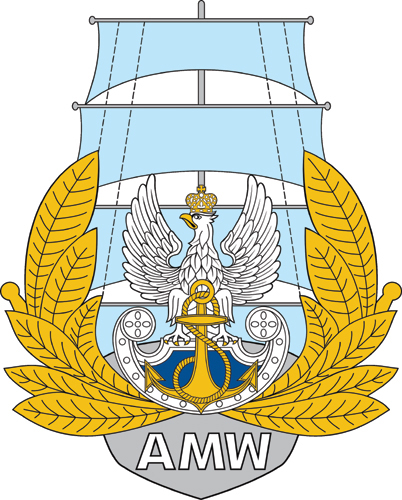 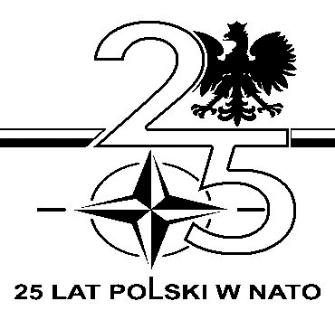   Akademia Marynarki Wojennejim. Bohaterów Westerplatteul. inż. Śmidowicza 6981-127 GDYNIAwww.amw.gdynia.plZAPRASZA DO ZŁOŻENIA OFERTY W POSTĘPOWANIUDostawa do siedziby zamawiającego sprzętu komputerowego, urządzeń peryferyjnych i oprogramowania.
TRYB UDZIELENIA ZAMÓWIENIA: przetarg nieograniczonyPodstawa prawna: art. 132 Ustawa z dnia 11.09.2019 r. - Prawo zamówień publicznych(Dz. U. z 2023 r. poz. 1605)                                                                                                                                                                                                                                                                                                                                           ZATWIERDZAM                                                                                                  Rektor-Komendant                                                                                     wz. kmdr Sławomir DOROTYN                                                                                        dnia ………………………2024 r Opracowała: Sekcja Zamówień PublicznychROZDZIAŁ 1Nazwa oraz adres Zamawiającego, numer telefonu, adres poczty elektronicznej oraz strony internetowej prowadzonego postępowaniaNazwa oraz adres Zamawiającego, numer telefonu, adres poczty elektronicznej oraz strony internetowej prowadzonego postępowaniaNazwa:Nazwa:Akademia Marynarki Wojennej Adres:Adres:ul. inż. Śmidowicza 6981 – 127 GDYNIANumer telefonu:Numer telefonu:261262537Godziny urzędowania:Godziny urzędowania:od godz. 7.30 do godz. 15.30NIP:NIP:586-010-46-93REGON:REGON:190064136Adres poczty elektronicznej:Adres poczty elektronicznej:przetargi@amw.gdynia.pl Adres strony internetowej:Adres strony internetowej prowadzonego postępowaniaAdres strony internetowej:Adres strony internetowej prowadzonego postępowaniawww.amw.gdynia.plplatforma zakupowahttps://platformazakupowa.pl/Wykonawca zamierzający wziąć udział w postępowaniu o udzielenie zamówienia publicznego, zobowiązany jest posiadać konto na platformie zakupowej.Zarejestrowanie i utrzymanie konta na platformie zakupowej oraz korzystanie z platformy jest bezpłatne. platforma zakupowahttps://platformazakupowa.pl/Wykonawca zamierzający wziąć udział w postępowaniu o udzielenie zamówienia publicznego, zobowiązany jest posiadać konto na platformie zakupowej.Zarejestrowanie i utrzymanie konta na platformie zakupowej oraz korzystanie z platformy jest bezpłatne. platforma zakupowahttps://platformazakupowa.pl/Wykonawca zamierzający wziąć udział w postępowaniu o udzielenie zamówienia publicznego, zobowiązany jest posiadać konto na platformie zakupowej.Zarejestrowanie i utrzymanie konta na platformie zakupowej oraz korzystanie z platformy jest bezpłatne. platforma zakupowahttps://platformazakupowa.pl/ROZDZIAŁ 4Opis przedmiotu zamówieniaROZDZIAŁ 5Informacje o przedmiotowych środkach dowodowychROZDZIAŁ 6Termin wykonania zamówieniaROZDZIAŁ 7Podstawy wykluczenia, o których mowa w art. 108 ust. 1ROZDZIAŁ 8Informacje o warunkach udziału w postępowaniu o udzielenie zamówieniaROZDZIAŁ 9Wykaz podmiotowych środków dowodowychROZDZIAŁ 10Informacja o środkach komunikacji elektronicznej, przy użyciu, których Zamawiający będzie komunikował się z Wykonawcami, oraz informacje 
o wymaganiach technicznych i organizacyjnych sporządzania, wysyłania 
i odbierania korespondencji elektronicznejROZDZIAŁ 11Informacja o sposobie komunikowania się Zamawiającego z Wykonawcami w inny sposób niż przy użyciu środków komunikacji elektronicznej 
w przypadku zaistnienia jednej z sytuacji określonych w art. 65 ust. 1, art. 66 i art. 69ROZDZIAŁ 12Wskazanie osób uprawnionych do komunikowania się z WykonawcamiSekcja Zamówień PublicznychAnna PARASIŃSKA, Beata ŁASZCZEWSKA-ADAMCZAK, Rafał FUDALA, Sabina REDASekcja Zamówień PublicznychAnna PARASIŃSKA, Beata ŁASZCZEWSKA-ADAMCZAK, Rafał FUDALA, Sabina REDASekcja Zamówień PublicznychAnna PARASIŃSKA, Beata ŁASZCZEWSKA-ADAMCZAK, Rafał FUDALA, Sabina REDAROZDZIAŁ 13Termin związania ofertąROZDZIAŁ 14Opis sposobu przygotowania ofertyROZDZIAŁ 15Sposób oraz termin składania ofertROZDZIAŁ 16Termin otwarcia ofertROZDZIAŁ 17Sposób obliczenia cenyROZDZIAŁ 18Opis kryteriów oceny ofert, wraz z podaniem wag tych kryteriów i sposobu ocenyLp.KryteriumZnaczenie kryterium (%)Liczba możliwych do uzyskania punktów1.Cena oferty 95do 95 punktów2.Okres gwarancji 5do 5 punktów   Lp.KryteriumZnaczenie kryterium (%)Liczba możliwych do uzyskania punktów1.Cena oferty 100do 100 punktówROZDZIAŁ 19Informacje o formalnościach, jakie muszą zostać dopełnione po wyborze oferty w celu zawarcia umowy w sprawie zamówienia publicznegoROZDZIAŁ 20Projektowane postanowienia umowy w sprawie zamówienia publicznego, które zostaną wprowadzone do treści tej umowyROZDZIAŁ 21Pouczenie o środkach ochrony prawnej przysługujących WykonawcyROZDZIAŁ 22Podstawy wykluczenia, o których mowa w art. 109 ust. 1, jeżeli Zamawiający je przewidujeROZDZIAŁ 23Opis części zamówienia, jeżeli Zamawiający dopuszcza składanie ofert częściowychROZDZIAŁ 24Liczba części zamówienia, na którą Wykonawca może złożyć ofertę, lub maksymalna liczbę części, na które zamówienie może zostać udzielone temu samemu Wykonawcy, oraz kryteria lub zasady, mające zastosowanie do ustalenia, które części zamówienia zostaną udzielone jednemu Wykonawcy, w przypadku wyboru jego oferty w większej niż maksymalna liczbie częściROZDZIAŁ 25Wymagania dotyczące wadium, w tym jego kwotę, jeżeli Zamawiający przewiduje obowiązek wniesienia wadiumROZDZIAŁ 26Informacje dotyczące zabezpieczenia należytego wykonania umowy, jeżeli Zamawiający je przewidujeROZDZIAŁ 27Informacje dotyczące ofert wariantowych, w tym informacje o sposobie przedstawiania ofert wariantowych oraz minimalne warunki, jakim muszą odpowiadać oferty wariantowe, jeżeli Zamawiający wymaga lub dopuszcza ich składanieROZDZIAŁ 28Liczba Wykonawców, z którymi zamawiający zawrze umowę ramową, jeżeli zamawiający przewiduje zawarcie umowy ramowej.ROZDZIAŁ 29Informacja o przewidywanych zamówieniach, o których mowa w art. 214 ust. 1 pkt 7 i 8, jeżeli zamawiający przewiduje udzielenie takich zamówieńROZDZIAŁ 30Informacje dotyczące przeprowadzenia przez Wykonawcę wizji lokalnej lub sprawdzenia przez niego dokumentów niezbędnych do realizacji zamówienia, o których mowa w art. 131 ust. 2 ustawy Prawo zamówień publicznych, jeżeli Zamawiający przewiduje możliwość albo wymaga złożenia oferty po odbyciu wizji lokalnej lub sprawdzeniu tych dokumentówROZDZIAŁ 31Informacje dotyczące walut obcych, w jakich mogą być prowadzone rozliczenia między Zamawiającym a wykonawcą, jeżeli Zamawiający przewiduje rozliczenia w walutach obcychROZDZIAŁ 32Informacje o uprzedniej ocenie ofert, zgodnie z art. 139, jeżeli zamawiający przewiduje odwróconą kolejność oceny.ROZDZIAŁ 33Informacja o przewidywanym wyborze najkorzystniejszej oferty 
z zastosowaniem aukcji elektronicznej wraz z informacjami, o których mowa w art. 230 ustawy Prawo zamówień publicznych, jeżeli Zamawiający przewiduje aukcję elektronicznąROZDZIAŁ 34Informacje dotyczące zwrotu kosztów udziału w postępowaniu, jeżeli Zamawiający przewiduje ich zwrotROZDZIAŁ 35Wymagania w zakresie zatrudnienia na podstawie stosunku pracy, 
w okolicznościach, o których mowa w art. 95ROZDZIAŁ 36Wymagania w zakresie zatrudnienia osób, o których mowa w art. 96 ust. 2 pkt 2, jeżeli Zamawiający przewiduje takie wymaganiaROZDZIAŁ 37Informacje o zastrzeżeniu możliwości ubiegania się o udzielenie zamówienia wyłącznie przez wykonawców, o których mowa w art. 94, jeżeli Zamawiający przewiduje takie wymaganiaROZDZIAŁ 38Informację o obowiązku osobistego wykonania przez Wykonawcę kluczowych zadań, jeżeli Zamawiający dokonuje takiego zastrzeżenia zgodnie z art. 60 i art. 121 ustawy Prawo zamówień publicznychROZDZIAŁ 39Wymóg lub możliwość złożenia ofert w postaci katalogów elektronicznych lub dołączenia katalogów elektronicznych do oferty, w sytuacji określonej w art. 93ustawy Prawo zamówień publicznychROZDZIAŁ 40Klauzula informacyjna z art. 13 RODO do zastosowania przez Zamawiających w celu związanym z postępowaniem o udzielenie zamówienia publicznegoROZDZIAŁ 41Regulacje „sankcyjne” ustaw i rozporządzeń dla wykonawcy / wykonawcy wspólnie ubiegającego się o udzielenie zamówienia publicznego, składanych na podstawie art. 125 ust. 1 oraz podmiotu udostępniającego zasoby, składanych na podstawie art. 125 ust. 5 ustawy z dnia 11 września 2021 rROZDZIAŁ 42ZałącznikiLp.SprzętIlośćCena jednostkowa nettoWartość nettoStawka VATCena jednostkowa bruttoWartość bruttoABC=B*CD=C*D=B*C*D1Zestaw komputerowy nr 1302Zestaw komputerowy nr 2403Zestaw komputerowy nr 3204Zestaw komputerowy nr 410Lp.SprzętIlośćCena jednostkowa nettoWartość nettoStawka VATCena jednostkowa bruttoWartość bruttoABC=B*CD=C*D=B*C*D1Komputer do przetwarzania obrazu30Lp.SprzętIlośćCena jednostkowa nettoWartość nettoStawka VATCena jednostkowa bruttoWartość bruttoABC=B*CD=C*D=B*C*D1Laptop nr 12232Laptop nr 21233Laptop nr 31234Laptop nr 42235Laptop nr 52236Laptop nr 63237Laptop nr 7123Lp.SprzętIlośćCena jednostkowa nettoWartość nettoStawka VATCena jednostkowa bruttoWartość bruttoABC=B*CD=C*D=B*C*D1Tablet nr 11232Tablet nr 21233Tablet nr 3123Lp.SprzętIlośćCena jednostkowa nettoWartość nettoStawka VATCena jednostkowa bruttoWartość bruttoABC=B*CD=C*D=B*C*D1Monitor nr 1202Monitor nr 2103Monitor nr 3204Monitor nr 4305Monitor nr 510Lp.SprzętIlośćCena jednostkowa nettoWartość nettoStawka VATCena jednostkowa bruttoWartość bruttoABC=B*CD=C*D=B*C*D1Projektor nr 15232Projektor nr 2123Lp.SprzętIlośćCena jednostkowa nettoWartość nettoStawka VATCena jednostkowa bruttoWartość bruttoABC=B*CD=C*D=B*C*D1Drukarka nr 1102Drukarka nr 2103Komplet tonerów do drukarki nr 1123Lp.SprzętIlośćCena jednostkowa nettoWartość nettoStawka VATCena jednostkowa bruttoWartość bruttoABC=B*CD=C*D=B*C*D1Urządzenie wielofunkcyjne  nr 12232Urządzenie wielofunkcyjne  nr 21233Urządzenie wielofunkcyjne  nr 31234Urządzenie wielofunkcyjne  nr 42235Urządzenie wielofunkcyjne  nr 5123Lp.SprzętIlośćCena jednostkowa nettoWartość nettoStawka VATCena jednostkowa bruttoWartość bruttoABC=B*CD=C*D=B*C*D1Serwer10Lp.SprzętIlośćCena jednostkowa nettoWartość nettoStawka VATCena jednostkowa bruttoWartość bruttoABC=B*CD=C*D=B*C*D1Skaner10Lp.SprzętIlośćCena jednostkowa nettoWartość nettoStawka VATCena jednostkowa bruttoWartość bruttoABC=B*CD=C*D=B*C*D1Punkt dostępowy20Lp.OprogramowanieIlośćCena jednostkowa nettoWartość nettoStawka VATCena jednostkowa bruttoWartość bruttoABC=B*CD=C*D=B*C*D1Microsoft Office Professional Plus 2021 EDU CSP2323Lp.OprogramowanieIlośćCena jednostkowa nettoWartość nettoStawka VATCena jednostkowa bruttoWartość bruttoABC=B*CD=C*D=B*C*D1Affinity Designer 2 dla Windows123Lp.OprogramowanieIlośćCena jednostkowa nettoWartość nettoStawka VATCena jednostkowa bruttoWartość bruttoABC=B*CD=C*D=B*C*D1AutoCad Revit LT Suite  - licencja roczna223Lp.OprogramowanieIlośćCena jednostkowa nettoWartość nettoStawka VATCena jednostkowa bruttoWartość bruttoABC=B*CD=C*D=B*C*D1Buduj z Głową - abonament roczny - aktualizacja programu Norma EXPERT123Lp.OprogramowanieIlośćCena jednostkowa nettoWartość nettoStawka VATCena jednostkowa bruttoWartość bruttoABC=B*CD=C*D=B*C*D1Trzyletnia subskrypcja jednej licencji NEWTON Dictate Professional Basic 5.0 wraz ze słownikiem ogólnym, prawnym oraz administracyjnym 123Lp.OprogramowanieIlośćCena jednostkowa nettoWartość nettoStawka VATCena jednostkowa bruttoWartość bruttoABC=B*CD=C*D=B*C*D1MAXQDA Analytics Pro Single User License Academia wraz z AI Assist Single User License Premium na okres 5 lat123Lp.OprogramowanieIlośćCena jednostkowa nettoWartość nettoStawka VATCena jednostkowa bruttoWartość bruttoABC=B*CD=C*D=B*C*D1Licencja terminowa na okres 24 miesięcy na rozwiązanie PS QUAESTIO PRO w wersji komercyjnej wraz z 5-dniowym szkoleniem, 5-dniową asystą, instalacją i konfiguracją123Nazwa producenta i oznaczenie produktu oferowanegoKomponentParametry wymaganeEkranPrzekątna: min. 23,8”Rozdzielczość: min. FHD (1920x1080), matowa, podświetlenie LEDObudowazintegrowana z monitorem (AIO)ChipsetDostosowany do zaoferowanego procesoraProcesormin. 4  rdzeniowy, min. 8 wątkowy,   osiągający w testach Average CPU Mark wynik nie gorszy niż 11071 punktów według zestawienia z dnia 22.03.2024 dostępnego w załączniku „PassMark CPU Benchmarks.pdf”Pamięć operacyjnaMin. 8 GB DDR4Dysk twardyMin. 250 GB SSD M.2 PCIe NVMeKarta graficznaZintegrowana karta graficzna wykorzystująca pamięć RAM systemu.Audio/VideoKarta dźwiękowa wbudowana, zgodna z HD Audio, wbudowane głośniki stereo, wbudowany mikrofon, wbudowana kamera HD min. 720p.Karta sieciowaLAN 100/1000 Mbit/s Karta Wi-Fi: 802.11acBluetooth min. 5.0Porty/złączaWbudowane (minimum): HDMI-out, 2x USB 3.2, 1x RJ 45 (LAN), 1x wyjście na słuchawki/wejście na mikrofonKlawiatura/myszKlawiatura USB w układzie US
Mysz USB z rolką (Scroll) ZasilaczZasilacz o sprawności minimum 80% o mocy min. 65W. System operacyjny Microsoft Windows 11 Pro 64 bit w języku polskimWymagania dodatkoweHub USB 3.0 min. 4-portowyDwa patchcordy UTP RJ45 kategorii 6 o długościach 3 metry i  5 metrówNazwa producenta i oznaczenie produktu oferowanegoKomponentParametry wymaganeEkranPrzekątna: min. 23,8”Rozdzielczość: min. FHD (1920x1080), matowa, IPSObudowazintegrowana z monitorem (AIO)ChipsetDostosowany do zaoferowanego procesoraProcesormin. 14  rdzeniowy, min. 20 wątkowy,  64bitowy,  osiągający w testach Average CPU Mark wynik nie gorszy niż 32061 punktów według zestawienia z dnia 22.03.2024 dostępnego w załączniku „PassMark CPU Benchmarks.pdf”Pamięć operacyjnaMin. 16GB DDR4Dysk twardyMin. 500GB SSD M.2 PCIe NVMeKarta graficznaZintegrowana karta graficzna wykorzystująca pamięć RAM systemu.Audio/VideoKarta dźwiękowa wbudowana, zgodna z HD Audio, wbudowane głośniki stereo, wbudowany mikrofon, wbudowana kamera HD min. 720p.Karta sieciowaLAN 100/1000 Mbit/s Karta Wi-Fi: 802.11axBluetooth min. 5.0Porty/złączaWbudowane (minimum): HDMI-out, 2x USB 3.0, 1x RJ 45 (LAN), 1x wyjście na słuchawki/wejście na mikrofonKlawiatura/myszKlawiatura USB w układzie US
Mysz USB z rolką (Scroll) ZasilaczZasilacz o sprawności minimum 80% o mocy min. 65W. System operacyjny Microsoft Windows 11 Pro 64 bit w języku polskimWymagania dodatkoweHub USB 3.0 min. 4-portowy2 patchcordy UTP RJ45 kategorii 6 o długościach 3 metry i  5 metrówJednostka CentralnaJednostka CentralnaNazwa producenta i oznaczenie produktu oferowanegoMonitorMonitorNazwa producenta i oznaczenie produktu oferowanegoNazwa komponentuWymagane parametry techniczne komputeraTypKomputer stacjonarny. W ofercie wymagane jest podanie modelu, symbolu oraz producenta.ZastosowanieKomputer będzie wykorzystywany dla potrzeb aplikacji biurowych, aplikacji edukacyjnych, aplikacji obliczeniowych, dostępu do Internetu oraz poczty elektronicznej, jako lokalna baza danych, stacja programistyczna.Procesormin. 12  rdzeniowy, min. 20 wątkowy,  64bitowy,  osiągający w testach Average CPU Mark wynik nie gorszy niż 30857 punktów według zestawienia z dnia 22.03.2024 dostępnego w załączniku „PassMark CPU Benchmarks.pdf”Pamięć RAMMin. 32GB DDR4Pamięć masowaDysk M.2 SSD 1 TB PCIe NVMeDysk HDD 3.5” 1 TB 7200 RPMWydajność grafikiZintegrowana karta graficzna osiągająca w teście Average G3D Mark wynik nie gorszy niż 1858 punktów według zestawienia z dnia 22.03.2024 dostępnego w załączniku „PassMark Video Card Benchmarks.pdf” Wyposażenie multimedialneKarta dźwiękowa min. dwukanałowa zintegrowana z płytą główną, zgodna z High Definition, wewnętrzny głośnik w obudowie komputera. Port słuchawek i mikrofonu na przednim panelu, dopuszcza się rozwiązanie port combo.ObudowaTypu SFF (Small Form Factor) z obsługą kart PCI Express o połowie wysokości. Napęd optyczny zamontowany w dedykowanej wnęce zewnętrznej 5.25” typu slim.Zasilacz o mocy min. 180 W pracujący w sieci 230V 50/60Hz prądu zmiennego i efektywności min. 85% przy obciążeniu zasilacza na poziomie 50% oraz o efektywności min. 82% przy obciążeniu zasilacza na poziomie 100%, Certyfikat 80 PLUS BRONZE.Zasilacz w oferowanym komputerze musi się znajdować na stronie: https://www.clearesult.com/80plus/ Do oferty należy dołączyć wydruk potwierdzający spełnienie wymogu 80 Plus, w przypadku, kiedy u producenta występuje kilka zasilaczy które są montowane na etapie produkcji w fabryce załączyć wydruki dla wszystkich zasilaczy. Moduł konstrukcji obudowy w jednostce centralnej komputera powinien pozwalać na demontaż kart rozszerzeń  bez konieczności użycia narzędzi (wyklucza się użycia wkrętów, śrub motylkowych). Obudowa w jednostce centralnej musi być otwierana bez konieczności użycia narzędzi poprzez zatrzask zwalniający (wyklucza się użycie jakichkolwiek wkrętów czy śrub motylkowych) oraz powinna posiadać czujnik otwarcia obudowy współpracujący z oprogramowaniem zarządzająco – diagnostycznym. Obudowa musi umożliwiać zastosowanie zabezpieczenia fizycznego w postaci linki metalowej oraz kłódki (oczko w obudowie do założenia kłódki). Wbudowany wizualny system diagnostyczny oparty o sygnalizację LED np. włącznik POWER, służący do sygnalizowania i diagnozowania problemów z komputerem i jego komponentami, sygnalizacja oparta na zmianie statusów diody LED (zmiana barw oraz miganie). System usytuowany na przednim panelu. System diagnostyczny musi sygnalizować: uszkodzenie lub brak pamięci RAM, uszkodzenie płyty głównej, awarię BIOS’u, awarię procesora. Oferowany system diagnostyczny nie może wykorzystywać minimalnej ilości wolnych slotów na płycie głównej, wymaganych wnęk zewnętrznych w specyfikacji i dodatkowych oferowanych przez wykonawcę, oraz nie może być uzyskany przez konwertowanie, przerabianie innych złączy na płycie głównej nie wymienionych w specyfikacji a które nie są dedykowane dla systemu diagnostycznego. Każdy komputer powinien być oznaczony niepowtarzalnym numerem seryjnym umieszonym na obudowie, oraz musi być wpisany na stałe w BIOS.BezpieczeństwoUkryty w laminacie płyty głównej układ sprzętowy służący do tworzenia i zarządzania wygenerowanymi przez komputer kluczami szyfrowania. Zabezpieczenie to musi posiadać możliwość szyfrowania poufnych dokumentów przechowywanych na dysku twardym przy użyciu klucza sprzętowego.  Próba usunięcia dedykowanego układu doprowadzi do uszkodzenia całej płyty głównej. System diagnostyczny z graficznym interfejsem użytkownika zaszyty w tej samej pamięci flash co BIOS, dostępny z poziomu szybkiego menu boot lub BIOS, umożliwiający przetestowanie komputera a w szczególności jego składowych. System zapewniający pełną funkcjonalność, a także zachowujący interfejs graficzny nawet w przypadku braku dysku twardego oraz jego uszkodzenia, nie wymagający stosowania zewnętrznych nośników pamięci masowej oraz dostępu do Internetu i sieci lokalnej.Procedura POST traktowana jest jako oddzielna funkcjonalność. BIOSBIOS zgodny ze specyfikacją UEFI, wyprodukowany przez producenta komputera, zawierający logo producenta komputera lub nazwę producenta komputera lub nazwę modelu oferowanego komputera. Pełna obsługa BIOS za pomocą klawiatury i myszy oraz samej myszy. BIOS wyposażony w automatyczną detekcję zmiany konfiguracji, automatycznie nanoszący zmiany w konfiguracji w szczególności: procesor, wielkość pamięci, pojemność dysku. Możliwość, bez uruchamiania systemu operacyjnego z dysku twardego komputera, bez dodatkowego oprogramowania (w tym również systemu diagnostycznego) i podłączonych do niego urządzeń zewnętrznych odczytania z BIOS informacji o: wersji BIOS, nr seryjnym komputera, ilości zainstalowanej pamięci RAM, prędkości zainstalowanych pamięci RAM, technologii wykonania pamięci, sposobie obsadzeniu slotów pamięci z rozbiciem na wielkości pamięci i banki, typie zainstalowanego procesora, ilości rdzeni zainstalowanego procesora, typowej prędkości zainstalowanego procesora, minimalnej i maksymalnej  osiąganej prędkości zainstalowanego procesora, pojemności zainstalowanego lub zainstalowanych dysków twardych, wszystkich urządzeniach podpiętych do dostępnych na płycie głównej portów SATA, MAC adresie zintegrowanej karty sieciowej, zintegrowanym układzie graficznym, kontrolerze audio.Do odczytu wskazanych informacji nie mogą być stosowane rozwiązania oparte o pamięć masową (wewnętrzną lub zewnętrzną), zaimplementowane poza systemem BIOS narzędzia, np. system diagnostyczny, dodatkowe oprogramowanie.Funkcja blokowania/odblokowania BOOT-owania stacji roboczej z zewnętrznych urządzeń, możliwość ustawienia hasła użytkownika umożliwiającego uruchomienie komputera (zabezpieczenie przed nieautoryzowanym uruchomieniem) przy jednoczesnym zdefiniowanym haśle administratora. Użytkownik po wpisaniu swojego hasła jest wstanie zidentyfikować ustawienia BIOS. Możliwość ustawienia haseł użytkownika i administratora składających się z cyfr, małych liter, dużych liter oraz znaków specjalnych. Możliwość włączenia/wyłączenia kontrolera SATA (w tym w szczególności pojedynczo), Możliwość ustawienia portów USB w trybie „no BOOT” (podczas startu komputer nie wykrywa urządzeń bootujących typu USB). Możliwość wyłączania portów USB pojedynczo. Możliwość dokonywania backup’u BIOS wraz z ustawieniami na dysku wewnętrznym. Oferowany BIOS musi posiadać poza swoją wewnętrzną strukturą menu szybkiego boot’owania które umożliwia m.in.: uruchamianie systemu zainstalowanego na dysku twardym, uruchamianie systemu z urządzeń zewnętrznych, uruchamianie systemu z serwera za pośrednictwem zintegrowanej karty sieciowej, uruchomienie graficznego systemu diagnostycznego, wejście do BIOS, upgrade BIOS.WirtualizacjaSprzętowe wsparcie technologii wirtualizacji realizowane łącznie w procesorze, chipsecie płyty głównej oraz w  BIOS systemu (możliwość włączenia/wyłączenia sprzętowego wsparcia wirtualizacji dla poszczególnych komponentów systemu).System operacyjnyZainstalowany system operacyjny Windows 11 Pro w języku polskim, klucz licencyjny musi być zapisany trwale w BIOS i umożliwiać instalację systemu operacyjnego bez potrzeby ręcznego wpisywania klucza licencyjnego.Wymagania dodatkoweWbudowane porty: min. 1 x DisplayPort 1.4 min. 8 portów USB wyprowadzonych na zewnątrz obudowy, w układzie: Panel przedni min. : 2 x USB 3.2 Gen 1 Typu A oraz 2 x USB 2.0 Panel tylny min. : 2 x USB 3.2 Gen 1 Typu A oraz 2 x USB 2.01 x port audio typu combo (słuchawka/mikrofon) na przednim panelu1 x RJ – 45Wymagana ilość i rozmieszczenie (na zewnątrz obudowy komputera) wszystkich portów USB nie może być osiągnięta w wyniku stosowania konwerterów, przejściówek lub przewodów połączeniowych itp. Zainstalowane porty nie mogą blokować instalacji kart rozszerzeń w złączach wymaganych w opisie płyty głównej.Karta sieciowa 10/100/1000 zintegrowana z płytą główną, wspierająca obsługę WoL (funkcja włączana przez użytkownika).Płyta główna zaprojektowana i wyprodukowana na zlecenie producenta komputera, trwale oznaczona na etapie produkcji logiem producenta oferowanej jednostki, dedykowana dla danego urządzenia, wyposażona w min. : 1 x PCIe x16, 1 x PCIe x1, 2 x DIMM z obsługą do 64 GB DDR4 RAM, 1 x SATA 3.0.Jedno złącze M.2 dla dysków SSD oraz złącze M.2 dla bezprzewodowej karty sieciowej.Klawiatura USB w układzie polski programisty Mysz laserowa USB z 2 klawiszami oraz rolką (scroll) Nagrywarka DVD +/-RW o prędkości min. 8x Opakowanie musi być wykonane z materiałów podlegających powtórnemu przetworzeniu.2 patchcordy UTP RJ45 kategorii 6 o długościach 3 metry i  5 metrówWsparcie techniczne producentaDedykowany portal techniczny producenta,  umożliwiający Zamawiającemu zgłaszanie awarii oraz samodzielne zamawianie zamiennych komponentów. Możliwość sprawdzenia kompletnych danych o urządzeniu na jednej witrynie internetowej prowadzonej przez producenta (automatyczna identyfikacja komputera, konfiguracja fabryczna, konfiguracja bieżąca, rodzaj gwarancji, data wygaśnięcia gwarancji, data produkcji komputera, aktualizacje, diagnostyka, dedykowane oprogramowanie, tworzenie dysku recovery systemu operacyjnego).Dodatkowe oprogramowanie1. Zamawiający oczekuje oprogramowania zarządzającego produkowanego przez producenta i instalowanego przez producenta na etapie produkcji komputera. Program ma umożliwiać przynajmniej:- monitorowanie komputera i generowanie zgłoszeń o błędach / nieprawidłowym działaniu w zakresie pracy komponentów i wydajności systemów- powiadamiania o nowych wersjach sterowników i umożliwienie użytkownikowi wykonania upgrade systemu- powiadamianie o problemach wydajnościowych i diagnozowanie / rozwiązywanie takich problemów- śledzenia kluczowych komponentów i przewidywanie awarii przed ich wystąpieniem.2. Oprogramowanie dostępne do pobrania ze strony internetowej producenta komputera z nieograniczoną licencją czasowo na użytkowanie umożliwiające:upgrade i instalacje wszystkich sterowników, aplikacji dostarczonych w obrazie systemu operacyjnego producenta, BIOS’u z certyfikatem zgodności producenta do najnowszej dostępnej wersji, możliwość przed instalacją sprawdzenia każdego sterownika, każdej aplikacji, BIOS’u bezpośrednio na stronie producenta przy użyciu połączenia internetowego z automatycznym przekierowaniem a w szczególności informacji o:poprawkach i usprawnieniach dotyczących aktualizacjidacie wydania ostatniej aktualizacjipriorytecie aktualizacjizgodności z systemami operacyjnymijakiego komponentu sprzętu dotyczy aktualizacjawszystkich poprzednich aktualizacjach z informacjami jak powyżej.wykaz najnowszych aktualizacji z podziałem na krytyczne (wymagające natychmiastowej instalacji), rekomendowane i opcjonalnemożliwość włączenia/wyłączenia funkcji automatycznego restartu w przypadku kiedy jest wymagany przy instalacji sterownika, aplikacji która tego wymaga.rozpoznanie modelu oferowanego komputera, numer seryjny komputera, informację kiedy dokonany został ostatnio upgrade w szczególności z uwzględnieniem daty ( dd-mm-rrrr )sprawdzenia historii upgrade’u z informacją jakie sterowniki były instalowane z dokładną datą ( dd-mm-rrrr) i wersją (rewizja wydania)dokładny wykaz wymaganych sterowników, aplikacji, BIOS’u z informacją o zainstalowanej obecnie wersji dla oferowanego komputera z możliwością exportu do pliku o rozszerzeniu *.xmlraport uwzględniający informacje o : sprawdzaniu aktualizacji, znalezionych aktualizacjach, ściągniętych aktualizacjach , zainstalowanych aktualizacjach z dokładnym rozbiciem jakich komponentów to dotyczyło, błędach podczas sprawdzania, instalowania oraz możliwość exportu takiego raportu do pliku *.xml od razu spakowany z rozszerzeniem *.zip. Raport musi zawierać z dokładną datą ( dd-mm-rrrr ) i godziną z podjętych i wykonanych akcji/zadań w przedziale czasowym do min. 1 roku.Parametry wymaganePrzekątna ekranu: 27"Rozdzielczość: 1920 x 1080 (FullHD)Format: 16:9Ekran płaskiPowłoka matrycy: matowaTyp matrycy: IPSRodzaj podświetlenia: LEDSynchronizacja częstotliwości: AMD Free-SyncCzas reakcji: max. 5 msCzęstotliwość odświeżania: min. 75 HzJasność: min. 250 cd/m2Kontrast statyczny: min. 1000:1Kąt widzenia (poziomy/pionowy): min. 178°/178°Technologia ochrony oczu: Redukcja migotania, Redukcja niebieskiego światłaZłącza: D-Sub (VGA) x1, HDMI x1KomponentParametry wymaganeNazwa producenta i oznaczenie produktu oferowanegoObudowaTypu midi tower, przedni panel posiadający minimum dwa porty USB 3.0 umieszczony w górnej części obudowyProcesormin. 16  rdzeniowy, min. 24 wątkowy,  64bitowy,  osiągający w testach Average CPU Mark wynik nie gorszy niż 46576 punktów według zestawienia z dnia 22.03.2024 dostępnego w załączniku „PassMark CPU Benchmarks.pdf”Pamięć operacyjnaMin. 64GB DDR4 o częstotliwości min. 3200 MHzDysk twardyMin. 1TB SSD M.2 PCIe NVMeKarta graficznaKarta graficzna nie mniej niż 12GB pamięci GDDR6, osiągająca w teście Average G3D Mark wynik nie gorszy niż 17095 punktów według zestawienia z dnia 22.03.2024 dostępnego w załączniku „PassMark Video Card Benchmarks.pdf”Płyta głównaKompatybilna z ww. procesorem, obsługująca pamięć DDR4 dual channel (min. 4 złącza na kości DIMM), min. 3 x złącza PCIe 4.0 x4 M.2, nie mniej niż 3 gniazda USB 3.2, nie mniej niż 1 gniazdo HDMI, nie mniej niż 1 gniazdo RJ-45, nie mniej niż 4 gniazda USB 2.0, nie mniej niż 6 gniazd audioAudio/VideoKarta dźwiękowa wbudowana, zgodna z HD AudioChłodzenie procesoraRodzaj chłodzenia: WodneKompatybilność z oferowanym procesorem i płytą głównąMateriał radiatora: MiedźLiczba wentylatorów: min. 3x 120 mmKontrola obrotów: PWMPrędkość obrotowa: min. zakres 200 - 1800 obr./minRodzaj łożyska: Fluid Dynamic BearingMaksymalny przepływ powietrza: 48,8 CFMKarta sieciowaWbudowana, obsługująca LAN 2.5 GbE i Wi-Fi 802.11axKlawiatura/myszKlawiatura USB w układzie US
Mysz USB z rolką (Scroll) ZasilaczZasilacz o sprawności minimum 80% o mocy min. 750W. System operacyjny Microsoft Windows 11 Pro 64 bit w języku polskimMonitorPrzekątna: min. 27”Rozdzielczość: min. 3840x2160 przy 60 HzRodzaj panelu: IPS TFT z podświetleniem W-LEDProporcje ekranu: 16:9Rozmiar plamki: max. 0.155 mmJasność: min. 350 cd/m2Kontrast: min. 1300:1 ( min. 9000:1 kontrast dynamiczny)Kąty widzenia[°]: min. 178 poziomo / 178 pionowo Czas reakcji [ms]: max.	5 (grey-to-grey)Ilość kolorów: min. 1064 miliardaOdwzorowanie przestrzeni barw: min. 110 % sRGB; min. 81.6% AdobeRGB, min. 78% NTSCCzęstotliwość synch. pozioma [kHz]: min.31.5 - 135Częstotliwość synch. pionowa [Hz]: min.	30 - 75Złącza: min. 2x HDMI, min. 1 x DisplayPort, min 3x USB 3.2, min 1x USB-C, wyjście słuchawkoweMin. 2 głośniki o mocy min. 1W każdyRegulacja wysokości[mm]: min. 150 (w trybie Landscape)Pochylenie ekranu w pionie [°]: min. od -5 do +30Obrót ekranu w poziomie [°]: min. od -170 do 170Pochylenie ekranu w pionie [°]: min. do 0 do 90 (tryb standardowy i portretowy)Czujnik natężenia oświetlenia otoczenia dla zachowania optymalnej jasnościfunkcja Pivot 90°redukcja migotaniafiltr światła niebieskiegoWymagania dodatkowe- 2 patchcordy UTP RJ45 kategorii 6 o długościach 3 metry i  5 metrówParametry wymaganeNazwa producenta 
i oznaczenie produktu oferowanegoProcesor: ARM, architektura Cortex-A78, 12-rdzeniowy, 64-bitowy o częstotliwości 2.2 GHz, z minimum 3 MB pamięci podręcznej L2 i minimum 6 MB L3GPU: minimum 2048 rdzeni CUDA i minimum 64 rdzenie TensorPamięć RAM: min. 64 GB 256-bitowej pamięci LPDDR5	Pamięć masowa: min. 64 GB, eMMC 5.1Wyprowadzenia: 699-pinowe złącze Molex Mirror MezzPort microUSB do zasilania płytki napięciem 5 V lub do przesyłania danychPort 10 Gigabit Ethernet Min. 4x port USB 3.2Port DisplayPortMin. 1 złącze PCIe x8 Gen4,Gniazdo zasilania DC 5,5 / 2,1 mmMin. 16 torów MIPI CSI-2Interfejsy rozszerzeń: GPIO, I2C, I2S, SPI, UARTRozmiary obudowy max. 100mm x 100mm x 87mmZasilacz usb-c o mocy min. 60WParametry wymaganeNazwa producenta 
i oznaczenie produktu oferowanegoProcesor min. 5  rdzeniowy, min. 6 wątkowy,   osiągający w testach Average CPU Mark wynik nie gorszy niż 9491 punktów według zestawienia z dnia 22.03.2024 dostępnego w załączniku „PassMark CPU Benchmarks.pdf”Nie mniej niż 8GB pamięci RAM (DDR4, minimalna częstotliwość pracy 2666 MHz)Przekątna ekranu 15,6’’, rozdzielczość nominalna 1920 x 1080Karta graficzna zintegrowanaKarta dźwiękowa zintegrowana Karta sieciowa zintegrowana, w standardzie Ethernet 10/100/1000 Mb/sObsługa WiFi 802.11 ac i Bluetooth 5Dysk SSD nie mniej niż 500 GB, SSD, M.2 PCIeZłącze USB 3.2 min. 1, USB Typu C min. 1, USB 2.0 min. 1, wyjście HDMI x1, RJ45Wbudowane głośniki, mikrofon, kameraSystem operacyjny: Microsoft Windows 11 Pro 64 bit w języku polskimMysz: Optyczna,  przewodowa,  rozdzielczość nie mniej niż 800 dpi, interfejs USB, nie mniej niż 3 przyciski, rolka przewijaniaTorba: ładowana z góry, z dużą przednią kieszenią na kable i akcesoria, regulowany pasek naramienny o długości min. 1 m, kolor czarnyWymagania dodatkowe: 2 patchcordy UTP RJ45 kategorii 6 o długościach 3 metry i  5 metrówParametry wymaganeNazwa producenta 
i oznaczenie produktu oferowanegoProcesor min. 10  rdzeniowy, min. 12 wątkowy,  64bitowy,   osiągający w testach Average CPU Mark wynik nie gorszy niż 16416 punktów według zestawienia z dnia 22.03.2024 dostępnego w załączniku „PassMark CPU Benchmarks.pdf”Nie mniej niż 16GB pamięci RAM (DDR4, minimalna częstotliwość pracy 3200 MHz)Przekątna ekranu 15,6’’, rozdzielczość nominalna 1920 x 1080Karta graficzna zintegrowanaKarta dźwiękowa zintegrowana Karta sieciowa zintegrowana, w standardzie Ethernet 10/100/1000 Mb/sObsługa WiFi  802.11 ac i Bluetooth 5Dysk SSD nie mniej niż 500 GB, SSD, M.2 PCIeZłącze USB 3.2 min. 1, USB Typu-C min. 1, USB 2.0 min. 1, wyjście HDMI x1, RJ45Wbudowane głośniki, mikrofon, kameraSystem operacyjny: Microsoft Windows 11 Pro 64 bit w języku polskimMysz: Optyczna,  przewodowa,  rozdzielczość nie mniej niż 800 dpi, interfejs USB, nie mniej niż 3 przyciski, rolka przewijaniaTorba: ładowana z góry, z dużą przednią kieszenią na kable i akcesoria, regulowany pasek naramienny o długości min. 1 m, kolor czarnyWymagania dodatkowe: 2 patchcordy UTP RJ45 kategorii 6 o długościach 3 metry i  5 metrów, adapter USB – RJ-45Parametry wymaganeNazwa producenta 
i oznaczenie produktu oferowanegoProcesor min. 10  rdzeniowy, min. 12 wątkowy,  64bitowy,   osiągający w testach Average CPU Mark wynik nie gorszy niż 15280 punktów według zestawienia z dnia 22.03.2024 dostępnego w załączniku „PassMark CPU Benchmarks.pdf”Nie mniej niż 32GB pamięci RAM (LPDDR5, minimalna częstotliwość pracy 6000 MHz)Przekątna ekranu 14’’, rozdzielczość nominalna 1920 x 1200Matryca IPS, matowa, dotykowa, filtr prywatnościKarta graficzna zintegrowanaKarta dźwiękowa zintegrowana Karta sieciowa zintegrowana, w standardzie Ethernet 10/100/1000 Mb/sObsługa WiFi 802.11 ac i Bluetooth 5.3Dysk SSD nie mniej niż 1 TB, SSD, M.2, PCI-ExpressZłącze USB 3.2 min. 1, Thunderbolt 4 min. 2, wyjście HDMI 4K x1, USB4 40Gb/sWbudowane głośniki, mikrofon, kameraStandard MIL-STD-810HCzytnik linii papilarnychSystem operacyjny: Microsoft Windows 11 Pro 64 bit w języku polskimWaga 1,12kgMysz: ergonomiczna,  przewodowa,  rozdzielczość nie mniej niż 10000 dpi, interfejs USB, nie mniej niż 5 przycisków, rolka przewijaniaTorba: ładowana z góry, z dużą przednią kieszenią na kable i akcesoria, regulowany pasek naramienny o długości min. 1 m, kolor czarnyWymagania dodatkowe: 2 patchcordy UTP RJ45 kategorii 6 
o długościach 3 metry i  5 metrów, adapter USB – RJ-45Parametry wymaganeNazwa producenta 
i oznaczenie produktu oferowanegoProcesor min. 14  rdzeniowy, min. 20 wątkowy,  64bitowy,   osiągający w testach Average CPU Mark wynik nie gorszy niż 27262 punktów według zestawienia z dnia 22.03.2024 dostępnego w załączniku „PassMark CPU Benchmarks.pdf”Nie mniej niż 32GB pamięci RAM (DDR4, minimalna częstotliwość pracy 5200 MHz)Przekątna ekranu 14’’, rozdzielczość nominalna 2560 x 1600Matryca IPS, matowaKarta graficzna nie mniej niż 8GB pamięci GDDR6, osiągająca w teście Average G3D Mark wynik nie gorszy niż 16877 punktów według zestawienia z dnia 22.03.2024 dostępnego w załączniku „PassMark Video Card Benchmarks.pdf”Karta dźwiękowa zintegrowana Karta sieciowa zintegrowana, w standardzie Ethernet 10/100/1000 Mb/sObsługa WiFi 802.11 ac i Bluetooth 5.3Dysk SSD nie mniej niż 1 TB, SSD, M.2, PCI-ExpressZłącze USB 3.1 min. 4, USB 3.0 min. 1, wyjście HDMI x1, RJ45Wbudowane głośniki, mikrofon, kameraSystem operacyjny: Microsoft Windows 11 Pro 64 bit w języku polskimWaga 1,48kgMysz: ergonomiczna, przewodowa, rozdzielczość nie mniej niż 10000 dpi, interfejs USB, nie mniej niż 5 przycisków, rolka przewijaniaTorba: ładowana z góry, z dużą przednią kieszenią na kable i akcesoria, regulowany pasek naramienny o długości min. 1 m, kolor czarnyWymagania dodatkowe: 2 patchcordy UTP RJ45 kategorii 6 o długościach 3 metry i  5 metrów, adapter USB – RJ-45Parametry wymaganeNazwa producenta 
i oznaczenie produktu oferowanegoProcesor min. 14  rdzeniowy, min. 20 wątkowy,  64bitowy,   osiągający w testach Average CPU Mark wynik nie gorszy niż 29300 punktów według zestawienia z dnia 22.03.2024 dostępnego w załączniku „PassMark CPU Benchmarks.pdf”Nie mniej niż 32GB pamięci RAM (DDR4, minimalna częstotliwość pracy 4800 MHz)Przekątna ekranu 15,6’’, rozdzielczość nominalna 3456 x 2160Matryca OLED, matowaKarta graficzna nie mniej niż 8GB pamięci GDDR6, osiągająca w teście Average G3D Mark wynik nie gorszy niż 31750 punktów według zestawienia z dnia 22.03.2024 dostępnego w załączniku „PassMark Video Card Benchmarks.pdf”Karta dźwiękowa zintegrowana Karta sieciowa zintegrowana, w standardzie Ethernet 10/100/1000 Mb/sObsługa WiFi 802.11 ac i Bluetooth 5.3Dysk SSD nie mniej niż 1 TB, SSD, M.2, PCI-ExpressZłącze USB 3.1 min. 1, Thunderbolt 2 min. 2, wyjście HDMI x1, RJ45Wbudowane głośniki, mikrofon, kameraSystem operacyjny: Microsoft Windows 11 Pro 64 bit w języku polskimWaga 1,96kgMysz: ergonomiczna,  przewodowa,  rozdzielczość nie mniej niż 10000 dpi, interfejs USB, nie mniej niż 5 przycisków, rolka przewijaniaTorba: ładowana z góry, z dużą przednią kieszenią na kable i akcesoria, regulowany pasek naramienny o długości min. 1 m, kolor czarnyWymagania dodatkowe: 2 patchcordy UTP RJ45 kategorii 6 o długościach 3 metry i  5 metrów, adapter USB – RJ-45Parametry wymaganeNazwa producenta 
i oznaczenie produktu oferowanegoProcesor min. 14  rdzeniowy, min. 20 wątkowy,   osiągający w testach Average CPU Mark wynik nie gorszy niż 27262 punktów według zestawienia z dnia 22.03.2023 dostępnego w załączniku „PassMark CPU Benchmarks.pdf”Nie mniej niż 32GB pamięci RAM (DDR5, minimalna częstotliwość pracy 4800 MHz)Przekątna ekranu 15,6’’, rozdzielczość nominalna 1920 x 1080Karta graficzna nie mniej niż 6GB pamięci GDDR6, osiągająca w teście Average G3D Mark wynik nie gorszy niż 10201 punktów według zestawienia z dnia 22.03.2024 dostępnego w załączniku „PassMark Video Card Benchmarks.pdf”Karta dźwiękowa zintegrowana Karta sieciowa zintegrowana, w standardzie Ethernet 10/100/1000 Mb/sObsługa WiFi 6 802.11 ax i Bluetooth 5.3Dysk SSD nie mniej niż 1000 GB, SSD, M.2, PCIeZłącze USB 3.2 min. 2, Thunderbolt 4 min. 2, wyjście HDMI x1, RJ45Wbudowane głośniki, mikrofon, kameraSystem operacyjny: Microsoft Windows 11 Pro 64 bit w języku polskimMysz: Optyczna,  przewodowa,  rozdzielczość nie mniej niż 800 dpi, interfejs USB, nie mniej niż 3 przyciski, rolka przewijaniaTorba: ładowana z góry, z dużą przednią kieszenią na kable i akcesoria, regulowany pasek naramienny o długości min. 1 m, kolor czarnyWymagania dodatkowe: 2 patchcordy UTP RJ45 kategorii 6 o długościach 3 metry i  5 metrówParametry wymaganeNazwa producenta 
i oznaczenie produktu oferowanegoProcesor min. 14  rdzeniowy, min. 20 wątkowy,   osiągający w testach Average CPU Mark wynik nie gorszy niż 29300 punktów według zestawienia z dnia 22.03.2024 dostępnego w załączniku „PassMark CPU Benchmarks.pdf”Nie mniej niż 32GB pamięci RAM DDR4Przekątna ekranu 16’’, rozdzielczość nominalna 1920 x 1200Matryca LED, matowa, EWVCzęstotliwość odświeżania ekranu 60HzKarta graficzna nie mniej niż 6GB pamięci GDDR6, osiągająca w teście Average G3D Mark wynik nie gorszy niż 14651 punktów według zestawienia z dnia 22.03.2024 dostępnego w załączniku „PassMark Video Card Benchmarks.pdf”Karta dźwiękowa zintegrowana Karta sieciowa zintegrowana, w standardzie Ethernet 10/100/1000 Mb/sObsługa WiFi 802.11 ax i Bluetooth 5Dysk SSD nie mniej niż 1TB, SSD, M.2 PCIeZłącze USB 3.2 min. 2, Thunderbolt 4 min. 1, wyjście HDMI x1, złącze audioWbudowane głośniki, mikrofon, kameraCzytnik linii papilarnychSystem operacyjny: Microsoft Windows 11 Pro 64 bit w języku polskimMysz: Optyczna,  przewodowa,  rozdzielczość nie mniej niż 800 dpi, interfejs USB, nie mniej niż 3 przyciski, rolka przewijaniaTorba: ładowana z góry, z dużą przednią kieszenią na kable i akcesoria, regulowany pasek naramienny o długości min. 1 m, kolor czarnyWymagania dodatkowe: 2 patchcordy UTP RJ45 kategorii 6 o długościach 3 metry i  5 metrówParametry wymaganeNazwa producenta i oznaczenie produktu oferowanegoProcesor: 8 rdzeniowy, architektura arm 64 bit, o częstotliwości min. 3 GHz, posiadający zintegrowany układ graficzny Pamięć RAM: min. 8 GBPamięć wbudowana: min. 128 GBTyp ekranu: Dotykowy, TFTCzęstotliwość odświeżania ekranu: 120 HzPrzekątna ekranu: 11"Rozdzielczość ekranu: 2560 x 1600Wbudowany modem 5GWi-Fi 5 (802.11 a/b/g/n/ac)Moduł BluetoothNawigacja satelitarna: GPSCzujniki: Akcelerometr, czujnik światła, żyroskop, czytnik linii papilarnychZłącza: USB C – min. 1 szt.Czytnik kart pamięci - min. 1 szt.Bateria: litowo-polimerowa o pojemności min. 8000 mAhSystem operacyjny: Android w wersji min. 12Wbudowane kamery: tył min. 13 Mpix, przód min. 8 MpixWbudowany głośnikDołączone akcesoria: RysikKolor: Szary lub grafitowySzerokość: max. 260 mmWysokość: max. 170 mmGrubość : max. 7 mmWaga: max. 510 gParametry wymaganeNazwa producenta 
i oznaczenie produktu oferowanegoProcesor: 8 rdzeniowy, architektura arm 64 bit, o częstotliwości min. 3 GHz, posiadający zintegrowany układ graficzny Pamięć RAM: min. 12 GBPamięć wbudowana: min. 256 GBTyp ekranu: DotykowyMatryca OLEDCzęstotliwość odświeżania ekranu: 120 HzPrzekątna ekranu: 11"Rozdzielczość ekranu: 2560 x 1600Wbudowany modem 5GWi-Fi 5 (802.11 a/b/g/n/ac)Moduł BluetoothNawigacja satelitarna: GPSCzujniki: Akcelerometr, czujnik światła, czujnik Halla żyroskop, czytnik linii papilarnychZłącza: USB C – min. 1 szt.Czytnik kart pamięci - min. 1 szt.Bateria: litowo-polimerowa o pojemności min. 8400 mAhSystem operacyjny: Android w wersji min. 13Wbudowane kamery: tył min. 13 Mpix, przód min. 12 MpixWbudowany głośnikPyłoszczelność i wodoszczelność (IP68)Dołączone akcesoria: RysikKolor: Szary Szerokość: max. 260 mmWysokość: max. 170 mmGrubość : max. 6 mmWaga: max. 500 gParametry wymaganeNazwa producenta 
i oznaczenie produktu oferowanegoProcesor: 8 rdzeniowy, architektura arm 64 bit, o częstotliwości min. 2 GHz, posiadający zintegrowany układ graficzny min. 2 rdzeniowyPamięć RAM: min. 6 GBPamięć wbudowana: min. 128 GBTyp ekranu: Pojemnościowy, Multi-touch 10 punktowy, IPSCzęstotliwość odświeżania ekranu: 120 HzPrzekątna ekranu: 11,5"Rozdzielczość ekranu: 2000 x 1200Wi-Fi 6E (802.11 ax)Moduł BluetoothNawigacja satelitarna: GPS, AGPS, BeiDou, GLONASS, GalileoCzujniki: Akcelerometr, Czujnik Halla, Czujnik światłaZłącza: USB Type-C – min. 1 szt.Wyjście słuchawkowe - min. 1 szt.Złącze stacji dokującej - min. 1 szt.Czytnik kart pamięci - min. 1 szt.Bateria: litowo-polimerowa o pojemności min. 7700 mAhSystem operacyjny: Android w wersji min. 12Wbudowane kamery: tył min. 13 Mpix, przód min. 8 MpixWbudowane cztery głośnikiWbudowane dwa mikrofonyMożliwość wykonywania połączeń telefonicznychPyłoszczelność i wodoszczelność (IP52)Szkło Corning Gorilla Glass 3 - wyświetlaczDołączone akcesoria: RysikKolor: Szary lub srebrnySzerokość: max. 270 mmWysokość: max. 170 mmGrubość : max. 8 mmWaga: max. 550 gParametry wymaganeNazwa producenta 
i oznaczenie produktu oferowanegoprzekątna 23.8 calapodświetlenie LEDmatryca IPS, matowarozdzielczość matrycy co najmniej 1920 x 1080 / 144 Hzkontrast co najmniej 1000 : 1, jasność co najmniej 250 cd/m2.czas reakcji maksymalnie 1 ms.złącza HDMI, DisplayPort, USBkomplet kabli zasilających oraz kable do podłączenia do grafiki komputera DisplayPort, HDMIParametry wymaganeNazwa producenta 
i oznaczenie produktu oferowanegoprzekątna 23.8 calapodświetlenie LEDmatryca IPS, matowarozdzielczość matrycy co najmniej 1920 x 1080 / 60 Hzkontrast co najmniej 1000 : 1, jasność co najmniej 250 cd/m2.czas reakcji maksymalnie 4 ms.złącza HDMI, DisplayPortkomplet kabli zasilających oraz kable do podłączenia do grafiki komputera DisplayPort, HDMIParametry wymaganeNazwa producenta 
i oznaczenie produktu oferowanegoprzekątna 27 calimatryca IPS, matowarozdzielczość matrycy co najmniej 2560 x 1440 / 75 Hzkontrast co najmniej 1000 : 1, jasność co najmniej 350 cd/m2.czas reakcji maksymalnie 4 ms.złącza HDMI, DisplayPort, USB min. 2komplet kabli zasilających oraz kable do podłączenia do grafiki komputera DisplayPort, HDMIParametry wymaganeNazwa producenta 
i oznaczenie produktu oferowanegoprzekątna 34 caliproporcje ekranu 21:9podświetlenie LEDpowłoka matrycy: matowarozdzielczość matrycy co najmniej 3440 x 1440 / 165 Hzkontrast co najmniej 3000 : 1, jasność co najmniej 550 cd/m2.czas reakcji maksymalnie 0,4 ms.złącza HDMI min. 2 szt., DisplayPort min. 2 szt., USB min. 4 szt.komplet kabli zasilających oraz kable do podłączenia do grafiki komputera HDMIParametry wymaganeNazwa producenta 
i oznaczenie produktu oferowanegoprzekątna 17 caliproporcje ekranu 16:9podświetlenie LEDpowłoka matrycy: matowarozdzielczość matrycy co najmniej 1920 x 1080 / 144 Hzwysokość max. 250mmszerokość max. 390mmkontrast co najmniej 800 : 1, jasność co najmniej 300 cd/m2.czas reakcji maksymalnie 5 ms.złącza HDMI min. 1 szt., DisplayPort min. 2 szt.komplet kabli zasilających oraz kable do podłączenia do grafiki komputera HDMIwaga max. 1,3kgdodatkowo: etui ochronneParametry wymaganeNazwa producenta 
i oznaczenie produktu oferowanego- Technologia: DLP	- Rozdzielczość podstawowa rzeczywista: 1920x1080	 - Jasność nominalna: min. 3500 ANSI lumenów	 - Kontrast: min 10000:1- Proporcje obrazu 16:9 	 - Żywotność lampy min 10000 godzin (tryb ekonomiczny)- Złącza: HDMI min. 2 szt., USB typu A, RS232 (DB, 9-pinowe) , wejście audio (mini jack 3,5 mm), wyjście audio (mini jack 3,5 mm)- Wbudowany głośnik o mocy min. 10W- Waga max. 2,8kg- Torba przenośnaParametry wymaganeNazwa producenta 
i oznaczenie produktu oferowanego- Technologia: DLP	- Rozdzielczość podstawowa rzeczywista: 1920x1200	 - Jasność nominalna: min. 4500 ANSI lumenów	 - Kontrast: min 20000:1- Żywotność lampy min 10000 godzin (tryb ekonomiczny)- Złącza: HDMI min. 1 szt., USB typu A, RS232 (DB, 9-pinowe) , wejście audio (mini jack 3,5 mm), wyjście audio (mini jack 3,5 mm), D-sub min. 1 szt.- Wbudowany głośnik - Waga max. 2,4kg- Kable zasilające, kabel VGA, pilot- Torba przenośnaParametry wymaganeNazwa producenta 
i oznaczenie produktu oferowanegoTyp drukarki: kolorowaTechnologia  druku:  LaserowaMaks. rozmiar  nośnika:  A4Rozdzielczość druku  w czerni: 2400 x 600 dpiRozdzielczość druku w kolorze: 600 x 600 dpiŁączność: USB 2.0Pojemność podajnika: 250 arkuszySzybkość druku: minimum 24 str. / min.obsługiwane systemy operacyjne: Windows 7, Windows 8, Windows 10 kabel zasilający oraz kabel USBZestaw oryginalnych tonerów CMY producenta urządzenia o min. wydajności do 2300 str. A4  wg normy producentaOryginalny czarny toner producenta urządzenia o min. wydajności do 3000 str. A4  wg normy producentaParametry wymaganeNazwa producenta 
i oznaczenie produktu oferowanegoTechnologia  druku:  LaserowaTyp drukarki: monochromatycznaMaks. rozmiar  nośnika:  A4Rozdzielczość druku  w czerni: 2400 x 600 dpiŁączność: USB 2.0,  Wi-Fi, interfejs sieci Ethernet 10/100/1000Szybkość druku: min 30 str. / min.Pojemność podajnika: 250 arkuszyDrukowanie dwustronne: Automatycznieobsługiwane systemy operacyjne: Windows 7, Windows 8, Windows 10 kabel zasilający oraz kabel USBParametry wymaganeNazwa producenta
i oznaczenie produktu oferowanegoTechnologia  druku:  AtramentowaMaks. rozmiar  nośnika: A4Prędkość druku w czerni (jakość robocza, A4): 20 str./minPrędkość druku w kolorze (jakość robocza, A4): 17 str./minRozdzielczość druku: 1200 x 1200 dpiTyp  skanera: Płaski, kolorowy   Rozdzielczość skanera:  do 1200 dpiŁączność : USB 2.0,  interfejs bezprzewodowy 802.11b/g/nWydajność: Do 1000  str./miesiącDrukowanie dwustronne: Automatycznieobsługiwane systemy operacyjne: Windows 10, Windows 11 kabel zasilający oraz kabel USBOryginalny czarny tusz producenta urządzenia o min. wydajności 240 str. A4  wg normy producentaOryginalny tusz CMY producenta urządzenia o min. wydajności 200 str. A4  wg normy producentaParametry wymaganeNazwa producenta 
i oznaczenie produktu oferowanegoTechnologia  druku:  LaserowaTyp drukarki: monochromatycznaMaks. rozmiar  nośnika:  A4Rozdzielczość druku: 1200 x 1200 dpi drukowanie bezpośrednio plików PDF z pamięci USBTyp  skanera: płaski, kolorowy, z automatycznym podajnikiem dokumentów dwustronnymRozdzielczość skanera:  do 1200 x 1200 dpiOdbieranie i wysyłanie faksów poprzez linię telefonicznąŁączność: USB 2.0,  interfejs sieci Ethernet 10BASE-T/100BASE-TX/1000Base-T, łączność bezprzewodowa 802.11b/g/n, 2 porty RJ-11 do podłączenia linii telefonicznej i telefonuWydajność: do 12000  str./miesiącSzybkość druku:  34 str. / min.Drukowanie dwustronne: Automatycznieobsługiwane systemy operacyjne: Windows 10, Windows 11kabel zasilającyDodatkowo: Niezarządzany przełącznik GigabitEthernet: co najmniej 5 portów typu RJ-45 10/100/1000 Mbps, kabel zasilający, bez funkcji PoEKabel USB, co najmniej 3 m2 patchcordy UTP RJ45 kategorii 6 o długościach 3 metry i  5 metrówOryginalny czarny toner producenta urządzenia o min. wydajności do 2000 str. A4  wg normy producentaParametry wymaganeNazwa producenta 
i oznaczenie produktu oferowanegoTechnologia  druku:  LaserowaMaks. rozmiar  nośnika:  A3Typ drukarki: monochromatycznaRozdzielczość druku: 1200 x 1200 dpi drukowanie bezpośrednio plików PDF z pamięci USBTyp  skanera: płaski, kolorowy, z automatycznym podajnikiem dokumentów dwustronnymSkanowanie do pamięci USBOdbieranie i wysyłanie faksów poprzez linię telefonicznąŁączność: USB 2.0,  interfejs sieci Ethernet 10BASE-T/100BASE-TX/1000Base-T, łączność bezprzewodowa 802.11b/g/n, 2 porty RJ-11 do podłączenia linii telefonicznej i telefonuWydajność: do 50000  str./miesiącSzybkość druku:  25 str. / min.Drukowanie dwustronne: AutomatyczniePanel sterowania: kolorowy ekran dotykowy LCD o przekątnej min. 5 caliobsługiwane systemy operacyjne: Windows 10, Windows 11kabel zasilającyDodatkowo: Niezarządzany przełącznik GigabitEthernet: co najmniej 5 portów typu RJ-45 10/100/1000 Mbps, kabel zasilający, bez funkcji PoEKabel USB, co najmniej 3 m2 patchcordy UTP RJ45 kategorii 6 o długościach 3 metry i  5 metrówParametry wymaganeNazwa producenta
i oznaczenie produktu oferowanegoTechnologia  druku:  LaserowaMaks. rozmiar  nośnika:  A4Rozdzielczość druku  w czerni i kolorze: 1200 x 1200 dpi drukowanie bezpośrednio plików PDF z pamięci USBTyp  skanera: płaski, kolorowy, z automatycznym podajnikiem dokumentów dwustronnymRozdzielczość skanera:  do 9600 dpiSkanowanie do pamięci USBOdbieranie i wysyłanie faksów poprzez linię telefonicznąŁączność: USB 2.0,  interfejs sieci Ethernet 10BASE-T/100BASE-TX/1000Base-T, łączność bezprzewodowa 802.11b/g/n, 2 porty RJ-11 do podłączenia linii telefonicznej i telefonuWydajność: do 50000  str./miesiącSzybkość druku:  33 str. / min.Drukowanie dwustronne: AutomatyczniePanel sterowania: kolorowy ekran dotykowy LCD o przekątnej min. 5 caliobsługiwane systemy operacyjne: Windows 10, Windows 11kabel zasilającyDodatkowo: Niezarządzany przełącznik GigabitEthernet: co najmniej 5 portów typu RJ-45 10/100/1000 Mbps, kabel zasilający, bez funkcji PoEKabel USB, co najmniej 3 m2 patchcordy UTP RJ45 kategorii 6 o długościach 3 metry i  5 metrówZestaw oryginalnych tonerów CMY producenta urządzenia o min. wydajności do 1900 str. A4  wg normy producentaOryginalny czarny toner producenta urządzenia o min. wydajności do 7600 str. A4  wg normy producentaParametry wymaganeNazwa producenta 
i oznaczenie produktu oferowanegoTechnologia  druku:  LaserowaMaks. rozmiar  nośnika:  A4Rozdzielczość druku : 4800 x 600 dpi Typ  skanera: płaski, kolorowy, z automatycznym podajnikiem dokumentów dwustronnychRozdzielczość skanera:  1200 x 1200 dpiRozdzielczość kopiowania: 600 x 600 dpiŁączność: USB 2.0,  interfejs sieci Ethernet 10BASE-T/100BASE-TX/1000Base-T, AirPrint, MopriaWydajność: do 80000  str./miesiącSzybkość druku:  40 str. / min.Drukowanie dwustronne: AutomatyczniePanel sterowania: wbudowany ekran dotykowy LCD obsługiwane systemy operacyjne: Windows 10, Windows 11kabel zasilającyDodatkowo: Niezarządzany przełącznik GigabitEthernet: co najmniej 5 portów typu RJ-45 10/100/1000 Mbps, kabel zasilający, bez funkcji PoEKabel USB, co najmniej 3 m2 patchcordy UTP RJ45 kategorii 6 o długościach 3 metry i  5 metrówNazwa producenta 
i oznaczenie produktu oferowanegoElement konfiguracjiWymagania minimalneObudowaMaksymalnie 2U RACK 19 cali (wraz z szynami montażowymi oraz ramieniem do prowadzenia kabli, umożliwiającymi serwisowanie serwera w szafie rack bez wyłączania urządzenia)Możliwość instalacji czujnika otwarcia obudowy współpracującego z BIOS/UEFI.Serwer z zainstalowanym, zdejmowanym panelem przednim z możliwością instalacji zamka chroniącego przed nieuprawionym dostępem do dysków.ProcesorProcesory szesnasto-rdzeniowe, x86 - 64 bity, pracujące z częstotliwością bazową min. 2.0GHz i osiągające w testach SPECrate2017_int_base wynik nie gorszy niż 284 punktów dla testu oferowanego modelu serwera z 2 procesorami. W przypadku zaoferowania procesora równoważnego, wynik testu musi być opublikowany na stronie www.spec.orgPłyta główna  wspierająca zastosowanie dwóch procesorów do 64 rdzeni, mocy do min. 385WLiczba procesorówMin. 2 procesoryPamięć operacyjnaMin.  384GB RDIMM DDR5 4800 MT/s w modułach pamięci o pojemności min. 32 GB każdy.Płyta główna z minimum 32 slotami na pamięć i umożliwiająca instalację do minimum 8TB.  Sloty rozszerzeńMin. 6 aktywnych gniazd PCI-Express generacji 5, gniazda pełnej wysokości (full height) gotowe do obsadzenia kartami z portami zewnętrznymi, w tym min. 4 sloty x16 (szybkość slotu – bus width). Serwer z możliwością rozbudowy do 8 gniazd PCI-Express generacji 5, gniazda pełnej wysokości (full height) gotowe do obsadzenia kartami z portami zewnętrznymi.Dysk twardyZatoki dyskowe gotowe do zainstalowania min. 8 dysków SFF typu Hot Swap, SAS/SATA/SSD.Zainstalowane min. 5 szt. dysków 1.2TB 10k SAS typu Hot Swap.Zainstalowane min. 2szt. dysków SSD NVMe 480GB nie zajmujące wnęk na dyski pracujące w konfiguracji ze sprzętowym RAID 1.KontrolerSerwer wyposażony w kontroler sprzętowy z min. 8GB cache z mechanizmem podtrzymywania zawartości pamięci cache w razie braku zasilania, obsługujący poziomy: RAID 0/1/10/5/50/6/60. Kontroler zapewniający obsługę min. 16 napędów dyskowych SSD/SATA/SAS/NVMe.Kontroler umożliwiający pracę z dyskami w trybach RAID i JBOD jednocześnie.Interfejsy siecioweZainstalowana karta sieciowa 4-portowa 1Gb BASE-T.Zainstalowana karta sieciowa 2-portowa 10Gb SFP+. Karta obsadzona wkładkami SR 10Gb/s SFP+.Powyższe karty nie mogą zajmować slotów opisanych w sekcji „Sloty rozszerzeń”.Karta GPUZainstalowane 4 karty GPU, z których każda spełniają poniższe wymagania:min. 7424 rdzeni CUDAmin. 240 rdzeni tensorowych	min. 60 rdzeni RTmin. 24GB pamięci RAM GDDR6 o przepustowości min. 300GB/s. wydajność karty min. 30TF FP32, 242TF FP16, 485TF INT8.złącze: PCIe Gen4 x16 64GB/sform factor: niski profil, 1 slot PCIePorty4 x USB 3.2 (w tym 2 porty wewnętrzne)1x VGA Możliwość rozbudowy/rekonfiguracji  o:1x cyfrowy port video ( Display Port lub  HDMI), bez użycia  przejściówek z portu VGA lub USB1x port szeregowy typu DB9/DE-9 (9 pinowy), wyprowadzony na zewnątrz obudowy bez pośrednictwa portu USB/RJ45 oraz bez konieczności instalowania kart w slotach PCI-Express.Zasilacz2 szt., typu Hot-plug, redundantne, każdy o mocy minimum 1800W klasy Titanium.ChłodzenieZestaw wentylatorów redundantnych typu hot-plugBezpieczeństwoSerwer wyposażony w moduł TPM 2.0Karta/moduł zarządzającyNiezależna od system operacyjnego, zintegrowana z płytą główną serwera lub jako dodatkowa karta w slocie PCI Express, jednak nie może ona powodować zmniejszenia minimalnej liczby gniazd PCIe w serwerze, posiadająca minimalną funkcjonalność:monitorowanie podzespołów serwera: temperatura, zasilacze, wentylatory, procesory, pamięć RAM, kontrolery macierzowe i dyski(fizyczne i logiczne), karty sieciowe praca w trybie bezagentowym – bez agentów zarządzania instalowanych w systemie operacyjnym z generowaniem alertów SNMPdostęp do karty zarządzającej poprzez dedykowany port RJ45 z tyłu serwera lub przez współdzielony port zintegrowanej karty sieciowej serwera        dostęp do karty możliwy z poziomu przeglądarki webowej (GUI)z poziomu linii komend zgodnie z DMTF System Management Architecture for Server Hardware, Server Management Command Line Protocol (SM CLP)z poziomu skryptu (XML/Perl)poprzez interfejs IPMI 2.0 (Intelligent Platform Management Interface)wbudowane narzędzia diagnostycznezdalna konfiguracji serwera (BIOS) i instalacji systemu operacyjnegoobsługa mechanizmu remote support  - automatyczne połączenie karty z serwisem producenta sprzętu, automatyczne przesyłanie alertów, zgłoszeń serwisowych i zdalne monitorowaniewbudowany mechanizm logowania zdarzeń serwera i karty zarządzającej w tym włączanie/wyłączanie serwera, restart, zmiany w konfiguracji, logowanie użytkownikówprzesyłanie alertów poprzez e-mail oraz przekierowanie SNMP (SNMP passthrough)uwierzytelnianie oprogramowania sprzętowego PCIe z protokołem bezpieczeństwa i modelem danych (SPDM) zapewnia integralność komponentuobsługa zdalnego serwera logowania (remote syslog)wirtualna zdalna konsola, tekstowa i graficzna, z dostępem do myszy i klawiatury i możliwością podłączenia wirtualnych napędów FDD, CD/DVD i USB i i wirtualnych folderów mechanizm przechwytywania, nagrywania i odtwarzania sekwencji video dla ostatniej awarii  i ostatniego startu serwera a także nagrywanie na żądaniefunkcja zdalnej konsoli szeregowej - Textcons przez SSH (wirtualny port szeregowy) z funkcją nagrywania i odtwarzania sekwencji zdarzeń i aktywności monitorowanie zasilania oraz zużycia energii przez serwer w czasie rzeczywistym z możliwością graficznej prezentacjikonfiguracja maksymalnego poziomu pobieranej mocy przez serwer (capping) zdalna aktualizacja oprogramowania (firmware)zarządzanie grupami serwerów, w tym:tworzenie i konfiguracja grup serwerówsterowanie zasilaniem (wł/wył) ograniczenie poboru mocy dla grupy (power capping)aktualizacja oprogramowania (firmware)wspólne wirtualne media dla grupymożliwość równoczesnej obsługi przez 6 administratorówautentykacja dwuskładnikowa (Kerberos)wsparcie dla Microsoft Active Directoryobsługa SSL i SSHenkrypcja AES/3DES oraz RC4 dla zdalnej konsoliwsparcie dla IPv4 oraz iPv6, obsługa SNMP v3 oraz RESTful APIwsparcie dla Integrated Remote Console for Windows clientsmożliwość autokonfiguracji sieci karty zarządzającej (DNS/DHCP)Wsparcie dla systemów operacyjnych i systemów wirtualizacyjnychMicrosoft Windows Server 2019, 2022Ubuntu 20.04 LTS, 22.04 LTSRed Hat Enterprise Linux (RHEL) 8.6, 9.0SUSE Linux Enterprise Server (SLES) 15 SP4VMware ESXi 7.0 U3, 8.0, 8.0 U1/U2Wsparcie techniczneMinimum 3-letnia gwarancja producenta w miejscu instalacji.Czas reakcji 2h w standardowe dni robocze w godzinach od 9:00 do 17:00. Przybycie serwisu do miejsca instalacji w ciągu następnego dnia roboczego od zgłoszenia usterki. Wsparcie techniczne realizowane jest przez serwis producenta oferowanego serwera.Uszkodzone dyski pozostają własnością Zamawiajacego.InneUrządzenia muszą być zakupione w oficjalnym kanale dystrybucyjnym producenta. Na żądanie Zamawiającego, Wykonawca musi przedstawić oświadczenie producenta oferowanego serwera, potwierdzające pochodzenie urządzenia z oficjalnego kanału dystrybucyjnego producenta.Wymagane są dokumenty poświadczające, że sprzęt jest produkowany zgodnie z normami ISO 9001 oraz ISO 14001.Deklaracja zgodności CE.Parametry wymaganeNazwa producenta 
i oznaczenie produktu oferowanegotyp  skanera:  płaski, kolorowy   rozdzielczość optyczna: 2400 x 2400 dpimaksymalny format skanowania: minimum 216 x 297 mmłączność: USB 2.0obsługiwane systemy operacyjne: Windows 10, Windows 11Nazwa producenta 
i oznaczenie produktu oferowanego